VEN CONMIGONúmero 19, diciembre de 2017El Diccionario de la Real Academia Española nos enseña que vademécum proviene del latín vade, anda, ven, y mecum, conmigo. Se trata de un “Libro de poco volumen y de fácil manejo para consulta inmediata de nociones o informaciones fundamentales”. Al terminar el período académico, los profesores del Departamento de Ciencias Contables de la Facultad de Ciencias Económicas y Administrativas de la Pontificia Universidad Javeriana (sede Bogotá) queremos destacar algunos sucesos recientemente ocurridos, reuniéndolos en este modesto vademécum, con el ánimo de profundizar nuestra conciencia sobre el permanente cambio de las disciplinas que enseñamos y como un fuerte llamado a la actualización de los programas de las asignaturas de los cuales somos responsables. Los invitamos a venir con nosotros en nuestro esfuerzo de mantenernos al día. ASEGURAMIENTOCONTABILIDAD FINANCIERACONTABILIDAD GERENCIALCONTABILIDAD Y ASEGURAMIENTO GUBERNAMENTALFINANZASIMPUESTOSINVESTIGACIÓNREGULACIÓNSISTEMAS DE INFORMACIÓN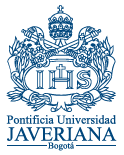 Accountancy Age - Reino UnidoPwC fined a record £5.1m by the FRC over RSM Tenon audit KPMG fined £4.8m over Miller Energy audit Brave new world: how auditor responsibilities are changing PwC fined $1m over Merrill Lynch audit BDO overtakes KPMG to take top spot in AIM auditor rankings FRC launches investigation into Deloitte’s audits of Mitie Wetherspoons to replace PwC as auditor 5 tips for SMEs to protect cash flow Demand for audit skills exceeding supply EY names new Global Family Business leader Ukraine central bank removes PwC’s bank auditing rights NAO takes over from EY as BBC auditor FRC launches investigation into PwC over BT audits Which top firms need to improve audit practice? Audit quality of FTSE 350 companies is improving What’s driving change in the audit environment? FRC fines PwC £5m over Connaught audit FRC launches investigation into KPMG’s Rolls-Royce audit EY to audit Standard Chartered bank Top 50+50: Firms post significant growth in new tax and audit rankings Accountancy Board - Malta – NoticiasThe Accountancy Board has carried out its investigations into an allegation made in an article that was published in The Malta Independent on Sunday of 14th May, 2017, that Commerzbank AG was no longer accepting declarations issued by Maltese audit firms. read more...Accountancy Europe Definition of Public Interest Entities in Europe How to respond to assurance needs on non-financial informationPCAOB Proposed auditing standard on Auditing Accounting EstimatesPCAOB proposed amendments to auditing standards for auditor’s use of the work of specialists IAASB Proposes Modernisation of Financial Estimate Audits in Support of Audit Quality Accountants World - Estados Unidos de AméricaVoluntary Audit Committee Disclosures Surge Chamber Urges SEC to Nix Auditor Disclosure Rule Fire Auditors Early, CFOs Are Advised How well do you know audit documentation requirements? AICPA issues standard for audits of exempt securities KPMG and Microsoft Partner for Digital Solutions and Audit 'Big 4' Accounting Firms Are Experimenting With Blockchain And Bitcoin How Financial Statement Audits Deliver Key Business Insights New Auditing Disclosure Requirement Takes Effect June 30 How to Build a Successful Curriculum for Your Firm What audit committees need to know about PCAOB’s Form AP PCAOB Auditor Pressure Spurs Sarbox Controls Tightening How Audit Methodologies Will Change in the Future AICPA asks IRS to delay partnership audit regime How to Improve Audit Planning Effectiveness and Efficiency How to Detect Accounts Payable Fraud Will Accounting Mobility Solutions Oust Auditors? PCAOB to consider adopting new auditor’s reporting standard Accounting and Auditing Organization for Islamic Financial Institutions(AAOIFI) – Internacional - Noticias AAOIFI publishes External Shari’ah Audit Standard Exposure Draft and Invites opinion from Islamic Finance Industry – هيئة المحاسبة والمراجعة للمؤسسات المالية الإسلامية AAOIFI publishes External Shari’ah Audit Standard Exposure Draft and Invites opinion from Islamic Finance Industry هيئة المحاسبة والمراجعة للمؤسسات المالية الإسلامية In Partnership with “the Institute of Finance”, AAOIFI Delivers a Workshop on “Islamic Finance: its Governance and Future Prospects in the Kingdom of Saudi Arabia’Actualícese.com - Colombia - NoticiasSección 290 del Código de ética de la IFAC, ¿qué hacer ante su incumplimiento? Principios incluidos en el Código de Ética de la IFAC Elementos de un sistema de control de calidad Normas Internacionales de Trabajos para Atestiguar Evolución de las Normas Internacionales de Auditoría: de las NAGA a las NIA Aplicación en Colombia de las Normas Internacionales de Trabajos para Atestiguar NIA para la administración de riesgos Normas de Aseguramiento de la Información: marco normativo, modelos, vigencia y novedades Normas de Aseguramiento de la Información: importancia y criterios adecuados Marco normativo de las NAI sería modificado mediante proyecto de decreto del Mincomercio Presentado proyecto de decreto que modifica marco técnico de normas de aseguramiento de la información Amenazas contra un proceso de auditoría: ¿de qué forma se pueden prevenir? Conozca el nuevo reglamento para los procesos disciplinarios que adelanta la JCC Principios y responsabilidades generales NIA NIA 200: objetivos, naturaleza y alcance de la auditoría de estados financieros NIA 230: ¿Cómo preparar la documentación de una auditoría de estados financieros? NIA 265: Comunicación de deficiencias de control interno NIA 260, Comunicación con los encargados del gobierno corporativo NIA 315; procedimiento para la valoración de riesgo 	NIA 540: Auditoría de estimaciones contables NIA 500 y otras relacionadas con temas específicos de la auditoría NIA 500: lineamientos para obtener evidencia de auditoría NIA 510: Trabajos iniciales de auditoría NIA 520: Procedimientos analíticos para alcanzar una conclusión global de los estados financieros Responsabilidades del auditor al construir una opinión de los estados financieros Evidencia de otros expertos para la elaboración del informe de auditoría según la NIA 620 Párrafos de énfasis y sobre otras cuestiones: claridades de la NIA 706 NIA 800: ¿Cómo elaborar de forma adecuada un dictamen de auditoría con propósito especial? Riesgo de incorrección material; pautas para el auditor encargado de su mitigación Hipótesis de negocio en marcha ¿cómo entenderla en un proceso de auditoría? “Revisores fiscales estamos perdiendo credibilidad en la sociedad, lo que se convierte en una amenaza” Revisor fiscal en copropiedades: preguntas y respuestas Revisor fiscal del edificio o conjunto residencial puede ser propietario de bienes en el mismo Revisor fiscal ¿Cuál es su posición frente a las políticas contables de la empresa? Declaraciones sobre las obligaciones de los miembros de la IFAC [Infografía] Amenazas que pueden comprometer al contador en un proceso de auditoría Labores del revisor fiscal requieren planeación Labores del revisor fiscal requieren planeación (parte 2) Labores del revisor fiscal requieren planeación (parte 3) Labores del revisor fiscal requieren planeación (parte 4) Revisor fiscal: formas de responsabilidad Junta Central de Contadores recuerda responsabilidades del revisor fiscal bajo la ley contra soborno transnacional COSO, control interno con un enfoque internacional Control social ejercido por organismos del Estado Sistema de Administración del Riesgo de Lavado de Activos y Financiación del Terrorismo: etapas Norma internacional de encargos de revisión NIER 2400: propósito, alcance e informe Firmas de auditoría están siendo investigadas por casos de corrupción en el país AE Accounting Education - Reino UnidoOur most read story is: Ukraine bans PwC from audit work | http://bit.ly/2uPHv8M Five reasons why auditors should be cautious of data analytics, by @AnneAdrain http://fal.cn/Auditdata African Organisation of English-speaking Supreme Audit Institutions (AFROSAI-E) – InternacionalSierra Leone Auditor General Receives National Award Enhancements in competency framework for professional public sector accountants and auditorsAmerican Institute of Certified Public Accountants (AICPA) - Estados Unidos de AméricaPCAOB urges improvement in broker and dealer audits––How well do you know audit documentation requirements?Tactics for driving quality in a single auditASB issues standard for auditors involved with exempt offering documentsWhat audit committees need to know about PCAOB’s Form APHow audit methodologies will change in the futureCPA firms: Create a niche practice serving the emerging gig economyTechnology trends for accounting firm leadersGood clients, bad clients: How to manage them allCentralized partnership audit rules are reissued in proposed formHow to improve audit planning effectiveness and efficiencyCompanies spending more time on SOX compliancePCAOB expands auditors’ reporting dutiesPCAOB to consider adopting new auditor’s reporting standardASB addresses engagements performed under 2 sets of attestation standardsWhat auditors of brokers and dealers need to know about audit planningArco Mediterráneo de Auditores – InternacionalCongresso AMA 27 ottobre 2017 in GenovaAsian Organisation of Supreme Audit Institutions (ASOSAI) - Internacional - Noticias ASOSAI-sponsored workshop on “Performance Audit” (National Audit Academy, Nilai, Malaysia in July 2017)(Before September 3, 2017) Nomination for the ASOSAI Seminar on“Improvement and Innovation of Audit Process – including Audit on Preparedness for Implementation of Sustainable Development Goals (SDGs)”, 10-14 December 2017, Kuwait City, KuwaitAsociación Española de Contabilidad y Administración de Empresas (AECA) - EspañaLa auditoría de las cuentas anuales de las entidades sin fines lucrativos 'Big Data' e información empresarial Focus Group Spain IIRC–AECA Association of Chartered Certified Accountants (ACCA) - Reino Unido - Noticias y artículosAuditor scepticism in the spotlight as ACCA launches major new report into cognitive biasAssociation of Professional Accountants and Auditors of the Republic of Moldova (ACAP RM) - Moldavia - Noticias Read Commitment to Lifelong Learning: Guide for Implementing Output Based CPDAuditing and Assurance Standards Board (AUASB) - Australia - NoticiasAUASB Strategy: In collaboration with the Australian Accounting Standards Board (AASB), the AUASB has developed its strategy for the period 2017/18 – 2020/21. View the strategy and its associated documents. The August 2017 newsletter is now available. Topics covered include the AUASB ISA 540 submission, the CA ANZ NOCLAR presentation and the latest AUASB meeting. Way forward for professional scepticism: The global standard-setting boards for auditing, accounting ethics and accounting education have released a new publication, Toward Enhanced Professional Skepticism, on observations and ways to enhance professional scepticism. The AUASB has today submitted feedback on the IAASB's Proposed International Standard on Auditing ISA 540 (Revised) Auditing Accounting Estimates and Related Disclosures. This follows extensive consultation with constituents at our Melbourne, Sydney and Brisbane roundtables, inviting comments via the website, and with formal discussions undertaken by AUASB members at recent board meetings.... Read more Released today, AUASB Bulletin: Auditor review reports – the impact of the new auditor reporting requirements communicates how the new auditor reporting requirements may impact the format of auditor review reports for engagements conducted in accordance with ASRE 2410 Review of a Financial Report Performed by the Independent Auditor of the Entity. All auditor's reports now look different and communicate more to users. The most significant change is the communication of Key Audit Matters (KAMs) in the auditor’s reports for listed entities. AUASB Chair Roger Simnett said, “The aim of the enhanced auditor's report is to increase the public’s confidence in both the audit process and the company financial statements... Read more New FAQs to assist stakeholders with the implementation of the new requirements have been added to the website.... Read more The AUASB has issued ASA 2017-1 Amendments to Australian Auditing Standards which amends ASA 210, ASA 700, ASA 701, ASA 800 and ASA 805.... Read more The Auditor Reponsibility Statements have been updated to accommodate a wider range of audit engagements. They are available via the AUASB website. An AICD, AUASB and IIA collaboration, this guide provides a practical introduction to the role and responsibilities of an audit committee. It explains the context in which an audit committee typically operates and outlines good practice. More information and to purchase. This proposed ASAE establishes requirements and provides application material regarding the conduct of and reporting on assurance engagements on performance. The standard replaces the existing ASAE 3500 Performance Engagements, last revised and issued by the AUASB in October 2008... Read more The new enhanced auditor reporting requirements are now in effect. To assist stakeholders the AUASB has made a series of FAQs available via the website. The AUASB has issued the following additional FAQs... Read more The AUASB has released the highlights from its 26 April 2017 meeting. The AUASB has released an updated Guidance Statement GS 001 Concise Financial Reports Under the Corporations Act 2001.... Read more Auditing Practices Board (APB) - Reino Unido – NoticiasSanctions against senior auditor and PwC in relation to RSM Tenon Group plc Investigation opened into the audit of the financial statements of Mitie Group plc FRC notes evidence of improving audit quality and a commitment to continuous improvement FRC appoints Mary Cleary to the Audit and Assurance Council and John Hitchins to the Conduct Committ Revisions to International Standards on Auditing (UK) Investigation opened into the audit of the financial statements of BT Group plc Names of audit reviews 2016/17 published FTSE 350 audits improved with further action needed to deliver consistent improvement Closure of investigation into the conduct of members and a member firm as auditors of Tesco plc FRC invites comments on proposals to update guidance for auditors of charities FRC launch investigation into KPMG in relation to the audit of the financial statements of Rolls-Roy Australian Accounting Standards Board (AASB) - Australia - Noticias AASB Strategy 2017-2021: In collaboration with the Auditing and Assurance Standards Board (AUASB), the AASB has developed its strategy for the period 2017/18 – 2020/21. View the strategy and its associated documents.Preparers and auditors of not-for-profit financial statements now have the opportunity to better understand the extent and rationale to which Australian-specific modifications have been made to IFRS Standards, following today’s release of AASB Staff Paper: Modifications to Australian Accounting Standards for Not-for-Profit Entities.... Read moreCaribbean Organization of Supreme Audit Institutions (CAROSAI) - Internacional - Noticias IDI SAIs Engaging with Stakeholders WorkshopSupreme Audit Institutions (SAI) Leadership and Stakeholder Meeting – Audit of Preparedness for Implementation of the Sustainable Development Goals (SDGs)SIGMA Study – Developing Effective Working Relationships Between Supreme Audit InstitutionsCentral Bank of the Russian Federation - Federación Rusa - Noticias The Bank of Russia will discuss sector reform with auditors at regional meetingsChamber of Financial Auditors of Romania - Rumania - NoticiasSe publicó la ley. 162 06.07.2017 de requisitos de auditoría legal de los Estados financieros anuales y anual los Estados financieros consolidados y sobre enmiendas a algunas legislativas actúa.Mejoras en el marco legislativo sobre auditorías legales, entidades de interés público de impactoChamber of Hungarian Auditors - Hungría - Noticias2017. anual plan de control de calidad En el dinero y los mercados de capitales, la división y el Comité de expertos sobre los mercados de dinero y capital a los agricultores en el sector de auditoría 2016. el 31 de diciembre. para los años terminados en o después de informes de la auditoría que se publicará el negocio Chartered Accountants Ireland - IrlandaWelcome to the future of audit confirmations (sponsored)The importance of supporting SMEsWays to enhance professional scepticismFRC notes evidence of improving audit quality and a commitment to continuous improvementPaper on the auditors' response to IFRS 9 publishedFRC notes evidence of improving audit qualityFRC revisions to International Standards on Auditing (UK)EU audit rules - the state of playTechnical Release 02/2017 Irish Company Law Requirements: Audit CommitteesInternal audit: the need for evolutionFRC invites comments on proposals to update guidance for auditors of charitiesImportant information for auditors of insurance undertakingsChartered Professional Accountants of Canada (CPA Canada) - Canadá - NoticiasNew U.S. auditor reporting standard and implications for CanadaEnhancing audit relevance for investors: Can Canada lead the way in peeling the onion?They’re here! AASB concludes adoption of auditor reporting standards for 2018New standard on audit of accounting estimates will drive significant changeAudit regulator CPAB is making progress on its AQI pilot projectTax audit feedback: Have your sayColegio de Auditores o Contadores Públicos de Bolivia (CAUB) - Bolivia - NoticiasEl futuro de la auditoría internaPrograma de auditoría para los gastos diferidosColegio de Contadores Públicos de México, A.C. - MéxicoDictamen fiscal, la presunción de la certezaDictamen Fiscal 2016. Por qué cuidar la presentación de papeles de trabajoAuditoría interna y externa, una sinergia necesaria en MéxicoControl interno, implantación y monitoreo en un Centro de Servicios CompartidoConsejo Técnico de la Contaduría Pública - Colombia - Noticias Presentaciones Conferencia Implementación de Normas Internacionales del Control de la Calidad -NIIC 1 - e Impacto Sobre la Implementación del Código de ÉticaConsejeros Daniel Sarmiento Pavas y Luis Henry Moya Moreno, en encuentro con la presidenta del IFAC, Rachel GrimesConselho Federal de Contabilidade (CFC) - BrasilCFC quer divulgar nome de auditores e empresas revisadas por programa de qualidadeCFC divulga locais de prova do 17º EQT Auditoria e 1º Exame de Perícia ContábilCFC passa por auditoria de certificação ISOCFC destaca melhorias no trabalho das auditorias independentes7ª Conferência de Contabilidade e Auditoria Independente: IPSAS, a contabilidade aplicada ao setor públicoConselho Federal de Contabilidade revisa Código de Ética e orienta sobre contratação de serviçosContraloría General de la República - ColombiaResultados de Auditoría de Desempeño al Ministerio de Comercio, Industria y Turismo y ProColombia BAJO Y DEFICIENTE APROVECHAMIENTO DE LOS TLC CON ESTADOS UNIDOS Y UNIÓN EUROPEAHallazgos fiscales por más de $2.600 millones de pesos en auditorías al Congreso de la RepúblicaConcluyó auditoría piloto de desempeño articulada, sobre ejecución de recursos públicos transferidos a ElectricaribeContrapartida – Pontificia Universidad Javeriana ColombiaHay muchas cuestiones sobre el ejercicio de la revisoría fiscal que no están tratadas en las normas legalesEn la realidad varios superintendentes pretenden que el contralor ejerza controles, cosa que no corresponde al revisor fiscalTodo depende de las personas. Ellas son las que diseñan, aplican o pasan por alto el control interno.Mentefacto del concepto de Auditoria¿Cómo pueden los representantes legales, los contadores preparadores y los revisores fiscales asegurar que la contabilidad es íntegra?Principios de la auditoría de cumplimientoProcedimientos y evaluación de la evidenciaMaterialidadUna auditoría de cumplimiento empieza por el conocimiento del cliente y la evaluación de su control internoEl trabajo del revisor implicará, en la etapa inicial de su ciclo, preguntarse cuál es la posibilidad de que la entidad viole una norma¿Seguiremos realizando procedimientos de auditoría sobre los hechos que ya ocurrieron?Ante tanta corrupción, es claro que la contabilidad, más que los auditores, está en crisisEvidentemente una cosa es tener normas, originadas en los IFRS o en los ISA, y otra es que se apliquen con éxitoCuando se emite una opinión con base en un marco de cumplimiento, no interesa si con la aplicación de dicho marco se alcanza o no la representación fielUna consecuencia muy negativa de esto es que se quiere que los revisores fiscales hagan lo que el Estado no haceSi la auditoría no fuera tan importante como es, probablemente no se gastarían tantas energías en reclamarle¿Es el revisor fiscal el oficial de cumplimiento del Gobierno? La respuesta a tal interrogante es un NO categóricoMuchos son reacios a innovar o permitir innovar la forma de funcionamiento de la revisoría fiscalRevisores fiscales que no saben si el control interno es adecuadoLa calidad de la auditoría depende de los honorariosInforme de Auditoría al Balance General de la Nación (BGN) y de la Hacienda Pública (sector público), correspondiente al año 2016El modelo de INTOSAI desarrolla tres auditorías: una financiera, una de desempeño y otra de cumplimientoDeloitteIluminando la auditoría del futuroCómo la Auditoría Interna puede ayudar a prevenir crisis, concebir futuro y “hacer magia"European Confederation of Institutes of Internal Auditing- InternacionalInternal auditors can strengthen fight against financial crime ECIIA newsletter June 2017 Internal auditors need strongest protection European Federation of Accountants and Auditors for SMEs (EFAA) - InternacionalEFAA Response to the IASB Discussion Paper DP/2017/1 Disclosure Initiative - Principles of... more » What can the Asian Profession learn from the 2016 IFAC Global SMP Survey? more » EFAA Response to the IAESB Exposure Draft (ED), International Education Standard 7, Continuing... more » EFAA Response to the IAASB Exposure Draft (ED), International Standard on Auditing 540 (Revised),... more » Digital Technologies’ Implications for SMPs more » Developing the Digital Professional: Post-conference in-depth analysis from EFAA experts more » European Organisation of Supreme Audit Institutions (EUROSAI) - Internacional - Noticias Self-Assessment: the primary source in the creation of the Strategic Plan 2017-2023 and the enhancements in the Structure and Governance of the EUROSAI organisationEY - Internacional - Noticias EY scaling the use of drones in the audit processTop 500 family businesses firms amount to the third-largest economy in the worldFederación Argentina de Consejos Profesionales de Ciencias Económicas (FACPCE) - Argentina - NoticiasFinancial Executives International (FEI) - InternacionalTime to Capitalize on Your Audit Legislation Introduced to Improve IRS Audits and Exams Internal Auditors “Immune” to Beauty Combine the Right Tools with the Right Processes for Successful Fixed Assets Accounting Audits SEC Posts PCAOB’s Proposed Auditor Reporting Standard to Federal Register for Comment Legislation Introduced to Improve IRS Audits and Exams Financial Reporting Council (FRC) - Reino UnidoFRC invites comments on proposals to update guidance for auditors of charitiesFRC launch investigation into KPMG in relation to the audit of the financial statements of Rolls-Royce GroupFRC issues a Discussion Paper on the role of Auditors and Preliminary AnnouncementsFRC invites comments on proposals to update guidance on bank reports for audit purposesIAASB consults on revised proposals for auditing accounting estimatesGrant Thornton UK LLP and Robert Napper sanctioned for Misconduct in relation to audits of AssetCo plc Proposed Revisions to Practice Note 15 (Revised) – The Audit of Occupational Pension Schemes in the United KingdomClosure of investigation into KPMG’s audit of HBOS plc European Commission report on monitoring progress of the EU audit reform Sanctions against senior auditor and PwC in relation to RSM Tenon Group plc Investigation opened into the audit of the financial statements of Mitie Group plc FRC notes evidence of improving audit quality and a commitment to continuous improvement FRC appoints Mary Cleary to the Audit and Assurance Council and John Hitchins to the Conduct Committ Revisions to International Standards on Auditing (UK) Call for participants in FRC audit committee reporting project FTSE 350 audits improved with further action needed to deliver consistent improvement GAA Accounting - Internacional - ArtículosThe audit of the futureThe Extended Audit report: the start of the conversationHaut Conseil du Commissariat aux Comptes (H3C) - Francia - NoticiasAvis rendu par le H3C : approbation des services autres que la certification des comptes par le comité d'audit d'une EIP Cadre et modalités de contrôle de l'activité professionnelle des commissaires aux comptes Communiqué du H3C : orientations de contrôle de l'activité des commissaires aux comptes pour l'année 2017 Commission mixte paritaire relative aux normes : plan d'orientation 2017-2019 et programme de travail 2017 Communiqué du H3C : homologation de quatre normes d'exercice professionnel relatives au rapport d'audit Hong Kong Institute of Certified Public Accountants - Hong Kong - Noticias Institute comments on IAASB Exposure Draft, Proposed ISA 540 (Revised), Auditing Accounting Estimates and Related Disclosures Institute comments on IESBA Exposure Draft Proposed Application Material Relating to Professional Skepticism and Professional Judgement Understanding and Managing Corporate Fraud Risks (12 August) Audit Practice Manual (2016 edition) Application Workshop in August and September IAS PLUS - Internacional - Noticias The auditor’s response to the risks of material misstatement posed by estimates of expected credit losses under IFRS 9Information Systems Audit and Control Association and Foundation (ISACAF) – Internacional ISACA @ISACA Volume 21 | 18 October 2017 ISACA Journal Blog: The Darkest Moments of a Cybereclipse Are Best Examined Through a Quantitative Lens Learn More  ISACA COBIT Focus: Using COBIT 5 to Assess IT Processes Capabilities and Evaluate Compliance With the World Lottery Association Security Control Standard and ISO 27001 Learn More ISACA The Nexus: Do Your Employees Know How to Sound the Alarm? Learn More  ISACA Risk Scenarios: Using COBIT 5 for Risk Now Available in Spanish Learn More ISACA Journal Online-Exclusive: The AREM Window Learn More  ISACA COBIT Focus: Focus on COBIT Adoption Rather Than Implementation Learn More  ISACA COBIT Focus: Portfolio, Program and Project Management Using COBIT 5 Learn More ISACA 01 Sep 2017 Journal Volume 5, 2017 Articles Now Available Learn More  ISACA Internal Control Using COBIT 5 video Learn More ISACA Journal Volume 3 in Spanish now available! Learn More ISACA’s State of Cyber Security Study, Part II: Current Trends in the Threat Landscape Learn More International Arab Society of Certified Accountants (IASCA) Member of TAG Foundation IASCA  Newsletter  July 2017 - Issue 32Institut der Wirtschaftsprüfer in Deutschland e.V. - Alemania – Noticias20.10.2017 IDW gegen externe Rotation für alle Prüfer und Pure Audit Firms Institute of Chartered Accountants in Australia - AustraliaLet’s celebrate #AuditorProudInfluencing local Auditing Standards BoardsKPMG elects FCA as first woman to chair a Big Four in AustraliaInstitute of Chartered Accountants of Scotland - Reino Unido - Noticias Internal audit Institute of Chartered Accountants in England and Wales - Reino Unido - Noticias ICAEW: We must hold our nerve on extended audit reportsInstitute of Internal Auditors (IIA) – InternacionalBlog: When Auditing Compliance, Look to Health Care Tone at the Top: Internal Audit’s Role in Assuring Accurate Board Information Blog: ​​​Seven Signs You Might Be a Jurassic Auditor NEW! Report on Artificial Intelligence New! IIA Bookstore Release: Management’s Guide to Sarbanes-Oxley Section 404, 4th Edition Anti-Fraud Collaboration Releases New Case Study Blog: ​​Ratings in Audit Reports: Lights or Lightning Rods? CIA Spotlight: Certification Plus Promotion Equals Opportunity Blog: ​5 Steps to Extinguish Internal Audit Career Burnout NEW! The IIA Updates Best-selling Courses — Tools & Techniques I, II, and III New! IIA Bookstore Release: Auditing the Procurement Function, 2nd Edition Blog: My Personal Risk Management Journey Through Hurricane Irma New PG: A Practice Guide to Engagement Planning: Establishing Objectives and Scope Blog: COSO ERM Update: A Vital Tool in 21st Century Risk Management Blog: Five Things the Audit Committee Is Still Reluctant to Say to Internal Audit IIA Bookstore Release on Auditing Marketing Blog: The Risks of Living in Turbulent Times Blog: Undermining Internal Audit With Low CAE Pay Is No Accident Blog: Internal Auditing and the Fourth Industrial Revolution Quality Assessment Manual Update Released NEW! Report on Building a Crisis-Ready Culture Blog: Managing an Internal Audit Career: How Do You Know When It's Time to Go? Blog: ​​For Internal Audit — Is the General Counsel Friend or Foe? NEW! Engagement Planning: Assessing Fraud Risks, October 2017NEW! Engagement Planning: Establishing Objectives and Scope, August 2017NEW! Understanding and Auditing Big Data, May 2017Blog: ​​Internal Audit Standards: The Only Option Is to ConformBlog: Discrimination and Sexual Harassment: Risks Too Big to OverlookBlog: Internal Auditors Need Foresight to Provide ForesightAnti-Fraud Collaboration Releases Report on MisconductBlog: Courage is Easy When There's Nothing on the LineInternal Auditor Magazine Recognizes 15 Emerging LeadersCall for 2018 IIA Awards NominationsBlog: Corporate Transparency Should Shine a Light on Internal AuditingNew Fraud Risk Recommended Guidance ReleasedBlog: 5 Things That Should Spook Internal Auditors About the FutureJust Days Left to Save: CGAP Application Fee Waived in OctoberBlog: When Auditing Compliance, Look to Health CareIIA Mourns Loss of Longtime Volunteer Mike PryalBlog: ​​​Seven Signs You Might Be a Jurassic AuditorNEW! Report on Artificial IntelligenceNew! IIA Bookstore Release: Management’s Guide to Sarbanes-Oxley Section 404, 4th EditionTone at the Top: Internal Audit’s Role in Assuring Accurate Board InformationAnti-Fraud Collaboration Releases New Case StudyEuropean Report: Risk in Focus Hot Topics for Internal Audit 2018Blog: ​​Ratings in Audit Reports: Lights or Lightning Rods?CIA Spotlight: Certification Plus Promotion Equals OpportunityIIA’s Richard Chambers Wins RecognitionCGAP Application Fee Waived in OctoberBlog: ​5 Steps to Extinguish Internal Audit Career BurnoutDonations Orchestrate the Future of Internal AuditNew! IIA Bookstore Release: Auditing the Procurement Function, 2nd EditionH.C. Aneja Served Profession with DistinctionThe IIA Announces Supporting Requirement Exemptions for Select Accounting ProfessionalsIIA-certified Individuals Have Until 31 December to Report CPE CreditsCOSO’s New ERM Framework Update Now Available from IIA BookstoreBlog: My Personal Risk Management Journey Through Hurricane IrmaNew PG: A Practice Guide to Engagement Planning: Establishing Objectives and ScopeBlog: COSO ERM Update: A Vital Tool in 21st Century Risk ManagementNominations Are Now Open: 2018‒19 IIA Volunteer Leadership PositionsCPEA Application Fee Waived in SeptemberBlog: Five Things the Audit Committee Is Still Reluctant to Say to Internal AuditIIA Bookstore Release on Auditing MarketingMeet Raoul Ménès, CIA, CRMA, CCSA – Deepening Knowledge and TechniquesBlog: The Risks of Living in Turbulent TimesNew! Analytics Report from IIA–NetherlandsBlog: Undermining Internal Audit With Low CAE Pay Is No AccidentBlog: Internal Auditing and the Fourth Industrial RevolutionChairman’s #PurposeServiceImpact Video DebutIIA Announces 2017–18 Global Board of DirectorsIIA Honors a Lifetime of LeadershipOutgoing 2016–17 Global Chair Receives RecognitionUniversity at Buffalo Grad Student HonoredIIA Honors ‘Visionary’ Paul SobelIIA Recognizes Best Writing on Internal AuditingIIA Recognizes Top Scores on CIA ExamsQuality Assessment Manual Update ReleasedCRMA and CCSA Application Fee Waiver Ends 31 AugustNew Certification Candidate Handbook ReleasedNEW! Report on Building a Crisis-Ready CultureThe IIA Awards Chapters and Affiliates for Outstanding Participation in International Internal Audit Awareness MonthCIA Learning System Version 5.0 Available for Pre-orderBlog: Managing an Internal Audit Career: How Do You Know When It's Time to Go?2018‒19 Call for Volunteer Leadership Nominations Opens 2 AugustMeet Osvaldo Alvarez-Paduani, CIA – Seize the OpportunityInstituto de Censores Jurados de Cuentas de España – EspañaLos auditores piden que se verifique la información no financiera Las empresas auditadas son las más rentables y tienen una mayor capacidad para obtener financiación El sector de la auditoría consolida el proceso de recuperación en 2016 Los auditores ven una evolución muy positiva en la economía española, sobre todo en la creación de empleo fijo en el primer semestre de 2017 El sector de la auditoría en España alcanzó un empleo total de 55.748 personas en 2015 Los auditores presentan la campaña #quieroserauditor para explicar a los jóvenes y universitarios en qué consiste su trabajo Los auditores reducen los niveles de corrupción gracias a la transparencia que aporta su trabajo La confianza económica global sufre un deterioro por el resultado de los comicios en EEUU, el Brexit y las próximas elecciones en Francia y Holanda Los auditores proponen al Gobierno diálogo para eliminar los problemas de la nueva Ley de Auditoría Los auditores demandan al próximo Gobierno un supervisor independiente Los auditores proponen al nuevo Gobierno dialogo para eliminar los problemas de la nueva Ley de Auditoría "Si queremos hacer de la auditoría una profesión de prestigio, los precios tienen que ir en consonan... "Ya es necesaria la incorporación a las firmas de un mayor número de especialistas y profesionales d... El sector de la auditoría busca cómo adaptarse a los millenials "El ineludible comportamiento ético y la integridad deben presidir toda actuación profesional" Instituto de Contabilidad y Auditoria de Cuentas (ICAC) - España ICAC ingresa como miembro en los órganos de gobierno del EFRAG  Nota informativa sobre consultas al registro oficial de auditores de cuentas  Sobre el régimen de la auditoría de las cuentas anuales en sociedades de capital de titularidad municipal, a raíz de la aprobación del Real Decreto 424/2017, de 28 de abril, por el que se regula el régimen jurídico de control interno en las entidades del   Sobre la normativa a tener en cuenta para determinar el primer ejercicio en el cómputo del plazo de contratación a efectos de establecer la obligación de rotación en determinadas circunstancias.   Resolución de 31 de julio de 2017, del Instituto de Contabilidad y Auditoría de Cuentas, por la que se publican las cuentas anuales del ejercicio 2016 y el informe de auditoría.  En relación con la auditoría de las cuentas anuales de determinadas entidades (asociaciones no declaradas de interés público, colegios profesionales), en las que la normativa que les resulta de aplicación, según su naturaleza jurídica, no establece de forma expresa un marco normativo de información financiera para su elaboración y presentación. Sobre la aplicación de la circunstancia prevista en el artículo 4.2 del Reglamento (UE) nº 537/2014, de 16 de abril de 2014, referida al porcentaje límite que no deben superar los honorarios por servicios distintos de auditoría percibidos, así como sobre cuál es el primer ejercicio en que dicha circunstancia resulta de aplicación. Sobre las condiciones establecidas por diversas instituciones, en calidad de terceros que no forman parte del contrato de auditoría, en relación con el nombramiento y actuación de auditores de cuentas que pudieran ser contrarias a la normativa reguladora de la actividad de auditoría de cuentas. Sobre el cómputo del periodo de duración máxima del contrato de auditoría en el caso de fusión de distintas entidades de interés público dando lugar a nueva entidad de este tipo, cuando el auditor que venía auditando las entidades fusionadas es también el de la nueva entidad. Sobre el plazo de contratación de auditoría conjunta que puede acordarse en el período adicional máximo de 4 años, una vez finalizado el período máximo de contratación de 10 años de un auditor de cuentas, a que se refiere el artículo 40.1 de la Ley 22/2015, de 20 de julio, de Auditoría de Cuentas. Instituto dos Auditores Independentes do Brasil 25/10/2017 - Programa de Educação Profissional Continuada: inscreva-se nos cursos Ibracon 25/10/2017 - Estudo do Ibracon sobre a adoção do Comitê de Auditoria Estatutário é destaque no Jornal do Comércio do RS 24/10/2017 - CFC abre audiência pública da Norma de Educação Profissional Continuada 18/10/2017 - Nova Circular sobre o Novo Relatório do Auditor é emitida pelo Ibracon 17/10/2017 - Edição nº 27 da Revista Transparência já está disponível e traz a cobertura completa da 7ª Conferência do Ibracon 13/10/2017 - Ibracon sumariza pautas técnicas abordadas em eventos do IASB 05/10/2017 - Ibracon e IBGC lançam manual com Orientações sobre Comitês de Auditoria 12/09/2017 - Ibracon apresenta comentários ao IESBA 06/09/2017 - Ibracon envia comentários para o IESBA 30/08/2017 - CFC quer divulgar nome de auditores e empresas revisadas por programa de qualidade 25/08/2017 - Código de Ética do Profissional do Contador passa por revisão 08/08/2017 - Ibracon disponibiliza o estudo inédito sobre os Principais Assuntos de Auditoria no Novo Relatório do Auditor 07/08/2017 - Norma do Novo Relatório do Auditor é aprimorada pelo PCAOB 31/07/2017 - Artigo do Ibracon é destaque no site da IFAC 28/07/2017 - Ibracon é destaque em reportagem da revista “The Accountant” 28/07/2017 - Observatório Social é fundado no Rio de janeiro 27/07/2017 - CFC destaca melhorias no trabalho das auditorias independentes 26/07/2017 - CFC contribui para melhoria da qualidade do trabalho dos auditores independentes 19/07/2017 - CODIM realiza pronunciamento sobre o Novo Relatório do Auditor NPA 14 Esta norma tem por objetivo estabelecer os padrões técnicos a serem observados pelo auditor independente, nomeado como perito ou como empresa especializada, na emissão de laudo de avaliação a valor contábil ou a valor contábil ajustado a preços de mercado, destinados a apoiar processos de incorporação, cisão ou fusão de entidades empresas, de retirada ou ingresso de sócios, de encerramento de atividades ou operações específicas previstas em lei NPA 03 Procedimentos de Auditoria Independente de Administradoras de Consórcios (Aprovada em 05/12/1995) Instituto Guatemalteco de Contadores Públicos y Auditores - Guatemala - Noticias Actualización Profesional “La Auditoría Interna en la 4ta revolución industrial”International Association for Accounting Education and Research (IAAER) - InternacionalIAAER and Cracow University Financial Reporting and Auditing ConferenceInternational Federation of Accountants (IFAC) – InternacionalEnhancing Audit with TechnologyWill External Audits Vanish in the Blockchain World?Root Cause Analysis Is Transforming Audit QualityImportant Improvements Included in COSO’s New Enterprise Risk Management FrameworkEnhancing Audit Quality: 2017 Highlights and ProgressStatutory Audit Committee Still has Little Membership in the CountryAudit Data Analytics Alert: ADA Survey on ADAs in Canada–Results and ImplicationsA Look at the First Year Implementation of the New Auditor’s Report in Mainland ChinaEnhancing Audit Relevance for Investors: Can Canada Lead the Way in Peeling the Onion?Proposed International Standard on Auditing 540 (Revised), Auditing Accounting Estimates and Related DisclosuresIESBA Fees Questionnaire ISA 600 Project Update 2016 IFAC Annual Review Exposure Draft, Proposed Revisions to the Code Pertaining to the Offering and Accepting of Inducements SMP Committee Response to the IESBA Strategy Survey Toward Enhanced Professional Skepticism SMP Committee Response to the IAASB ISA 540 Exposure Draft Creating Value for SMEs through Integrated Thinking The New Auditor’s Report: A Comparison between IAASB and US PCAOB Standards SMP Committee Response to the IESBA Exposure Draft on Professional Skepticism IFAC Professional Accountants in Business Committee Response to IESBA Exposure Draft on Professional Skepticism and Judgement Personal Perspectives: IAESB Member Greg Owens IPSASB Staff Questions and Answers on Materiality Integrated Thinking & Reporting Helps Small & Medium Entities Drive Value New IFAC Guidance Helps Organizations Navigate the Complicated Terrain of Accountancy Regulation Global Audit, Ethics and Education Standards Boards Outline Need, Way Forward for Enhanced Professional Skepticism IAESB eNews, September2017 IAASB's Group Audits Task Force Issued a Project Update Letter to IAASB and IESBA StakeholdersTransforming SMP Challenges into OpportunitiesInternational Forum of Independent Audit Regulators (IFIAR) - InternacionalIFIAR publishes paper on Audit Committees and Audit QualityIFIAR responds to IESBA Request for Input on Safeguards - Phase 2The IFIAR Work Plan 2017 - 2018 can be found here.IFIAR Letter - Comments on the IAASB Request for Input on ISA 540 (Revised) - July 31, 20172017 Inspection Results: Quality change of PIE audit firms too slowInternational Organization of Supreme Audit Institutions (INTOSAI) – InternacionalThe General Auditing Bureau of Saudi Arabia Announces Financial Support for Audit of the Sustainable Development Goals Across Developing Countries Innovations in the INTOSAI standard setting structure International Standards of Supreme Audit Institutions (ISSAI) - Internacional Appendix to ISSAI 3100 - Guidance on implementing performance audit The Revised INTOSAI Framework of Professional Pronouncements (IFPP) International Standards of Supreme Audit Institutions (ISSAI) Framework IntrodutionThe Revised INTOSAI Framework of Professional Pronouncements (IFPP) Japanese Institute of Certified Public Accountants – JapónJICPA publishes current state of utilization of the Audit Firm Governance CodeThe analytical report on auditors and audit fees of listed companies for 2017 is available"The Future of Accounting and Auditing" Forum was successfulFSA publishes "Audit Firm Governance Code"+Comments on Exposure Draft "Improving the Structure of the Code of Ethics for Professional Accountants‐Phase 2 With Certain Proposed Conforming Amendments Arising from the Safeguards Project"Comments on Exposure Draft "Proposed Revisions Pertaining to Safeguards in the Code - Phase 2 and Related Conforming Amendments""Enhanced Transparency in Audit Firms and Audit Quality" Forum was successfulComments on the Proposed ISA 540 (Revised), Auditing Accounting Estimates and Related DisclosuresComments on Exposure Draft "Proposed Application Material Relating to Professional Skepticism and Professional Judgment"Jordanian Association of Certified Public Accountants - Jordania The New Auditor’s Report - ISA 701 KPMG Internacional – InternacionalValue of AuditLithuanian Chamber of Auditors (LCA) - LituaniaAudito komitetai Vidurio ir Rytų Europoje Malaysian Institute of Accountants – MalasiaNew CPE Requirement For The Purpose of Renewal As An Approved Company Auditor Effective From 1 January 2017National Association of State Boards of Accountancy (NASBA) - Estados Unidos de AméricaNASBA’s comment letter to the Government Auditing Standards Exposure DraftNASBA response to non-compliance with laws and regulations (NOCLAR)NASBA comment letter on the IESBA’s Proposed Revisions Pertaining to Safeguards in the Code—Phase 2 and Related Conforming AmendmentsNational Society of Public Accountants (NSPA) – Estados Unidos de AméricaNuts and Bolts of an IRS AuditNew Zealand Institute of Chartered Accountants - Nueva Zelanda – NoticiasInfluencing local Auditing Standards BoardsTraining the next audit generationLet’s celebrate #AuditorProudOrganization of Latin American and Caribbean Supreme Audit Institutions (OLACEFS) - InternacionalINTOSAI Journal destaca el Taller de Planificación de la Auditoría sobre Objetiv  >>>La CTIC pone a disposición el Manual Auditorías de TI para las Entidades Fiscali  >>>Se desarrolla exitosamente el Taller de Planificación de la Auditoría Coordina d  >>>GTOP finaliza Auditoría Coordinada sobre Obras VialesLa EFS de Chile es electa como miembro de la Junta de Auditores de la ONUPacific Association of Supreme Audit Institutions (PASAI) - Internacional - Noticias IPSAS Training for Tonga GovernmentAuditors look at how to improve communication with stakeholdersNauru Department of Audit closes a 15 year audit gapTwo more Public Auditor’s Offices undergo performance measurementAfter 6 years, Marshall Islands govt files an audit on timeOFFICE OF THE FSM PUBLIC AUDITOR - Annual Financial Audit on the Caroline Islands Air, Inc. for Fiscal Year 2016IDI/PASAI 6th Cooperative Performance Audit - Preparedness for Implementation of SDGsPricewaterhouseCoopers - Internacional - Noticias Technological Change and Cyber Risk Overtake Regulation as Top Risks... Managing Risk from the “Front Line” Correlates to Higher Revenue and... Confidence in the future: Human and machine collaboration in the audit 2017 Risk in review study 2017 State of the Internal Audit Profession Study Public Company Accounting Oversight Board (PCAOB) - Estados Unidos de AméricaDec. 4, 2017 Auditor's Report, Staff Guidance -PCAOB Publishes Staff Guidance on Implementing Changes to Auditor's ReportNov. 28, 2017 Auditor's Report, Standards -PCAOB to Hold Webinars on Implementing Recent Changes to the Auditor's Report on Dec. 12 and Jan. 10Nov. 10, 2017 Inspections PCAOB Publishes Staff Inspection Brief Previewing 2016 Inspection Findings Nov. 2, 2017 International PCAOB Enters Into Cooperative Agreement with Irish Audit Regulator Oct. 30, 2017 Economic ＆ Risk Analysis PCAOB Concludes 2017 Economic Conference on Auditing and Capital Markets Oct. 5, 2017 Staff Guidance PCAOB Publishes Staff Audit Practice Alert on Auditing the New Accounting Standard for Revenue Sept. 26, 2017 Standards PCAOB Solicits Additional Public Comment on Proposed New Requirements for Lead Auditor’s Use of Other Auditors Aug. 30, 2017 Inspections PCAOB Publishes Staff Inspection Brief Providing Information about 2017 Inspections of Auditors of Public Companies Aug. 18, 2017 Inspections, Broker-Dealer Audits, Inspection General Reports PCAOB Annual Report on 2016 Inspections of Broker-Dealer Auditors Shows Continued High Level of Audit Deficiencies Aug. 2, 2017 Enforcement, Broker-Dealer Audits PCAOB Announces $1 Million Settlement with PricewaterhouseCoopers for Violations in its Examination and Audit of Merrill Lynch’s Compliance with the SEC Customer Protection Rule July 20, 2017 Panel Forum on Auditing in the Small Business EnvironmentJune 1, 2017 Chairman James R. Doty Board Member Steven B. Harris Board Member Lewis H. Ferguson  Board Member Jeanette M. Franzel Open Board Meeting to Consider Adopting Standard on the Auditor’s Report, and Proposing Updated Requirements for Auditing Accounting Estimates and an Auditor’s Use of the Work of SpecialistsMay 19, 2017 Panel Forum on Auditing in the Small Business EnvironmentMay 8, 2017 Pat McNamee, Deputy Chief Auditor Revenue Recognition: The Way Forward for Public CompaniesReports on the Observance of Standards & Codes (ROSC) - Internacional - NoticiasMyanmar - Report on Observance of Standards and Codes (ROSC) : accounting and auditing module (English) Rutgers Accounting Web - Estados Unidos de América - PresentacionesDesigning and Auditing Cloud Based Accounting Systems with Blockchain and Distributed Ledger Principles Auditing Blockchain The World's First Decentralized Continuous Audit and Reporting Procotol Ecosystem SAMantilla – ColombiaPresentación ampliada del reporte del auditor La auditoría externa vista desde afuera IFRS 17 Contratos de seguro. Su implementación en Colombia será mucho más difícil ¿Auditoría: sumatoria, integral o integrada? Auditoría de modelos financieros: Borrador de ISA 540 (Revisado) propone pocos cambios efectivos El escepticismo no es una posición, es un proceso El escepticismo es una postura filosófica Escepticismo, ¿qué es eso? El escepticismo profesional en la Unión Europea Elaboración de juicios de materialidad – una declaración sobre la práctica para hacerlos perfectos, parte dos Elaboración de juicios de materialidad – una declaración sobre la práctica para hacerlos perfectos, parte uno Una propuesta según la influencia - definición de materialidad El escepticismo profesional en los estándares de la US-PCAOB Limitaciones de los inversionistas - ¡póngalas en la misma página! Tendencias internacionales en auditoría Todos los caminos conducen al escepticismo profesional South African Institute of Chartered Accountants (SAICA) - Sudáfrica - Noticias New auditor’s report: More informative and transparent about the audit SAICA sheds light on the new international Non-compliance with Laws and Regulations (NOCLAR) requirementsState Audit Institution - Emiratos Árabes Unidos - NoticiasAwareness Programs for the University Students SAI Introduces the Financial AuditState Audit Institution detects 18 loss to state cases during 2016Superintendencia de Servicios Públicos Domiciliarios - Colombia - Noticias Superservicios recomienda remover auditor externo Asped Consultores el cual asesora 25 empresas de servicios públicos Superintendencia de Sociedades - Colombia - Noticias y conceptos Derecho de inspección, auditoría externa y dictamen pericial contable Superintendencia Nacional de Salud - Colombia - NoticiasSupersalud revela graves hallazgos en auditoría forense realizada al hospital La María de Medellín Swiss Institute of Certified Accountants and Tax Consultants – SuizaBMD WP-Expertentool: Produktneuerungen in der Audit Software Forschungssymposium des Instituts für Accounting, Controlling und Auditing der HSG (ACA-HSG) vom 8. - 10. November 2017 The CPA Journal - Estados Unidos de AméricaICYMI | The PCAOB’s Proposed New Auditor’s Report A Proper Risk-Based Approach to the Search for Unrecorded LiabilitiesAuditors Are Fiduciaries, but in No Way Can We Be Considered Truly IndependentOur Greatest Hits| The five assertions: Categories of assertions about which auditors must collect adequate…Wirtschaftsprüferkammer (WPK) – AlemaniaDie drei unabhängigen Standardsetzungsgremien International Auditing and Assurance Standards Board (IAASB), International Accounting Education Standards Board (IAESB) und International Ethics Standards Board for Accountants (IESBA) der IFAC haben ein gemeinsames Papier zur kritischen Grundhaltung veröffentlicht (Toward Enhanced Professional Skepticism).XBRL Internacional - Internacional - Noticias Autonomous Airborne Auditors?CFA Institute seeks mandatory Inline XBRL. Urges audit and more Structured DataMore Taxonomy GuidanceAccountants World - Estados Unidos de América – Noticias Value Pricing in the Real WorldThe End of Accounting?FASB Proposes Changes to Grant and Contribution AccountingThe New Accounting Standard on Credit Losses: Doubts PersistFASB Issues Accounting Standard Update for Equity-Linked Financial InstrumentsFASB Simplifies Accounting for Certain Financial InstrumentsReal Talk About Artificial Intelligence and BlockchainAICPA Seeks Input for New Framework on Valuation of Financial InstrumentsAICPA drafts more revenue recognition guidanceDefining New Accounting — As If the Future CountsFASB Proposes Changes to Consolidation GuidanceHow the CPA Exam is ScoredFASB issues new amortization accounting rules for callable debt securitiesProfessional Liability Spotlight The Power of One Firm: Risks of Individualized PracticesAutomation and the End of AccountingIASB releases insurance contracts standardAccounting Standards Board of Japan - Japón – NoticiasComments on IASB’s Exposure Draft “Improvements to IFRS 8 Operating Segments (Proposed amendments to IFRS 8 and IAS 34)”ASBJ releases the Exposure Drafts of Accounting Standard for Revenue Recognition, etc.ASBJ Publishes Research Paper No. 3, Analyst Views on Financial Information Regarding GoodwillComments on IASB’s Exposure Draft “Prepayment Features with Negative Compensation (Proposed amendments to IFRS 9)”Comments on the the IFRS Interpretations Committee’s tentative agenda decision “IAS 12 Income Taxes—Interest and penalties related to income taxes”Comments on the the IFRS Interpretations Committee’s tentative agenda decision “IFRS 9 Financial Instruments—Modifications or exchanges of financial liabilities that do not result in derecognition”Comments on the IFRS Interpretations Committee’s tentative agenda decision “IFRS 1 First-time Adoption of International Financial Reporting Standards —Subsidiary as a first-time adopter”ASBJ releases the Exposure Drafts of Practical Solution on Transactions Granting Employees and Others Stock Acquisition Rights, which Involve Considerations, with Vesting Conditions, etc.ASBJ issues Practical Solution on Operators’ Accounting for the Concession-based Private Finance Initiative ProjectsActualícese.com - Colombia – NoticiasCopropiedad debe evaluar deterioro de sus cuentas por cobrar y establecer procedimiento para reconocer pérdidasDepreciación bajo Estándares InternacionalesArrendamiento financiero: ajuste contable si la entidad no ejerce la opción de compraDescuentos por volumen: tratamiento contableImpuesto diferido por medición a valor razonable de activos biológicosCiclo de conversión del efectivo: manejo adecuado de cuentas por cobrar, inventario y proveedoresModificación del Estándar para Pymes en el 2015 no implica altos costos para las empresasPolítica de dividendos, factores por los que puede verse afectadaLibros a registrarse en cámara de comercio; aspectos a tener en cuentaPolíticas contables para empresas que no cotizan en mercado de valores ni captan ahorro del públicoMultilibros, su uso no es sinónimo de doble contabilidadValor residual y las dificultades que presentan las empresas al estimarlo“Gerencia de empresas no ha asumido un papel activo en convergencia hacia Normas Internacionales”Vida útil de activos depreciables no debe cambiarse por efectos de la reforma tributariaCapitalización de pasivos en una sociedad limitada ¿Cuándo se reconoce contablemente?Proceso contable: componentes y característicasEntidades en proceso de liquidación voluntaria: vencimiento de reporte financiero a SupersociedadesReserva legal no es obligatoria en sociedades por acciones simplificadasProyecto de circular externa de la Superfinanciera genera conflictos con los nuevos marcos técnicos normativosCTCP: funciones, facultades y posición de este frente a otros organismosDeclaraciones sobre las obligaciones de los miembros de la IFACLey 1314 de 2009, ya son 8 años desde su expediciónDiagnóstico e indicadores financieros son puntos clave en la toma de decisionesAmerican Institute of Certified Public Accountants (AICPA) - Estados Unidos de América – NoticiasWhy lease accounting laggards face serious risksAICPA issues working drafts for 3 revenue recognition issuesTips from a not-for-profit standard early adopterAICPA issues TQAs on use of inappropriate accounting standardsFASB simplifies accounting for certain financial instrumentsGASB proposes changes to debt disclosuresAICPA seeks input for new framework on valuation of financial instrumentsGASB establishes new approach for reporting leasesHedging may get easier under new FASB accounting standardFASB assessing efficiency, effectiveness of GAAP taxonomyFASB issues update on modification accounting for share-based payment awardsArab Society of Certified Accountants (ASCA) - Internacional – NoticiasOverall Effect of IFRS 9 on Financial Profiles of GCC Banks is Manageable, says S&PAsociación Española de Contabilidad y Administración de Empresas (AECA) - España – NoticiasAplicación práctica de la materialidad y otros aspectos para la elaboración de las notas de la MemoriaAssociation of Chartered Certified Accountants (ACCA) - Reino Unido - Noticias y artículosNew accounting standard will significantly impact the insurance industry, says ACCANew accounting rules could harm micro businessAustralian Accounting Standards Board (AASB) - Australia – NoticiasInsurance accounting in Australia is now on the path to global harmonisation with the issue of AASB 17 Insurance ContractsProposals to make narrow-scope amendments to AASB 116 Property, Plant and Equipment are now availableHow useful are the disclosures of Level 3 fair value measurements? What issues do you encounter when applying the ‘highest and best use’ concept...... Read morePreparers and auditors of not-for-profit financial statements now have the opportunity to better understand the extent and rationale to which Australian-specific modifications have been made to IFRS Standards, following today’s release of AASB Staff Paper: Modifications to Australian Accounting Standards for Not-for-Profit Entities.... Read moreChartered Accountants Ireland - Irlanda – NoticiasFASB seeks comment on 2018 GAAP Financial Reporting TaxonomyFRC consults on non-financial reporting guidanceNew Regulations for disclosures of non-financial and diversity informationPaper on the auditors' response to IFRS 9 publishedShaping the future of Corporate Reporting - Accountancy EuropeFSB urges insurers to begin implementation of IFRS 17 as soon as possibleNon-Financial Reporting Directive FactsheetiXBRL: Tagging the Detailed Profit and LossESMA recommends improvements in financial information enforcementESMA reports on implementation of IFRS 13 Fair Value Measurement by European issuersiXBRL: FRS101, 102 and IFRS final taxonomiesEuropean Commission adopts guidelines on the disclosure of non-financial informationFASB proposes improvements to consolidation guidanceIASB - Summary of tentative decisions on the Conceptual Framework for Financial ReportingEBA publishes final guidance on accounting for expected credit lossesAmendment to FRS 102 (May 2017): Directors’ loans – optional interim relief for small entitiesFinancial instruments accounting - a new ageProgress towards global accounting standardsChartered Professional Accountants of Canada (CPA Canada) - Canadá – NoticiasHow to tell your story with excellent financial reportingColegio de Contadores Públicos de México, A.C. - México – Noticias Las Normas de Información Financiera y su importancia en los negociosComunidad Contable - Colombia – NoticiasMarco contable que aplica a copropiedades requiere solo un balance y un estado de resultadosCopropiedades y Normas de Información FinancieraConsejo Mexicano de Normas de Información Financiera, A.C. (CINIF) - México – NoticiasAclaraciones a: NIF D-1, Ingresos por contratos con clientes, NIF D-2, Costos por contratos con clientesNIF D-5 "Arrendamientos", en auscultaciónConsejo Técnico de la Contaduría Pública - Colombia – Noticias CTCP comparte para discusión pública el GTT -59 sobre Propiedades, Planta y Equipo – Importes obtenidos con anterioridad al uso previstoContaduría General de la Nación - Colombia – NoticiasProyecto Estructura Catálogo General de Cuentas para Entidades en LiquidaciónGuías de Aplicación - Marco Normativo para Empresas que no Cotizan en el Mercado de Valores, y que no Captan ni Administran Ahorro del PúblicoEuropean Financial Reporting Advisory Group (EFRAG) - Internacional – NoticiasEFRAG's draft comment letter on the IASB's ED/2017/5 Accounting Policies and Accounting Estimates (Proposed amendments to IAS 8)Federal Accounting Standards Advisory Board (FASAB) - Estados Unidos de América – NoticiasOct 02, 2017 – AAPC Issues Technical Release 18, Implementation Guidance for Establishing Opening Balances (PDF)Aug-Sep 2017 – FASAB Newsletter (PDF)Sep 22, 2017 – FASAB Issues Statement of Federal Financial Accounting Concepts 8, Federal Financial Reporting (PDF)Sep 12, 2017 – FASAB Staff Exposes Draft Technical Bulletin 2017-2, Assigning Assets to Component Reporting Entities (PDF)Financial Accounting Standards Board (FASB) - Estados Unidos de América – NoticiasFASB Proposes Clarifications to Land Easements Application Guidance in New Leases StandardNOW AVAILABLE: New FASB Webpage Dedicated to Implementing New StandardsProposed 2018 GAAP Financial Reporting Taxonomy and Shared Reporting Taxonomy Available for Public Review and CommentFASB Issues Improvements to Hedge AccountingFASB Simplifies Accounting for Certain Financial Instruments with Characteristics of Liabilities and EquityFASB Proposes Improvements to Consolidation GuidanceFinancial Reporting Council (FRC) - Reino Unido – Noticias Dividend disclosures improvingFRC proposes amendments to FRS 102 for gift aid paymentsFRC consults on non-financial reporting guidanceGrupo Latinoamericano de emisores de Normas de Información Financiera (GLENIF) - Internacional - Noticias Nuevos materiales: el papel del Comité de Interpretaciones de las NIIF al apoyar las Normas NIIFEl IASB anuncia la composición del Grupo de Recursos de Transición para la NIIF 17 Contratos de SeguroEl Consejo emite el Documento de Práctica 2 Realización de Juicios sobre Materialidad o Importancia relativa y publica el Proyecto de Norma Definición de MaterialEl IASB publica un proyecto de Norma para aclarar cómo distinguir las políticas contables de las estimaciones contablesVisión global de las Normas NIIF: el papel de las revisiones posteriores a la implementaciónIAS PLUS - Internacional – NoticiasEFRAG suggests quick endorsement of IFRS 9 amendmentsThe Bruce Column — Judgements - application or estimation: the question remainsKASB concludes post-implementation review of K-IFRS 1113 'Fair Value Measurement'EFRAG draft comment letter on proposed amendments to IAS 8Hyperinflationary economies - updated IPTF watch list availableICAEW report on non-comparable disclosure under IFRSReport on the financial stability implications of IFRS 9ESMA issues report on the application of IFRS 13EFRAG solicits literature review on possible effects of IFRS 9 on equity portfoliosAICPA issues proposed financial instruments disclosure frameworkASCG exposes draft implementation guidance on IFRS 2European Commission adopts guidelines on the disclosure of non-financial informationInstitute of Chartered Accountants in England and Wales - Reino Unido – NoticiaICAEW: non-comparable disclosure under IFRS is a problemInstituto Guatemalteco de Contadores Públicos y Auditores - Guatemala – NoticiasTratamiento contable de las diferencias entre NIIF pymes y el impuesto sobre la rentaInstituto Nacional de Contadores Públicos de Colombia (INCP) - Colombia – Noticias Actualización mensual Fundación IFRS – octubre de 2017Intergovernmental Working Group of Experts on International Standards of Accounting and Reporting (ISAR) - Internacional – NoticiasInternational accounting and reporting issues 2016 reviewInternational Accounting Standards Board (IASB) - Internacional – NoticiasJune 2017 IFRS for SMEs Update publishedHow are IFRS Standards developed?June 2017 IFRIC Update published  IASB proposes amendments to IAS 16 to reduce diversity in practiceThe summary of tentative decisions on the Conceptual Framework for Financial Reporting is now availableUpdates on the materiality projectsInternational Accounting Standards Board issues Interpretation on IAS 12 Income TaxesReport of the Emerging Economies Group postedIASB begins second phase of IFRS 13 review with call for informationMonthly Stakeholder Update May 2017Japan’s Financial Accounting Standards Foundation and IFRS Foundation Trustees reaffirm shared commitment to global IASB finalises fundamental overhaul of insurance accountingIASB publishes proposed Taxonomy Update for IFRS 17 Insurance ContractsVideo: IASB Chairman Hoogervorst introduces IFRS 17Live presentations on new insurance StandardNew IFRS 9 webcast impairment and the expected life of revolving facilitiesPocket Guide to IFRS Standards: the global financial reporting languageNew video Loan loss accounting and financial stabilityIFRS Foundation publishes 2016 Annual ReportBetter Communication in Financial Markets: Sharing Perspectives investor eventIASB outlines steps to improve disclosures in financial statementsAccounting for non-GAAP earnings measuresNew IFRS 17 webcast: recognition and derecognitionIFRS Foundation to publish Proposed IFRS Taxonomy Update—2017 Annual ImprovementsInternational Accounting Standards Board issues narrow-scope amendments to IFRS 9 and IAS 28New IASB staff webcast on IFRS 9: don't forget disclosure!New IASB staff webcast: IFRS 16 lease term Q&A with Board Member Darrel ScottIFRS for SMEs Update September 2017 publishedNew materials: The role of the IFRS Interpretations Committee in supporting IFRS StandardsNew IFRS 17 webcast: reinsurance contracts heldIASB issues Practice Statement 2 Making Materiality Judgements and publishes Exposure Draft Definition of MaterialVideo: Introducing Making Materiality JudgementsIASB publishes Exposure Draft to clarify how to distinguish accounting policies from accounting estimatesInvestors: Issue 4 of the Essentials publishedThe role of Post-implementation ReviewsNew webinar: How does IFRS 17 measure insurance contracts with short coverage periods?IFRS Taxonomy 2017 now available in SpanishNew webinar: What are the measurement essentials for insurance contracts?IFRS Foundation publishes July 2017 Translations, Adoption and Copyright UpdateDeferred implementation date of Ind AS accounting model for insurance companiesIFRS Foundation releases IFRS Taxonomy Formula Linkbase 2017IASB staff webcast: IFRS 16 Lessee Disclosure—discussion with Board member Stephen CooperJuly 2017 IASB Update published and work plan updatedNew webinar: how does IFRS 17 work and what does it mean for investors?Summary report of the joint investor outreach event on the Discussion Paper: Disclosure Initiative—Principles of DisclosureIFRS Foundation publishes illustrative tagging for IFRS 17 Insurance ContractsFSB urges insurers to start implementation of IFRS 17 as soon as possibleInternational Federation of Accountants (IFAC) - Internacional – NoticiasInternational Integrated Reporting (IR) – Internacional - NoticiasBuild Trust. Inspire Confidence.http://www.ifac.org/publications-resources/developing-future-ready-professionhttp://www.ifac.org/publications-resources/iaasb-data-analytics-video Exposure Draft 62, Financial InstrumentsAccounting for Revenue and Non-Exchange ExpensesIntegrated Reporting (IR) – Internacional – NoticiasInternational Accounting Bulletin: European Commission adopts guidelines on the disclosure of non-financial informationATT: Integrated reporting – reassuring your stakeholdersUnderstanding the business model and its dynamics is crucial to long term value creationWeb and flow – megatrends, microtrends and corporate reportingFuture of Corporate ReportingAccountancy Journal: The Business Model and the CapitalsNew Malaysian Corporate Governance Code calls on companies to move towards Integrated ReportingThe Sun Daily: Local companies urged to adopt Integrated ReportingIIRC welcomes new EY research demonstrating that investors are looking to businesses to communicate beyond the purely financial.Integrated Reporting and the Investor Demand for MaterialityForbes: Why The Short-Term Approach Is No Longer Sustainable For CorporationsAcuity Magazine: Integrated Reporting – the future of accountingKPMG Internacional - Internacional – NoticiasMeasuring fair value – Share your experience of IFRS 13Financial instruments – Next steps on the DRM projectNew insurance contracts standard – Introducing IFRS 17IFRS 15 – Earnings surprises in store for investors?IFRS 16 Leases definitionIFRS application guide – Combined and/or carve-out financial statementsIFRS 15 Revenue – Are you good to go?ESMA enforcement priorities for 2017IFRS 9 – Changes warranting immediate attentionIFRS 9 for corporates – Are you good to go?Applying materiality in preparing financial statementsIFRS 15 - Illustrative disclosuresLong-term interests in associates and joint venturesTransition – It’s a reputational risk, not just a numberIFRS 9 – Opportunities and complexities for corporatesNew Zealand Institute of Chartered Accountants - Nueva Zelanda – NoticiasDirectors' guide for financial reportingMalaysian Institute of Accountants - Malasia – Noticias A Practical Guide on Fair Valuation of Financial Instruments : Present and FutureOrganismo Italiano di contabilità (OIC) - Italia EFRAG issues Discussion paper on goodwill impairment testingPricewaterhouseCoopers - Internacional – Noticias PwC comments on Task Force recommendations on climate-related financial...Episode 5: PwC IFRS Talks: IFRS 15, RevenueEpisode 4: PwC IFRS Talks: IFRS News July 2017Illustrative IFRS consolidated financial statements for 2017 year endsIFRS News - July 2017IFRS 17 marks a new epoch for insurance contract accountingPwC Manual of accounting - Interim financial reporting 2017Episode 3: PwC IFRS Talks: IFRS 16, LeasingEpisode 2: PwC IFRS Talks: IFRS News June 2017  In depth IFRS 15 industry supplement - Real estateEpisode 1: PwC IFRS Talks: IFRS 3 Acquisition of a BusinessIASB confirm gains and losses from modification of financial liabilities should be recognised in profit or loss under IFRS 9Reports on the Observance of Standards & Codes (ROSC) - Internacional – NoticiasMyanmar - Report on Observance of Standards and Codes (ROSC) : accounting and auditing module (English)SAMantilla - Colombia – Artículos IFRS 17 Contratos de seguro. Su implementación en Colombia será mucho más difícilThe CPA Journal - Estados Unidos de América – Artículos‘Plain Paper’ Financial Statements: Back to the Future? Marketers’ Methodologies for Valuing Brand EquityXBRL Internacional - Internacional – NoticiasIFRS Releases Updated Business RulesXBRL securities filings means corporate narrative gets to investors faster, more accuratelyIllustrative tagging for IFRS 17 Insurance ContractsXBRL Software Certification Kicks OffSouth America is converging on IFRS and XBRLLong term investment requires structured non-financial dataUS GAAP Taxonomy Roundtable at FASBUkrainian labels for the IFRS 2017 taxonomy now availableXBRL in the USIFRS Foundation publishes a Proposed Taxonomy update to the IFRS Taxonomy 2017US GAAP Taxonomy Under The MicroscopeThe Very Definition of Financial Complexity?Asia-Pacific Management Accounting AssociationAPMAA 2018 (14th) ConferenceAssociació Catalana de Comptabilitat i Direcció – ACCIDEl rol del controller en la integració de la informació de sostenibilitat en la presa de decisions (Conferència 27 de novembre 2017)Aprovació del Reial decret Llei en matèria de divulgació d'informació no financera''EMPRESES QUE MENTEIXEN” Com maquillen els comptes i com prevenir-ho i detectar-ho a temps. (Conferència 10 de novembre 2017)Treballs i informes que pot realitzar un Expert Comptable (Conferència 6 de novembre 2017)I Concurs Extraordinari de Casos Pràctics per a Docents (ACCID-UPF): guardonat el cas pràctic sobre SEGRE CATERING, S.A.: La creación de la empresaAsociación Brasilera de Custos – ABCDialética Teoria e Prática na Investigação em Custos: Exemplos e OportunidadesA influência da composição do conselho de administração na evidenciação ambiental: uma análise nas empresas brasileirasAnálise dos custos no processo de importação: viabilidade de compra de matéria-prima no mercado externo para uma indústria de plásticos da serra gaúchaCustos logísticos no brasil: avaliação do desempenho logístico brasileiro no comércio internacional na última década (2007-2016)Eficiência nos custos em hospitais: um estudo sobre o sistema diagnosis related groups (drg)Impacto da inovação social nos custos de transação: uma análise dos benefícios da constituição do condomínio de agroenergia para a agricultura familiarImpactos da tecnologia no estabelecimento dos preçosIntegração entre gestão dos custos da qualidade e o custeio baseado em atividades: um estudo no setor de controle de qualidade em uma empresa do ramo de laticíniosO custo tributário com o ingresso de novas tecnologiasOportunidades de pesquisa em comportamento dos custosPráticas de contabilidade gerencial adotadas por empresas inovadorasA folga organizacional e as metas de lucros na assimetria de custos: um estudo sobre os efeitos da crise mundial de 2008A influência da incerteza tecnológica na folga organizacional sobre os custos das empresas brasileirasAnálise da influência da folga organizacional na assimetria dos custos: um estudo da presença de incentivos para cumprimento de metas de lucrosUm estudo sobre o estado da arte dos custos ergonômicos como critério de avaliação e melhoria do desempenho organizacional na indústriaLa gestión estratégica de costos: abc, abm y la necesidad de otras clasificaciones de costos para la toma de decisionesA análise da margem de contribuição como ferramenta gerencial para a tomada de decisão: um estudo de caso do d’lilian restauranteA estrutura de custos em uma indústria frigorífica de bovinos do rio grande do sulA gestão de custos interorganizacionais na rede hoteleira de foz do iguaçu, prAlinhamento entre posicionamento estratégico e práticas de gestão de custos: um estudo em ies privadas gaúchasAnalise da apuração de custos e sua alocação por departamentos como fator determinante da precificação do honorário contábil: um estudo de caso aplicado a uma empresa contabilidade de médio porte.Análise de custo-volume-lucro multiproduto: proposta de um método de balanceamento em função da capacidade de vendasAnálise de custos da cadeia de valor: estudo multicaso em microcervejariasChartered Global Management Accountant (CGMA)US finance executives strongly positive about 2018Leaning in, the power of sleep, and data privacyCorporate board members expect major changes6 keys to delegating more effectivelyEthics for AI, and the power of positivityHow to make better use of Excel’s IF functionModernising cost management systems in emerging economiesSet growth objectives that won't lead employees astrayChartered Professional Accountants of Canada (CPA Canada)11 Excel secrets for accountantsSuccess podcast series: Ethics and governanceUsing cost planning to meet profit targetsAccounting for income taxesInstituto Argentino de Profesores de Costos - IAPUCOCostos y gestión No 93XLI. 2018 - RÍO CUARTOInternational Federation of Accountants – IFACCore & More: Making Reporting SmarterA Step-By-Step Guide to Root Cause AnalysisFocusing on the Public Interest Should Imply Passion for the Public SectorOffers Alternative to Boost Standard Setting Independence and TransparencyThe Changing Face of the Accountancy ProfessionExploring Artificial Intelligence & the Accountancy Profession: Opportunity, Threat, Both, Neither?Extending Environmental Cost Accounting to the Supply ChainAdvanced Analytics: Transforming the ProfessionPredictive Business Analytics: Improving Business Performance with Forward-Looking MeasuresBudget Transparency ToolkitA Call to Action: Walk the Talk on Integrated ReportingParticipatory Budgeting: What Do Citizens Want?Confidence in Non-Financial Information Next FrontierThe Association of Accountants and Financial Professionals in BusinessBig data: its power and perilsBehavioral Aspects of Cost ManagementThe Institute of Certified Management Accounting – AustraliaCEO Message: Blockchains – A Major Disruption or a New Dawn for Accountants?ICMA Accredited to the Commonwealth of NationsGlobal Accounting & Management Accounting Hall of Fame – Malaysia CelebrationASX Listed Companies Are In Good Corporate HealthAustralia’s Top Companies Moving Towards Integrated Reporting, KPMG Survey ShowsNAB, CBA, and Westpac Build Next Generation of Mobile Payments and WalletsAccounting for Unchartered WatersThe Institute of Cost and Work Accountants of IndiaMinistry of Corporate Affairs issues Companies (Cost Records and Audit) Amendment, Rules, 2017The Ministry of Corporate Affairs has extended the last date for filing of Form CRA4 till 31st December, 2017Admit Card for Diploma and Management Accountancy Examination of December 2017 term. NewLaunching of fifth fortnightly Tax BulletinExpressions of Interest are invited from interested persons as Faculty for the upcoming GST Certificate Course classesReschedule examination time table for Gujarat state only due to state assembly election on 14/12/2017INTERNACIONALIPSASBIPSASB Busca Recibir Comentarios Sobre Propuestas Contables de Beneficios SocialesEl Consejo de Normas Internacionales de Contabilidad del Sector Público (The International Public Sector Accounting Standards Board®o IPSASB®) ha publicado para recibir comentarios del público su Proyecto de Norma (ED) número 63, Beneficios sociales, que aborda el tema de la contabilidad para la prestación de beneficios sociales, tales como los beneficios por retiro, por desempleo y por incapacidad.http://www.ifac.org/news-events/2017-10/ipsasb-busca-recibir-comentarios-sobre-propuestas-contables-de-beneficiosNACIONAL CONTADURÍA GENERAL DE LA NACIÓN - COLOMBIA - NOTICIASResolución 310 del 31 de julio de 2017. "Por la cual se incorpora, al Marco Normativo para Empresas que no Cotizan en el Mercado de Valores, y que no Captan ni Administran Ahorro del Público, el Procedimiento contable para el registro de los procesos judiciales, arbitrajes, conciliaciones extrajudiciales y embargos sobre cuentas bancarias, y se modifica el Catálogo General de Cuentas de dicho Marco Normativo"http://www.contaduria.gov.co/wps/wcm/connect/bae1c67d-4856-41bd-97e2-6241ab1f683a/Resoluci%C3%B3n+310+de+2017.pdf?MOD=AJPERES&CONVERT_TO=url&CACHEID=bae1c67d-4856-41bd-97e2-6241ab1f683aResolución 453 del 03 de octubre de 2017. "Por la cual se modifica el Referente Teórico y Metodológico de la Regulación Contable Pública"http://www.contaduria.gov.co/wps/wcm/connect/8ef4ad51-b39f-4a72-b3f2-5bdd01eeb21e/Resoluci%C3%B3n+456+de+2017.pdf?MOD=AJPERES&CONVERT_TO=url&CACHEID=8ef4ad51-b39f-4a72-b3f2-5bdd01eeb21ehttp://www.contaduria.gov.co/wps/wcm/connect/6ee40880-8dad-4c04-9210-32d01a7f3bc2/Ref_teoricoMetodologico+%2802-10-2017%29.pdf?MOD=AJPERESResolución 461 del 05 de octubre de 2017. "Por la cual se incorpora, en el Régimen de Contabilidad Pública, el Marco Normativo para Entidades en Liquidación y se dictan otras disposiciones". Acto administrativohttp://www.contaduria.gov.co/wps/wcm/connect/298caf28-8b9b-45c3-adde-e026ccd6bebe/Resoluci%C3%B3n+461+de+2017.pdf?MOD=AJPERES&CONVERT_TO=url&CACHEID=298caf28-8b9b-45c3-adde-e026ccd6bebeResolución 461 del 05 de octubre de 2017. "Por la cual se incorpora, en el Régimen de Contabilidad Pública, el Marco Normativo para Entidades en Liquidación y se dictan otras disposiciones". Marco Conceptual.http://www.contaduria.gov.co/wps/wcm/connect/fb7a76b3-5e5f-4921-9022-20b9dade8f51/Marco+Conceptual+Entidades+en+Liquidaci%C3%B3n+%2802-10-2017%29.pdf?MOD=AJPERESResolución 461 del 05 de octubre de 2017. "Por la cual se incorpora, en el Régimen de Contabilidad Pública, el Marco Normativo para Entidades en Liquidación y se dictan otras disposiciones". Normas para el reconocimiento, medición, revelación y presentación de los hechos económicos.http://www.contaduria.gov.co/wps/wcm/connect/9fb35951-c66d-4308-bace-84fbd7ae3657/Normas+Entidades+en+Liquidaci%C3%B3n+%2802-10-2017%29.pdf?MOD=AJPERESResolución 484 del 17 de octubre de 2017. "Por la cual se modifican el anexo de la Resolución 533 de 2015 en lo relacionado con las Normas para el Reconocimiento, Medición, Revelación y Presentación de los Hechos Económicos del Marco Normativo para Entidades de Gobierno y el artículo 42 de la Resolución 533 de 2015, y se dictan otras disposiciones". Acto administrativohttp://www.contaduria.gov.co/wps/wcm/connect/e93eb9ba-bbfa-4548-8eeb-de449e9a305f/Resolucion+484+de+2017.pdf?MOD=AJPERES&CONVERT_TO=url&CACHEID=e93eb9ba-bbfa-4548-8eeb-de449e9a305fResolución 484 del 17 de octubre de 2017. "Por la cual se modifican el anexo de la Resolución 533 de 2015 en lo relacionado con las Normas para el Reconocimiento, Medición, Revelación y Presentación de los Hechos Económicos del Marco Normativo para Entidades de Gobierno y el artículo 42 de la Resolución 533 de 2015, y se dictan otras disposiciones". Normas http://www.contaduria.gov.co/wps/wcm/connect/01c30c72-f175-4516-873c-b472595da81e/Anexo_resoluci%C3%B3n++484_2017.pdf?MOD=AJPERESResolución 573 del 16 de noviembre de 2017. "Por la cual se crean, en el Catálogo General de Cuentas1 expedido mediante la Resolución 356 de 2007, subcuentas para el registro de los recursos del Sistema General de Regalías que se asignan para la paz”.http://www.contaduria.gov.co/wps/wcm/connect/5f2d5a7d-b362-4a18-9093-17d969466eae/Res_573_2017.pdf?MOD=AJPERES&CONVERT_TO=url&CACHEID=5f2d5a7d-b362-4a18-9093-17d969466eaeCircular Externa 006 del 06 de octubre de 2017. Dirigida a Represntantes legales, contadores, jefes de contrl interno, o quien haga sus veces, relacionada con el proceso de categorización de los departamentos, distritos y municipios del país.http://www.contaduria.gov.co/wps/wcm/connect/3bfde6d2-167a-49ba-a6dc-6c6c815fc6d9/CE_003_2017.pdf?MOD=AJPERES&CONVERT_TO=url&CACHEID=3bfde6d2-167a-49ba-a6dc-6c6c815fc6d9Proyecto de Resolución por la cual se incorpora al Régimen de Contabilidad Pública el Catálogo de Cuentas para las entidades en proceso de liquidaciónhttp://www.contaduria.gov.co/wps/wcm/connect/88a1a241-01c3-4f21-99dd-2ce9762ae61a/Proyecto+CGC_Ent.+en+Liquidaci%C3%B3n+%2822-11-2017%29.pdf?MOD=AJPERES&CONVERT_TO=url&CACHEID=88a1a241-01c3-4f21-99dd-2ce9762ae61aCONTRALORÍA GENERAL DE LA REPÚBLICA - COLOMBIA – NOTICIASRevista Economía Colombiana No. 349 – Julio-Septiembre 2017. Privatización vs. Estatizaciónhttp://www.contraloria.gov.co/documents/20181/825472/REC349_int_web.pdf/59b3346d-1885-49f9-84eb-150392767b9e7Informe de Auditoría al Balance General de la Hacienda Pública 2016. La Contraloría General de la República (CGR), como máximo órgano de control fiscal, tiene a su cargo la auditoría al Balance de la Hacienda Pública para la revisión de los estados financieros consolidados del país. Los Balances de la Hacienda Pública y de la Nación son instrumentos técnicos preparados por el Contador General de la Nación, que dan cuenta de los activos, pasivos y patrimonio del sector público y de las entidades que conforman el sector público.http://www.contraloria.gov.co/documents/20181/780624/Informe+de+Auditor%C3%ADa+del+Balance+General+de+Hacienda+P%C3%BAblica++2016.pdf/1640bda2-a3cd-4037-b575-f7bf3ee7901a?version=1.0Informe de Auditoría al Balance General de la Nación 2016. La Contraloría General de la República (CGR), como máximo órgano de control fiscal, tiene a su cargo la auditoría al Balance de la Hacienda Pública para la revisión de los estados financieros consolidados del país. Los Balances de la Hacienda Pública y de la Nación son instrumentos técnicos preparados por el Contador General de la Nación, que dan cuenta de los activos, pasivos y patrimonio del sector público y de las entidades que conforman el nivel nacional.http://www.contraloria.gov.co/documents/20181/780624/Informe+de+Auditor%C3%ADa+del+Balance+General+de+la+Naci%C3%B3n++2016.pdf/b24e744e-a63e-4ee0-899d-f205902aa78b?version=1.0Informe sobre la Situación de las Finanzas del Estado 2016. La Contraloría General de la República (CGR), en cumplimiento del mandato constitucional (artículo 268, numeral 11) y legal (artículo 41 de la Ley 42 de 1993), presenta al Congreso de la República y al Presidente de la República, el Informe y Certificación de la Situación de las Finanzas del Estado de la vigencia 2016, en el cual se hace un análisis de los hechos más relevantes de las finanzas públicas colombianas.http://www.contraloria.gov.co/documents/20181/780624/Situaci%C3%B3n+de+las+Finanzas+del+Estado+2016.pdf/4a10f274-7792-408f-a386-c128240574cc?version=1.0Informe sobre el estado de los Recursos Naturales y del Ambiente 2016-2017. Cada año la Contraloría General de la República entrega al Congreso de la República y a la ciudadanía en general, el Informe del Estado de los Recursos Naturales y del Ambiente, con el propósito de documentar y evaluar ante el País los temas ambientales de mayor interés, la manera cómo el Gobierno se desempeñó para protegerlos y cómo utilizó los recursos económicos disponibles.http://www.contraloria.gov.co/documents/20181/780624/Informe+sobre+el+Estado+de+los+Recursos+Naturales+y+del+Ambiente+2016+-+2017.pdf/231c8575-ca36-4c06-b76f-52a2e212612a?version=1.1Informe Situación de la Deuda Pública 2016. La Contraloría General de la República (CGR) presenta al Honorable Congreso de la República de Colombia y al Señor Presidente de la República el Informe Sobre la Situación de la Deuda Pública correspondiente a la vigencia 2016, en cumplimiento de las disposiciones legales contenidas en el artículo 268, numeral 3o, de la Constitución Política, relativo al registro de la deuda pública de la Nación y de las entidades territoriales, en concordancia con lo establecido en los artículos 39, 41, 43 y 44 de la Ley 42 de 1993.http://www.contraloria.gov.co/documents/20181/780624/Situaci%C3%B3n+de+la+Deuda+P%C3%BAblica+2016.pdf/10fb8863-4932-44f5-b138-1e082c91b9b6?version=1.0Informe Financiero Mensual. Resultado financiero para agosto de 2017. El Presupuesto General de la Nación (PGN) se compone del conjunto de los ingresos del Gobierno Nacional Central (GNC) y los Establecimientos Públicos (EP) del orden nacional; mientras que el presupuesto de gastos está conformado por funcionamiento, servicio de la deuda pública e inversión.http://www.contraloria.gov.co/documents/463406/672816/2017-+08+Avance+Fiscal+a+agosto+de+2017.pdf/0978ac2f-979f-4ca0-87de-3b33df63f387?version=1.0Informe al Honorable Congreso de la República - Julio 2017. Ejecución de los recursos y cumplimiento de las metas del Componente para la Paz del Plan Plurianual de Inversiones (Posconflicto en Colombia).http://www.contraloria.gov.co/documents/20181/787219/Ejecuci%C3%B3n+de+los+recursos+y+el+cumplimiento+de+las+metas+del+componente+para+la+Paz+del+Plan+Plurianual+de+Inversiones-2017.pdf/bcf7cbb8-e623-4d3d-a6e4-aac1d519c0b3Comunicado de prensa No. 186Revela Auditoría de la Contraloría a la Federación de Municipios: Por presuntos descuentos ilegales de los organismos de tránsito, se han dejado de percibir $53.556 millones en multas. Bogotá, 21 de noviembre de 2017.- Una Auditoría de Cumplimiento a la Federación Colombiana de Municipios, como administradora del Sistema de Información de Multas por Infracciones de Tránsito (SIMIT), determinó que entre 2003 y 2017 los Entes Territoriales han dejado de percibir $53.556 millones,http://www.contraloria.gov.co/contraloria/sala-de-prensa/boletines-de-prensa/-/asset_publisher/Comunicado de prensa No. 187Nuevo escándalo en alimentación escolar, una de sus revelaciones: Noticias a granel da el Contralor Edgardo Maya Villazón en la Rendición de Cuentas de su Tercer Año de GestiónBogotá, 21 de noviembre de 2017.- El Contralor General de la República, Edgardo Maya Villazón, rindió hoy cuentas de su Tercer Año de Gestión, entregando lo que llamó una cantidad de satisfactorios resultados en la lucha contra la corrupción, que incluyen nuevos golpes a quienes pretenden apropiarse de los recursos del Programa de Alimentación Escolar (PAE).http://www.contraloria.gov.co/contraloria/sala-de-prensa/boletines-de-prensa/-/asset_publisher/Comunicado de Prensa No. 199.Preocupante panorama de malos manejos de los recursos públicos, muestra balance de gestión de la Contraloría General en la Región Caribe.Bogotá, 24 de noviembre de 2017.- Un preocupante panorama de malos manejos de los recursos públicos en los 8 departamentos que conforman la Región Caribe, encontró la Contraloría General al rendir cuentas de su gestión, en audiencias públicas realizadas de forma simultánea en las ciudades de Barranquilla, Cartagena, Santa Marta, Valledupar, Montería, Sincelejo , Riohacha y San Andres.http://www.contraloria.gov.co/contraloria/sala-de-prensa/boletines-de-prensa/-/asset_publisher/Comunicado de Prensa No. 201. En 7 casos relevantes: Contraloría General adelanta procesos de Responsabilidad Fiscal por $78.950 millones, en el departamento de Antioquia.Medellín,  noviembre 28 de 2017.- Importantes Procesos de Responsabilidad Fiscal por $78.950 millones de pesos adelanta actualmente la Contraloría General de la República en el departamento de Antioquia.http://www.contraloria.gov.co/contraloria/sala-de-prensa/boletines-de-prensa/-/asset_publisher/Comunicado de Prensa No. 204.Pereira, noviembre 28 de 2017.- La Contraloría General de la República encontró 30 hallazgos fiscales por $2.667 millones de pesos, en 10 auditorías que realizó en el departamento de Risaralda.http://www.contraloria.gov.co/contraloria/sala-de-prensa/boletines-de-prensa/-/asset_publisher/Rendición de Cuentas 2017. Balance de la Gerencia Departamental de la CGR, al cumplirse el tercer año de gestión del Contralor Edgardo Maya Villazón.Entre los casos emblemáticos que ha tramitado la Contraloría en esta sección del país están hechos relacionados con manejos irregulares de recursos de regalías y del Sistema General de Participaciones –SGP.MINISTERIO DE HACIENDA Y CRÉDITO PÚBLICOComunicado No. 094MinHacienda realiza colocación de TES de Corto Plazo por $200 mil millones  La Nación colocó en el mercado local de Títulos de Tesorería a Corto Plazo (TCO) denominados en pesos con vencimiento el 11 de septiembre de 2018.  Se recibieron demandas por $806 mil millones en valor nominal, es decir, 4,03 veces el monto ofrecido.  La tasa de interés de corte de la subasta 4,710 %. Bogotá, 28 de noviembre de 2017 (COMH). La Nación colocó hoy en el mercado público de valores colombiano $200 mil millones en valor nominal en Títulos de Tesorería a corto plazo (TCO) denominados en pesos con vencimiento el 11 de septiembre de 2018.http://www.minhacienda.gov.co/HomeMinhacienda/ShowProperty?nodeId=%2FOCS%2FP_MHCP_WCC-095506%2F%2FidcPrimaryFile&revision=latestreleasedComunicado de prensa No. 87La Nación finaliza exitosamente su programa de subastas de Títulos de Tesorería TES en 2017  El Gobierno Nacional finalizó de forma anticipada su programa de colocación de Títulos de Tesorería (TES) por subastas recurrentes, cumpliendo con la meta de financiamiento por este rubro, que para 2017 se estableció en $27,5 billones. http://www.minhacienda.gov.co/HomeMinhacienda/ShowProperty?nodeId=%2FOCS%2FP_MHCP_WCC-093354%2F%2FidcPrimaryFile&revision=latestreleasedBOLETÍN No. 250 Así se invertirá el 10% de los recursos recibidos por la venta de Isagén. Los $649 mil millones se destinarán a proyectos de infraestructura en cuatro departamentos.  Se aprobaron 51 proyectos con impacto regional, concertados entre Gobierno nacional y las autoridades locales.  Se destacan 94 intervenciones viales, que beneficiarán 62 municipios de manera directa en Antioquia, Santander, Caldas y Tolima.  La mayor parte del presupuesto se concentrará en vías (89,1%), agua potable (5,5%), salud (2,5%) y agricultura (1,3%). Bogotá D.C, 28 de noviembre de 2017 (MHCP). http://www.minhacienda.gov.co/HomeMinhacienda/ShowProperty?nodeId=%2FOCS%2FP_MHCP_WCC-095486%2F%2FidcPrimaryFile&revision=latestreleasedBOLETÍN No. 249“Estamos dando ejemplo en impuestos verdes”: MinHacienda $700 mil millones se recaudan anualmente en impuestos al carbono, los cuales se invierten en mitigar los efectos del cambio climático.  Proyectos para desarrollar energías limpias tienen una exención del impuesto de renta durante 15 años.  Se eliminaron los aranceles y se redujo el IVA del 19% al 5% para los vehículos eléctricos e híbridos. Bogotá D.C, 27 de noviembre de 2017 (MHCP). El ministro de Hacienda, Mauricio Cárdenas, aseguró este lunes que Colombia es un país pionero en la implementación de impuestos verdes. http://www.minhacienda.gov.co/HomeMinhacienda/ShowProperty?nodeId=%2FOCS%2FP_MHCP_WCC-095478%2F%2FidcPrimaryFile&revision=latestreleasedBOLETÍN No. 245Instrucciones frente a la contabilización de instrumentos de deuda en los concesionarios 4G Bogotá 24 de noviembre de 2017 (COMH) El Consejo Técnico de la Contaduría Pública (CTCP), en respuesta a una consulta realizada por la Unidad de Regulación Financiera (URF), ha emitido pronunciamiento sobre la contabilización de los instrumentos de deuda en los Contratos de Concesión 4G. La Superintendencia Financiera de Colombia ha tomado este insumo y ha instruido sobre el particular a sus entidades vigiladas.http://www.minhacienda.gov.co/HomeMinhacienda/ShowProperty?nodeId=%2FOCS%2FP_MHCP_WCC-095373%2F%2FidcPrimaryFile&revision=latestreleasedBOLETÍN No. 244 En Colombia los contribuyentes podrán extinguir las obligaciones tributarias del impuesto sobre la renta a cambio de obras por impuestos El Gobierno Nacional reglamentó el artículo de la reforma tributaria que permite que los empresarios financien obras y paguen parcialmente el impuesto sobre la renta y complementario a cargo que arroje la respectiva declaración. BBogotá D.C. 22 de noviembre de 2017 (MHCP) Muchos contribuyentes se quejan de que no saben muy bien a dónde van a parar sus impuestos y piensan que, si les permitieran opinar, ellos seguramente les darían una mejor destinación. Ahora pueden hacerlo.http://www.minhacienda.gov.co/HomeMinhacienda/ShowProperty?nodeId=%2FOCS%2FP_MHCP_WCC-095315%2F%2FidcPrimaryFile&revision=latestreleasedProyecto de Decreto. Por el cual se modifica parcialmente el Decreto 1068 de 2015 en el Libro 2 Régimen reglamentario del sector hacienda y crédito público, Parte 8 del Régimen Presupuestal, Parte 9 Sistema Integrado de Información Financiera – SIIF NACIÓN y se establecen otras disposiciones.http://www.minhacienda.gov.co/HomeMinhacienda/ShowProperty?nodeId=%2FOCS%2FP_MHCP_WCC-095361%2F%2FidcPrimaryFile&revision=latestreleasedProyecto de Decreto. “Relacionado con el ajuste del costo de los activos fijos para efectos de determinar la renta o ganancia ocasional”El Ministerio de Hacienda, informa a la ciudadanía que se encuentra publicado en el home de la página web y en la Sección Normativa del 20 de noviembre al 4 de diciembre de 2017, el Proyecto de Decreto para comentarios. "Por el cual se modifica el Decreto 1625 de 2016 Único Reglamentario en Materia Tributaria para sustituir el capítulo 17 del título 1 de la parte 2 del libro 1, para reglamentar los artículos 70 y 73 del Estatuto Tributario, en lo relacionado con el ajuste del costo de los activos fijos para efectos de determinar la renta o ganancia ocasional".http://www.minhacienda.gov.co/HomeMinhacienda/ShowProperty?nodeId=%2FOCS%2FP_MHCP_WCC-095259%2F%2FidcPrimaryFile&revision=latestreleasedProyecto de decreto. “Relacionado con normas de buen gobierno aplicables a organizaciones de economía solidaria que prestan servicios de ahorro y crédito”El Ministerio de Hacienda, informa a la ciudadanía que se encuentra publicado en el home de la página web y en la Sección Normativa del 16 al 30 de noviembre de 2017, el Proyecto de Decreto para comentarios. "Por el cual se adiciona el Título 11 a la Parte 11 del Libro 2 del Decreto 1068 de 2015, Decreto Único Reglamentario del Sector Hacienda y Crédito Público, relacionado con normas de buen gobierno aplicables a organizaciones de economía solidaria que prestan servicios de ahorro y crédito, y se dictan otras disposiciones.DEPARTAMENTO NACIONAL DE PLANEACIÓN - DNPDocumento. Bases para la Gestión del Sistema Presupuestal Territorial. El presente documento establece unos lineamientos para la aplicación de los regímenes presupuestales vigentes, en el nivel territorial. https://colaboracion.dnp.gov.co/CDT/Inversiones%20y%20finanzas%20pblicas/Documentos%20GFT/1.%20Bases%20para%20la%20Gesti%C3%B3n.pdfDocumento. Oferta de financiación a entidades territoriales y su articulación. Una óptima gestión territorial, en general, y de la inversión en particular requiere: 1) contar con una adecuada identificación, planeación y estructuración de la Oferta de financiación a entidades territoriales y su articulación a los propósitos de desarrollo; y, 2) adoptar técnicas de presupuestación por desempeño y resultados que mejoren la calidad del ciclo de la inversión pública en el nivel nacional como en el territorial, en especial, la programación y la toma de decisiones de política con base en información proveniente del seguimiento y la evaluación.https://colaboracion.dnp.gov.co/CDT/Inversiones%20y%20finanzas%20pblicas/Documentos%20GFT/2.%20Oferta%20Financiaci%C3%B3n.pdfDocumento. Orientaciones para la programación y ejecución de los recursos del Sistema General de Participaciones (SGP).El Sistema General de Participaciones (SGP) corresponde a los recursos que la Nación trasfiere, por mandato constitucional, a los departamentos, distritos y municipios, y a los resguardos indígenas para atender y financiar adecuadamente las competencias en la prestación de los servicios en salud, educación, agua potable y saneamiento básico y los denominados de propósito general.https://colaboracion.dnp.gov.co/CDT/Inversiones%20y%20finanzas%20pblicas/Documentos%20GFT/3.%20Orientaciones%20SGP.pdfDocumento. Doing Business 2018. Banco Mundial. Informe de resultados para Colombia​. Es un ejercicio del Banco Mundial (BM) que mide anualmente y a nivel global la forma como las regulaciones nacionales favorecen o restringen la actividad empresarial y el ejercicio de derechos de propiedad. Tras obtener una leve desmejora en la calificación agregada de estos aspectos, en la edición de 2018 Colombia descendió cuatro puestos en el escalafón general y con este resultado ocupa la posición 59 entre 190 países.https://colaboracion.dnp.gov.co/CDT/_layouts/15/WopiFrame.aspx?sourcedoc=/CDT/Prensa/Publicaciones/Doing%20Business%202018.pdf&action=defaultDocumento. Reporte Global de Competitividad 2017-2018. Foro Económico Mundial. Informe de resultados para Colombia
El país supera al 51,8 % de la muestra. A nivel latinoamericano, 8 países de la región perdieron posiciones en el escalafón general, mientras que 6 mejoraron y 3 se mantuvieron, incluyendo al líder regional: Chile. Colombia se mantiene por tercer año consecutivo en el quinto lugar en América Latina. https://colaboracion.dnp.gov.co/CDT/_layouts/15/WopiFrame.aspx?sourcedoc=/CDT/Prensa/Publicaciones/Informe_FEM_2017%20final.pdf&action=defaultDesempeño Fiscal de los municipios disminuyó entre 2015 y 201628 de Noviembre de 2017​Los tres municipios con mejores puntajes fueron Rionegro (Antioquia), Monterrey (Casanare) y Cajicá (Cundinamarca). Mientras que a nivel departamental los mayores puntajes los obtuvieron Sucre, Atlántico y Valle del Cauca. El Índice de Desempeño Fiscal muestra la gestión de los gobiernos territoriales frente a sus niveles de ingresos, gastos e indicadores..https://www.dnp.gov.co/Paginas/Desempe%C3%B1o-Fiscal-de-los-municipios-disminuy%C3%B3--entre-2015-y-2016.aspxGobierno, empresa y banca multilateral dialogarán sobre necesidad de financiar el cambio climático24 de Noviembre de 2017​La cuarta versión de 'Finanzas del Clima 2017' se realizará el próximo lunes 27 de noviembre a las 800 a.m., con la participación del director del Departamento Nacional de Planeación (DNP), Luis Fernando Mejía, en el Museo Nacional de Colombia. La cuarta versión de 'Finanzas del Clima 2017' se realizará el próximo lunes 27 de noviembre a las 800...https://www.dnp.gov.co/Paginas/Gobierno,-empresa-y-banca-multilateral-dialogar%C3%A1n-sobre-necesidad-de-financiar-el-cambio-clim%C3%A1tico.aspx83% de municipios productores de minería y petróleo tienen POT desactualizados: DNP23 de Noviembre de 2017​En la primera fase del programa de POT modernos están incluidos nueve municipios donde hay producción petrolera En la primera fase del programa de POT modernos están incluidos nueve municipios donde hay producción petrolera.https://www.dnp.gov.co/Paginas/83-de-municipios-productores-de-miner%C3%ADa-y-petr%C3%B3leo-tienen-POT-desactualizados-DNP.aspxBANCO DE LA REPÚBLICABoletin Económico Regional. El Boletín Económico Regional (BER) es una publicación trimestral producida desde 2003, cuyo propósito es ofrecer a los agentes de la economía y público en general información periódica, confiable y oportuna sobre la evolución de las principales variables de la actividad económica de las regiones del país, de acuerdo con la clasificación propia del Banco de la República. http://www.banrep.gov.co/ber?keys=&title=&tid=2437&field_editor_value=&tid_2=1973&field_subject_value=&tid_1=All&field_year_value=&field_dia_value=All&field_month_value=All&language=es&field_year_value_1=Informe de la Junta Directiva al Congreso de la República - Julio de 2017Agosto 2017Editorial: Banco de la RepúblicaLa Junta Directiva del Banco de la República, de conformidad con lo previsto en el artículo 5° de la Ley 31 de 1992, entregó hoy el segundo Informe de 2017 al Congreso de la República. En él se hace un análisis del contexto internacional, del desempeño de la actividad económica en Colombia en lo corrido de 2017 y  las perspectivas para lo que resta del año.http://www.banrep.gov.co/es/congreso-julio-2017Informe sobre Inflación - septiembre de 2017Noviembre 2017Editorial: Banco de la RepúblicaOBJETIVOS. La política monetaria en Colombia se rige por un esquema de meta de inflación, en el cual el objetivo principal es alcanzar tasas bajas de inflación y buscar la estabilidad del crecimiento del producto alrededor de su tendencia de largo plazo. Por tanto, los objetivos de la política monetaria combinan la meta de estabilidad de precios con el máximo crecimiento sostenible del producto y del empleo; de esta manera, dicha política cumple con el mandato de la Constitución, y contribuye al bienestar de la población.http://www.banrep.gov.co/es/publicaciones/informe-sobre-inflacion/septiembre-2017Libro. Historia del Banco de la República 1923 - 2015Octubre 2017. Varios autoresPara contar la historia de la banca central de un país se pueden elegir varios caminos. Es posible adoptar un enfoque de carácter biográfico, siguiendo sucesivamente las trayectorias vitales y laborales de los personajes más influyentes en el desarrollo cronológico y administrativo de la entidad; otro método común es hacer un seguimiento de las normas y regulaciones internas y externas que marcaron hitos en la actividad del banco central; también es posible concentrarse en las ideas y doctrinas económicas imperantes a lo largo de la historia de la institución y analizar cómo se reflejaron en el diseño de las políticas y las actuaciones de las autoridades. Editorial: Banco de la Repúblicahttp://www.banrep.gov.co/es/publicaciones/libro-historia-banco-de-la-rep%C3%BAblica-1923-2015Libro. La economía colombiana en la Revista del Banco de la República, 1927-2015. Tomo IJulio 2017Autor o Editor: Avella Gómez, MauricioEditorial: Banco de la RepúblicaLa Revista del Banco de la República ha circulado, sin interrupción, desde 1927 y se ha constituido en una fuente de información macroeconómica y financiera para investigadores y profesionales de distintas áreas, estudiantes y público en general. En esta publicación, organizada en dos tomos, se presenta un estudio de la trayectoria de la Revista del Banco de la República, entre 1927 y 2015. El primer tomo cubre el periodo 1927-1962.http://www.banrep.gov.co/es/publicaciones/economia-colombiana-en-la-revista-banco-republica-1927-2015-tomo-1DEPARTAMENTO ADMINISTRATIVO NACIONAL DE ESTADÍSTICAS -DANEPrimer Seminario SEN: la calidad estadística es prioridad para el país. Los días jueves 23 y viernes 24 de noviembre se realizó el Primer Seminario del Sistema Estadístico Nacional (SEN), una oportunidad para intercambiar experiencias sobre la producción y difusión de estadísticas y para discutir los nuevos retos que enfrenta esta labor en el escenario internacional y en el futuro próximo. Haga clic aquí para visitar nuestro canal en YouTube y ver las conferencias completas.http://www.dane.gov.co/index.php/actualidad-dane/4389-primer-seminario-sen-la-calidad-estadistica-es-prioridad-para-el-paisBoletín Técnico Bogotá D.C., 29 de junio 2017. Gastos del Gobierno General por subsectores. Gastos del Gobierno por Finalidad 2015 Provisional - 2016 Preliminar. El gasto del gobierno por finalidad es una clasificación complementaria a las cuentas nacionales, y muestra el fin con el cual se realizan los gastos del Gobierno General. Tiene como objetivo presentar lo que gasta el Gobierno General, según los dominios de su intervención.http://www.dane.gov.co/files/investigaciones/pib/anuales/ccrg_base2005/Bol_clas_gasto_gob_2016pre.pdfBOLETÍN TÉCNICO. 2017 POBREZA MONETARIA Y MULTIDIMENSIONAL EN COLOMBIA 2016. Esta publicación contiene los resultados de pobreza monetaria y multidimensional del año 2016. La medición de la pobreza se hace tradicionalmente de forma directa e indirecta, siguiendo la clasificación de Amartya Sen (1981). El método directo evalúa los resultados de satisfacción (o no privación) que tiene un individuo respecto a ciertas características que se consideran vitales como salud, educación, empleo, entre otras. En Colombia se realiza la medición directa por medio del Índice de Pobreza Multidimensional (IPM).http://www.dane.gov.co/files/investigaciones/condiciones_vida/pobreza/bol_pobreza_16.pdfDISTRITO CAPITALMARCO FISCAL DE MEDIANO PLAZO 2018 - 2028 Bogotá, Distrito Capital.La economía de Bogotá no es ajena a las dinámicas observadas a nivel nacional, especialmente, porque representa más de la cuarta parte del PIB de Colombia, y actividades como servicios financieros están concentradas en la Ciudad. De esta manera, los factores externos e internos que afectan el desempeño del país, impactan de forma particular la dinámica distrital, dada su estructura económica y las relaciones entre las actividades productivas, explicando en gran medida la evolución del PIB del Distrito Capitalhttp://www.shd.gov.co/shd/sites/default/files/documentos/MFMP_2018_2028.pdfPresupuesto de Bogotá será de $ 20,8 billones para 2018. La Administración del alcalde Enrique Peñalosa radicó en el Concejo de Bogotá el proyecto de presupuesto para 2018, por un monto de 20,8 billones de pesos, según lo anunció la secretaria de Hacienda, Beatriz Elena Arbeláez Martínez. De ese total, $ 17,6 billones (85 %) serán destinados a inversión, lo que representa un aumento de 19 % frente a 2017, producto de un esfuerzo significativo de la Administración por reducir gastos de funcionamiento e incluir recursos de la gestión de activos; el porcentaje restante se destinará a gastos de funcionamiento y servicio de la deuda.http://www.shd.gov.co/shd/presupuesto-de-bogota-sera-de-20-8-billones-para-2018Contadores públicos y revisores fiscales se capacitan sobre el impuesto de Industria y ComercioEl pasado jueves, 23 de noviembre, en el marco de la alianza entre la Secretaría de Hacienda Distrital, el Consejo Técnico de la Contaduría Pública y la Unidad Administrativa Especial Junta Central de Contadores, se llevó a cabo una jornada de capacitación dirigida a contadores públicos y revisores fiscales. Los temas tratados fueron los siguientes: Normas de aseguramiento para revisores fiscales, Impuesto de Industria y Comercio (ICA) y las implicaciones de la Ley 1819 de 2016, y ética y responsabilidad del contador público.http://www.shd.gov.co/shd/contadores-publicos-y-revisores-fiscales-se-capacitan-sobre-el-impuesto-de-industria-y-comercioDelegación sudafricana visitó Hacienda y conoció nuestra experiencia en el manejo de las finanzas. Una comisión de Sudáfrica visitó la Secretaría de Hacienda con el fin de intercambiar aprendizajes sobre la gestión de las finanzas públicas y el fortalecimiento de capacidades en los diferentes niveles de gobierno, como parte del Study Tour que dicha delegación realizó en nuestro país.http://www.shd.gov.co/shd/delegacion-sudafricana-visito-hacienda-y-conocio-nuestra-experiencia-en-el-manejo-de-las-finanzasNACIONALASOCIACIÓN BANCARIA DE COLOMBIAEdición 1103| Discurso de Instalación: XVI Congreso de Derecho Financiero Edición 1102| Reflexiones en materia de tasas de interés y usura Edición 1101| Recuperar los canales de inversión, una condición necesaria para el crecimiento sostenido Edición 1100| Discurso de Instalación: 6° Encuentro Tributario Edición 1099| Cuentas maestras: una herramienta para la transparencia en las transacciones económicas Edición 1098| Discurso de Instalación: 17° Congreso Panamericano de Riesgo de Lavado de Activos y Financiación del Terrorismo Edición 1097| Consideraciones sobre el crédito para 2017 y 2018 Edición 1096| La identidad digital: el camino para impulsar la inclusión financiera Edición 1095| Evolución del mercado de vivienda en un contexto económico desafiante Edición 1094| La educación financiera como motor de las Mipymes en Colombia Edición 1093| Perspectivas de la economía colombiana: un largo aterrizaje… Edición 1092| Discurso de Clausura 52ª Convención Bancaria: Promoviendo el desarrollo económico y social Edición 1091| Secuestro de información o “Ramsonware”: una amenaza para todos Edición 1090| La regulación para el manejo de la información: herramienta clave para la lucha contra el Lavado de Activos (LA) y la Financiación del Terrorismo (FT) Edición 1089| Radiografía de la competitividad en Colombia Edición 1088| Brecha de profundización financiera en Colombia Edición 1087| Dinámica del gasto público en Colombia Edición 1088| Brecha de profundización financiera en Colombia Edición 1089| Radiografía de la competitividad en Colombia Edición 1090| La regulación para el manejo de la información: herramienta clave para la lucha contra el Lavado de Activos (LA) y la Financiación del Terrorismo (FT) Edición 1091| Secuestro de información o “Ramsonware”: una amenaza para todos Edición 1092| Discurso de Clausura 52ª Convención Bancaria: Promoviendo el desarrollo económico y social Edición 1093| Perspectivas de la economía colombiana: un largo aterrizaje… Edición 1094| La educación financiera como motor de las Mipymes en Colombia Edición 1095| Evolución del mercado de vivienda en un contexto económico desafiante Edición 1096| La identidad digital: el camino para impulsar la inclusión financiera Edición 1097| Consideraciones sobre el crédito para 2017 y 2018 Edición 1098| Discurso de Instalación: 17° Congreso Panamericano de Riesgo de Lavado de Activos y Financiación del Terrorismo Edición 1099| Cuentas maestras: una herramienta para la transparencia en las transacciones económicas Edición 1100| Discurso de Instalación: 6° Encuentro Tributario Edición 1101| Recuperar los canales de inversión, una condición necesaria para el crecimiento sostenido Edición 1102| Reflexiones en materia de tasas de interés y usura Edición 1103| Discurso de Instalación: XVI Congreso de Derecho Financiero Edición 1104| Crowdfunding: nueva herramienta para la inclusión financiera Edición 1105| El avance del Gobierno Corporativo en Colombia Edición 1106| Efectividad en la cobranza judicial, ¿para cuándo? Edición 1107| Discurso de instalación: 8° Foro de Vivienda Y LII Conferencia Interamericana para la Vivienda de Uniapravi Edición 1108| Acercando la banca a los colombianos: el aporte de la banca al desarrollo sostenible Edición 1109| Propuesta de ajuste al actual esquema de encaje bancario Edición 1110| Discurso de instalación – 29° Simposio de Mercado de Capitales: Análisis local, visión global Edición 1111 | Reflexiones en torno al crecimiento potencial en Colombia Edición 1112| Condiciones monetarias en Colombia: hacia terreno neutro-expansivo… Edición 1113| Discurso de instalación – XI Congreso de Prevención del Fraude y Seguridad: Anticipar para Prevenir Edición 1114| Robótica e inteligencia artificial, una tecnología con alto potencial para mejorar los servicios de la banca1 Edición 1115| El sector servicios: ¿vamos por buen camino? Edición 1116| Discurso de instalación – 16° Congreso de Riesgo Financiero Edición 1117| El desafío público-privado frente a las finanzas personales Edición 1118| Estado actual y perspectivas del financiamiento rural Edición 1119 | Avances y desafíos en la reducción del sobreuso del efectivo en Colombia BANCO DE LA REPUBLICAReporte de Estabilidad FinancieraReporte de Estabilidad Financiera - Segundo semestre 2017 Reportes del EmisorSYSMO I: A Systemic Stress Model for the Colombian Financial SystemInflation Report - September 2017Reporte de la Situación del Crédito en Colombia - Septiembre de 2017Reporte de la situación del microcrédito en ColombiaReporte de mercados financieros III trimestre 2017Banks in Colombia: how homogeneus are they?Impacto del crédito sobre el agro en Colombia: Evidencia del nuevo censo nacional agropecuarioImpacto del crédito sobre los productores de café en ColombiaCriptomonedasPresentación simposio mercadosInforme especial de estabilidad financiera – Riesgo de liquidezInforme especial de estabilidad financiera – Riesgo de créditoInforme especial de estabilidad finaciera – Inclusión financieraInforme de InflaciónInflation report – september 2017PublicacionesEchavarría-Soto, J. J., Melo-Velandia, L. F., Villamizar-Villegas, M., (2017). The Impact of Pre-announced Day to Day Interventions on the Colombian Exchange Rate. Empirical Economics.Guarín-López, A., Lozano-Espitia, L. I., (2017). Credit funding and banking fragility: A forecasting model for emerging economies. Emerging Markets Review 32 168-189.Ordoñez-Callamand, D., Gómez-González, J. E., Melo-Velandia, L. F., (2017). Sovereign default risk in OECD countries: Do global factors matter?. North American Journal of Economics and Finance 42 629-639.León-Rincón, C. E., Martínez-Ventura, C., Kim, G., Ver más (2017). Equity Markets Clustering and the Global Financial Crisis. Quantitative Finance 1-18.Iregui-Bohórquez, A. M., Otero, J., (2017). Testing for spatial market integration: evidence for Colombia using a pairwise approach. Agricultural Economics.Gómez-González, J. E., Gamboa-Arbeláez, J., Hirs-Garzón, J., Ver más (2017). When Bubble Meets Bubble: Contagion in OECD Countries. Journal of Real Estate Finance and Economics.Melo-Becerra, L. A., Orozco-Gallo, A. J., (2017). Technical efficiency for Colombian small crop and livestock farmers: A stochastic metafrontier approach for different production. Journal of Productivity Analysis 47 (1) 1-16.Gamboa-Estrada, F. A., (2017). Carry Trade Incentives and Turbulence in the Foreign Exchange Market in Colombia. Manchester School 85 (S1) 57-78.Perez-Reyna, D., Villamizar-Villegas, M., (2017). A theoretical approach to sterilized foreign exchange intervention. Journal of Economic Surveys 31 (1) 343-365.Flórez, L. A., (2017). Informal sector under saving: A positive analysis of labour market policies. Labour Economics 44 13-26.Sarmiento, M., Cely, J., (2017). An early warning indicator system to monitor the unsecured interbank funds market. Research in International Business and Finance 40 114-128.Gamba-Santamaría, S., Gómez-González, J. E., Hurtado-Guarín, J. L., Ver más (2017). Stock market volatility spillovers: Evidence for Latin America. Finance Research Letters 20 207-216.Mónica-Sofía, G., Galvis-Aponte, L. A., Vicente, R., (2017). Quality of Work Life in Colombia: A Multidimensional Fuzzy Indicator. Social Indicators Research 130 (3) 911-936.Attanasio, O., Guarín, A., Carlos, M., Ver más (2017). Vocational Training for Disadvantaged Youth in Colombia: A Long-Term Follow-Up. American Economic Journal-Applied Economics 9 (2) 131-143.1030 Un nuevo cálculo de la tasa de cambio real de equilibrio para Colombia: Enfoque de Balance Macroeconómico1029 Economic Sectors and the Risk-taking Channel of Monetary Policy1028 SYSMO I: A Systemic Stress Model for the Colombian Financial System1027 More than One Hundred Years of Improvements in Living Standards: the Case of Colombia1026 Vulnerabilidades financieras de los hogares en Colombia1025 Dynamic Connectedness and Causality between Oil prices and Exchange Rates1024 Effects of the central bank’s communications in Colombia. A content analysis1023 Informalidad laboral y elementos para un salario mínimo diferencial por regiones en Colombia1022 Banks in Colombia: how homogeneous are they?1021 Impacto de Subsidios en el Agro: Una mirada desde el sector cafetero1020 Impacto del crédito sobre el agro en Colombia: Evidencia del nuevo Censo Nacional Agropecuario1019 Impacto del crédito sobre los productores de café en Colombia1018 Merger Effects with Product Complementarity: Evidence from Colombia’s Telecommunications1017 Estimating Vacancies from Firms’ Hiring behavior: The Case of a Developing Economy1016 ¿Está Afectando el Impuesto Predial el Precio de la Vivienda en Bogotá? Un Análisis Basado en la Econometría Espacial1015 Los Costos de Comerciar en Colombia – Resultados de la Encuesta de Comercio Exterior del Banco de la República1014 The macroprudential policy framework in Colombia1013 Labour flows across firm´s size, economic sectors and wages: evidence from employer-employee linked panel1012 Una exploración reciente a la demanda por dinero en Colombia bajo un enfoque no lineal1011 Volatility Spillovers and Systemic Risk Across Economies: Evidence from a Global Semi-Structural Model1010 The Size of Fiscal Multipliers and the Stance of Monetary Policy in Developing Economies1009 Uncovering the time-varying nature of causality between oil prices and stock market returns: A multi-country study1008 Incertidumbre acerca de la política fiscal y ciclo económico1007 La Inflación de los Precios Rígidos en Colombia1006 Calidad y Cobertura de la Educación Secundaria Pública y Privada en Colombia, y sus Costos Ocultos1005 I know what you did during the last bubble: Determinants of housing bubbles' duration in OECD countries1004 Young Innovative Firms, Investment-Cash Flow Sensitivities and Technological Misallocation1003 El gasto público en Colombia: Algunos aspectos sobre su tamaño, evolución y estructura1002 Credit and Saving Constraints in General Equilibrium: Evidence from Survey Data1001 The effect of corporate taxes on investment: Evidence from the Colombian firms1000 Veintitrés años, mil documentos:caracterización, visibilidad e impacto de los Borradores de EconomíaDEPARTAMENTO ADMINISTRATIVO NACIONAL DE ESTADÍSTICA (DANE)Estadísticas por tema DEPARTAMENTO NACIONAL DE PLANEACIÓNBases para la Gestión del Sistema Presupuestal TerritorialOferta de financiación a entidades territoriales y su articulación a los propósitos de desarrolloOrientaciones para la programación y ejecución de los recursos del Sistema General de Participaciones (SGP)Informe de gestión del sector planeación nacional 2016-2017Doing Business 2018. Banco Mundial. Informe de resultados para ColombiaReporte Global de Competitividad 2017-2018. Foro Económico Mundial. Informe de resultados para ColombiaImpacto Económico del Servicio de Internet Banda AnchaÍndice Global de Innovación, 2017. Informe para ColombiaGuía para realizar la consulta pública en el proceso de producción normativaEsquema de financiación para el sector TIC y Audiovisual en el marco de la convergencia tecnológica y de mercadosSUPERINTENDENCIA FINANCIERA PublicacionesMonedas virtuales o criptomonedasMecanismos de resolución: key attributes of effective resolution regimes for financial institutionsDocumentos técnicosSuperfinanciera reconoce como Emisor Conocido y Recurrente a Cementos Argos S.A.Cerca de un millón de adultos ingresaron por primera vez al sistema financiero colombiano en 2016Guía para el reporte de información sobre valoración de portafolioEstados Financieros de las entidades vigiladas bajo NIIF037 Diciembre 20 Imparte instrucciones sobre la valoración de las inversiones que conforman los portafolios de los fondos de inversión colectiva. Anexo.031 Octubre 27 Imparte instrucciones para la implementación del Esquema de Pruebas de Resistencia (EPR) y el reporte de información de los resultados. Anexo.030 Octubre 27 Imparte instrucciones para el reconocimiento, medición, presentación y revelación de la Información Financiera con Fines de Supervisión de los portafolios de terceros, los negocios fiduciarios y cualquier otro recurso administrado por las entidades vigiladas por la Superintendencia Financiera de Colombia - SFC, conforme a lo señalado en el artículo 1.1.4.3.1. del capítulo 3, título 4 del Decreto 2420 de 2015, así como en el artículo 2º de la Resolución 598 de 2014, y el parágrafo del artículo 2º de la Resolución 037 de 2017 expedidas por la Contaduría General de la Nación y sus modificatorias. Anexo.029 Octubre 11Imparte instrucciones sobre los regímenes de autorización para los fondos de inversión colectiva y familias de fondos de inversión colectiva. Anexo.027 Septiembre 29Modifica los Anexos 1 y 3 del Capítulo XXI de la Circular Básica Contable y Financiera respecto de las instrucciones relacionadas con el cálculo del riesgo de tasa de cambio. Anexo.025 Septiembre 22Imparte instrucciones relacionadas con la reserva técnica de siniestros avisados y la reserva de prima no devengada. Anexo.INTERNACIONALASOCIACIÓN LATINOAMERICANA DE INTEGRACIÓN (ALADI)Colombia y Cuba profundizan el Acuerdo de Complementación Económica No. 49 suscrito en el marco de la ALADI El 13 de noviembre de 2017, Colombia y Cuba suscribieron el Tercer Protocolo Adicional al Acuerdo de Complementación Económica No. 49 (ACE 49) (Ampliar)Encuentro empresarial colombo-uruguayo Con el propósito de alcanzar un mayor intercambio comercial entre Colombia y Uruguay, se llevó a cabo el pasado 29 de noviembre, en la sede de la Secretaría General de la ALADI, un encuentro empresarial que contó con la presencia de empresarios colombianos interesados en promover el comercio con Uruguay (Ampliar)BANCO INTEAMERICANO DE DESARROLLO (BID)Revisando el impuesto a la renta personal en América Latina – Evaluación de impactoRevelation of expectation in Latin AmericaEvaluación intermedia de los compromisos del IDB-9Clasificación de los sistemas de garantía desde la experiencia latinoamericanaAprender de los países vecinos: Experiencias de ciudades de América Latina en la promoción de la bicicleta como modo de transporte Cómo promover el buen uso de la bicicleta: Exposición del ciclista en ámbito urbano: Diagnóstico y recomendacionesLa tecno-integración de América Latina: Instituciones, comercio exponencial y equidad en la era de los algoritmos Colombia 2030: Mejorando la gestión del sector minero energético Environmental Economics for Evidence Based Policy: Vol. 1, No. 4: Strategies for Applying the Integrated Economic-Environmental Modelling (IEEM) Platform to Public Policy in Post-Conflict Colombia Impacto de los incidentes de seguridad digital en Colombia 2017 Impacto del crédito sobre los productores de café en Colombia The Impact of Eligibility Recertification on Households Excluded from an Antipoverty Programme Fixed or open-ended?: Labor Contracts and Productivity in the Colombian Manufacturing Sector Colombia en PISA 2015: Avances y tareas pendientes BID UrbanLab: Concurso universitario: Segunda edición internacional COMISIÓN DE SUPERVISIÓN BANCARIA DE BASILEAProgress report on the implementation of principles for effective supervisory colleges Basel III: Treatment of extraordinary monetary policy operations in the Net Stable Funding Ratio - consultative version Stress testing principles - consultative document Supervisory and bank stress testing: range of practices Basel III: Finalising post-crisis reforms Basel III Monitoring Report - Results of the cumulative quantitative impact study The regulatory treatment of sovereign exposures - discussion paper Identification and management of step-in risk Thirteenth progress report on adoption of the Basel regulatory framework Risk weight for Asian Infrastructure Investment Bank Basel III definition of capital - Frequently asked questions Basel III Monitoring Report Implications of fintech developments for banks and bank supervisors - consultative document The interplay of accounting and regulation and its impact on bank behaviour Criteria for identifying simple, transparent and comparable short-term securitisations - consultative document Capital treatment for simple, transparent and comparable short-term securitisations - consultative document Implementation of Basel standards CANADIAN INSTITUTE OF ACTUARIESCIA Webcast – IFRS 17: A Basic Overview of the New Standard – December 14, 2017International Insurance Accounting Committee Minutes - November 14, 2017International Insurance Accounting Committee Minutes - October 19, 2017International Insurance Accounting Committee Minutes - September 11, 2017International Insurance Accounting Committee Minutes - August 1, 2017Final Communication of a Promulgation of Prescribed Mortality Improvement Rates and Associated Margins for Adverse Deviations within the Practice-Specific Standards on Insurance Contract Valuation: Life and Health (Accident and Sickness) Insurance (Subsection 2350) and the Accompanying Promulgation – Excel WorkbookCENTRO DE ESTUDIOS MONETARIOS LATINOAMERICANOS (CEMLA)Un enfoque macro para el saneamiento bancario internacionalLa política, no la economía, determina en última instancia la desigualdad Esbozo de los próximos pasos para la arquitectura de supervisión de la Unión Europea Densidades de cotización en el sistema de ahorro para el retiro en MéxicoEl mercado interbancario colombiano y el suministro de liquidez del Banco de la RepúblicaDesarrollo financiero y la volatilidad del crecimiento: evidencia de series de tiempo para México y Estados Unidos¿Cuál es el papel del tamaño de los bancos en su desempeño en América Latina ante choques externos? Los efectos en América Latina de las políticas monetarias no convencionales de Estados UnidosCFA InstituteEuropean Investment Professionals Expect Firms to Absorb Cost of Research Under MiFID II, but Views Range Widely on PricingCFA Institute Reports Growth in Use of Environmental, Social and Governance Factors In Investment DecisionsCorporate Governance Report Released on Asian Publicly Listed Family-Controlled FirmsCFA Institute responds to the European Commission’s pan-European Pension Product (PEPP) proposalCOMISIÓN ECONÓMICA PARA AMÉRICA LATINA Y EL CARIBE (CEPAL)Instrumentos para la inclusión financiera: el caso de Colombia¿Quién cuida en la ciudad?: oportunidades y propuestas en Bogotá (Colombia)Infraestructura logística para una mejor gobernanza de la cadena del carbón en ColombiaEvolución reciente del sector educativo en la región de América Latina y el Caribe: los casos de Chile, Colombia y MéxicoLa gobernanza de los recursos naturales y los conflictos en las industrias extractivas: el caso de ColombiaEfectos de un choque exógeno en el comercio sobre el empleo y los salarios de las empresas manufactureras en ColombiaConfiguración territorial de las provincias de Colombia: ruralidad y redesCOMMITTEE ON PAYMENT AND SETTLEMENT SYSTEMS (CPSS)Statistics on payment, clearing and settlement systems in the CPMI countries - Figures for 2016Discussion note - Reducing the risk of wholesale payments fraud related to endpoint security - consultative documentHarmonisation of the Unique Product Identifier - Technical GuidanceMethodology of the statistics on payments and financial market infrastructures in the CPMI countries (Red Book statistics)Implementation monitoring of PFMI: Fourth update to Level 1 assessment reportChairs' Report on the Implementation of the Joint Workplan for Strengthening the Resilience, Recovery and Resolvability of Central CounterpartiesAnalysis of Central Clearing InterdependenciesResilience of central counterparties (CCPs): Further guidance on the PFMI - Final reportRecovery of financial market infrastructures - Revised reportDELOITTE TOUCHE TOHMATSU (DTT)2017 Banking Union Supervision SurveyThe future of risk in Financial ServicesBlockchain and CybersecurityBeyond Fintech: A pragmatic assessment of disruptive potential in financial services Interest Rate Risk in the Banking Book: 2017 Deloitte SurveyThe future of asset servicingGlobal risk management survey, 10th editionNavigating the year ahead Financial services regulatory outlooks 2017Over the horizon: Blockchain and the future of financial infrastructureDigital transformation in financial services2018 Financial Services OutlooksTurbulence aheadEUROPEAN FEDERATION OF FINANCIAL ANALYSTS SOCIETIES (EFFAS)EFFAS FAC answer to IASB Principles of Disclosure (November 2017)SUMMARY REPORT ON THE JOINT USER OUTREACH EVENT ON 3 JULY 2017 IN BRUSSELS ON PRINCIPLES OF DISCLOSURES: BETTER COMMUNICATION – WHAT DO ANALYSTS AND INVESTORS NEED? SUMMARY REPORT ON THE EFRAG/EFFAS/NFF/NASB JOINT INVESTOR OUTREACH EVENT IN OSLO ON BETTER COMMUNICATION: DISCLOSURES, WHAT DO ANALYSTS AND INVESTORS NEED?Presentation of the Paper ´Non-Bank Financing of European Non-Financial Firms´EUROPEAN SECURITIES AND MARKETS AUTHORITY (ESMA)ESMA working paper on collateral scarcity premia in Euro area repo marketsRisk Analysis & Economics - Markets Infrastructure Investors Latest edition of the TRVEYPrimer estudio sobre el nivel digital de los directivos en Colombia 2017Could your biggest challenge today be how you think about tomorrow?Can private markets boom if public markets bust?How is external talent accelerating growth for family businesses?How to work toward the best of many potential futuresWhat makes Europe such fertile ground for growth?Why today’s challenges demand more inclusive growth, guided by purposeWhat investors are looking for in early stage start-upsWhy we can't let uncertainty disrupt growthHow can private companies leap forward during uncertainty?Key decisions needed for longevity forecastsIntergenerational fairness considered as state pension age rise is brought forwardFACULTY & INSTITUTE OF ACTUARIESJustice Committee reinforces IFoA calls for clarity on discount rateVast majority of people who pay for social care won’t benefit from a cap on costs at level currently proposed, new research findsPension freedoms could leave people struggling in later lifeCan healthcare provide intergenerational equity?Fossil fuel subsidies and carbon pricing hold back green investmentIFoA disappointed by changes to personal injury claims discount rateFINANCIAL EXECUTIVES INTERNATIONAL (FEI)Blockchain's Role in Financial ReportingFinancial Reporting & Regulatory Update: Third Quarter 2017 There Is Way Too Much Variance In Variance AnalysisBitcoin Questions May Lead to Blockchain Financial Reporting AnswersGrowing Past Emerging Growth: Five Years After the Jobs ActEnhancing Performance ManagementFinancial Reporting and Regulatory Update: Second Quarter 2017Forecasting as a Competitive Advantage: Optimizing Business Planning with Advanced AnalyticsThe Strategic Financial Executive: Managing Risk In A Disruptive WorldFINANCIAL STABILITY BOARDGuidance on Continuity of Access to Financial Market Infrastructures (FMIs) for a Firm in ResolutionPolicy recommendations to address structural vulnerabilities from asset management activitiesKey Attributes Assessment Methodology for the Insurance Sector: Consultative Document Funding Strategy Elements of an Implementable Resolution Plan Principles on Bail-in Execution Public Responses to consultation on proposed governance arrangements for the Unique Product Identifier (UPI) 2017 list of global systemically important banks (G-SIBs) Review of the list of global systemically important insurers (G-SIIs) Artificial intelligence and machine learning in financial services Report on European Private Pension Schemes: functioning, vulnerabilities and future challenges Summary Report on Financial Sector Cybersecurity Regulations, Guidance and Supervisory Practices Reforming major interest rate benchmarks Governance arrangements for the unique product identifier (UPI): key criteria and functions Second phase of the G20 Data Gaps Initiative (DGI-2): Second Progress Report Guidance on Central Counterparty Resolution and Resolution Planning: Overview of Responses to the Public Consultation Guiding Principles on the Internal Total Loss-Absorbing Capacity of G-SIBs (‘Internal TLAC’): Overview of Responses to the Public Consultation Guidance on Continuity of Access to Financial Market Infrastructures (FMIs) for a Firm in Resolution: Overview of Responses to the Public Consultation Public Responses to consultation on proposed governance arrangements for the Unique Transaction Identifier (UTI) Public Responses to February 2017 consultative document on Guidance on Central Counterparty Resolution and Resolution Planning Guidance on Continuity of Access to Financial Market Infrastructures (FMIs) for a Firm in Resolution Guiding Principles on the Internal Total Loss-Absorbing Capacity of G-SIBs (‘Internal TLAC’) Ten years on – taking stock of post-crisis resolution reforms Guidance on Central Counterparty Resolution and Resolution Planning Chairs’ Report on the Implementation of the Joint Workplan for Strengthening the Resilience, Recovery and Resolvability of Central Counterparties Analysis of Central Clearing Interdependencies FSB Correspondent Banking Data Report Reducing misconduct risks in the financial sector: Progress report to G20 Leaders Implementing the FSB Principles for Sound Compensation Practices and their Implementation Standards: Fifth progress report FSB action plan to assess and address the decline in correspondent banking: Progress report to G20 Summit of July 2017 Implementation and Effects of the G20 Financial Regulatory Reforms – Dashboard Implementation and Effects of the G20 Financial Regulatory Reforms: Third Annual Report FSB Chair’s letter to G20 Leaders - building a safer, simpler and fairer financial system Public Responses to consultation of Post-Implementation Evaluation Framework Framework for Post-Implementation Evaluation of the Effects of the G20 Financial Regulatory Reforms: FAQs Framework for Post-Implementation Evaluation of the Effects of the G20 Financial Regulatory Reforms: Technical Appendix Framework for Post-Implementation Evaluation of the Effects of the G20 Financial Regulatory Reforms Assessment of shadow banking activities: risks and the adequacy of post-crisis policy tools to address financial stability concerns FONDO MONETARIO INTERNACIONALGlobal financial stability reportNegative Interest Rate Policies—Initial Experiences and AssessmentsCurrency Mismatches and Vulnerability to Exchange Rate Shocks: Nonfinancial Firms in ColombiaDominant Currency Paradigm: A New Model for Small Open EconomiesPotential Growth in ColombiaThe Adjustment to Commodity Price Shocks in Chile, Colombia, and PeruHousing Finance and Real Estate Markets in ColombiaColombia : Review Under the Flexible Credit Line Arrangement-Press Release and Staff ReportShadow Banking and Market Discipline on Traditional Banks Identical Twins? Destination-Based Cash-Flow Taxes Versus Consumption Taxes with Payroll Subsidies A Model to Assess the Probabilities of Growth, Fiscal, and Financial Crises Sovereign Risk and Bank Risk-Taking International Commodity Prices and Domestic Bank Lending in Developing Countries Incorporating Macro-Financial Linkages into Forecasts Using Financial Conditions Indices: The Case of France Winning Connections? Special Interests and the Sale of Failed Banks Credit Growth and Economic Recovery in Europe After the Global Financial Crisis The Global FDI Network: Searching for Ultimate Investors No Business Taxation Without Model Representation : Adding Corporate Income and Cash Flow Taxes to GIMF Booms, Crises, and Recoveries: A New Paradigm of the Business Cycle and its Policy Implications Bank Capital and Lending: An Extended Framework and Evidence of Nonlinearity Inequality in Financial Inclusion and Income Inequality The Granular Origins of Macroeconomic Fluctuations in Europe Problem Loans in the Caribbean: Determinants, Impact and Strategies for Resolution The Global Banking Network in the Aftermath of the Crisis: Is There Evidence of De-globalization? Bank Lending in the Knowledge Economy International Financial Integration and Funding Risks: Bank-Level Evidence from Latin America Liquidity Stress Tests for Investment Funds: A Practical Guide How Financial Conditions Matter Differently across Latin America Uncertainty, Financial Frictions and Nominal Rigidities: A Quantitative Investigation Medium-Term Budget Frameworks in Sub-Saharan African Countries The Effect of Leverage on Asset Sales Between Financial Institutions Fiscal Stabilization and Growth : Evidence from Industry-level Data for Advanced and Developing Economies How Important is the Global Financial Cycle? Evidence from Capital Flows Finance and Employment in Developing Countries: The Working Capital Channel Bankruptcy Technology, Finance, and Entrepreneurship Stabilizing the System of Mortgage Finance in the United States Cyber Risk, Market Failures, and Financial Stability Back to the Future: The Nature of Regulatory Capital Requirements The Nonlinear Interaction Between Monetary Policy and Financial Stress When Gambling for Resurrection is Too Risky The Financing of Ideas and the Great Deviation Leaning Against Windy Bank Lending Uphill Capital Flows and the International Monetary System Central Bank Balance Sheet Policies and Spillovers to Emerging Markets Government Financial Assets and Debt Sustainability Efficiency-Adjusted Public Capital, Capital Grants, and Growth Macroprudential Policy Spillovers : A Quantitative Analysis Financial Resource Curse in Resource-Rich Countries Central Bank Emergency Support to Securities Markets Financial Stability Analysis: What are the Data Needs? Exchange Rate Choices with Inflexible Markets and Costly Price Adjustments IMF Lending in an Interconnected World INSTITUT DES ACTUAIRESGeneral insurance: The wide-ranging implications of IFRS 17BIS - FinTech creditTrésor-Éco "Que peut-on dire des prévisions d'inflation des projets de loi de finances ?"ESAs Highlight Main Risks for the EU Financial SystemFMI - Global Financial Stability ReportINSTITUTE OF ACTUARIES OF AUSTRALIAA Little Help Goes a Long Way: Measuring the Impact of the StepUp Loan ProgramBanker To The Poor: Micro-Lending and the Battle Against World PovertyBeyond Sales: New Frontiers in Microinsurance DistributionConfessions of A Microfinance HereticCrop Microinsurance: Tackling Poverty, One Insurance Policy at a TimeDiscussion Paper on Strategies for Reducing Reliance on High-Cost, Short-Term, Small Amount LendingDue Diligence: An Impertinent Inquiry into MicrofinanceGrameen Bank and MicrofinanceMany Faces of Saving: The Social Dimensions of Saver PlusMicrofinance - An Emerging Investment OpportunityMicrofinance and Child LabourMicrofinance: Development as FreedomMicrofinance: Financial Services For The PoorMicroinsurance Pricing Under the MicroscopeMicroinsurance that Works for Women: Making Gender-Sensitive Microinsurance ProgramsMoney Matters in Times of Change – Financial Vulnerability Through the Life CourseProtecting the Poor: A Microinsurance Compendium. Vol. IIRisk and Reality – Access to General Insurance for People on Low IncomesTechnology for Microinsurance Scoping StudyThinking Big by Thinking MicroTo Their Credit – Evaluating an Experiment with Personal Loans for People on Low IncomesWhy Doesn’t Microfinance Work? The Destructive Rise of Local NeoliberalismINSTITUTE OF MANAGEMENT ACCOUNTANTS (IMA)Forward-looking Measures Can Motivate EmployeesManaging Healthcare Costs and ValuePrinciples of Healthy Managerial CostingThe Next Frontier in SustainabilityXBRL and the CloudRegTech Is in FashionSurvey: Ready for New Lease Accounting Standards?The Power of IntangiblesChanges Ahead for Reducing Compensation Ratios?The Problem with Non-GAAP EarningsOIS for the Operational CFOCreating an Inventory Control Center of ExcellenceThe Missing Link in your Human Capital StrategySeven Tips to Take ControlWhen Managers Make Emotional Business Decisions7 Tips for a Diverse PipelineThe CFO: Industrial Engineer of Knowledge WorkRisk Management: What You Don’t Know May Be Costing You!Attacking the Skills GapSurvey: Disaster PreparednessNonprofit Fraud: How Good Are Your Internal Controls?INSTITUTO PARA LA INTEGRACIÓN DE AMÉRICA LATINA Y EL CARIBE (INTAL)Revista Integración & Comercio: Año 21: No. 41: Marzo, 2017: Eco integración de América Latina: Ideas inspiradas por la encíclica Laudato Si' Los futuros del MERCOSUR: Nuevos rumbos de la integración regional Cadenas globales de valor y exportaciones de productos intensivos en recursos naturales de América Latina y el Caribe: 1994-2011 INTERNATIONAL ASSOCIATION OF INSURANCE SUPERVISORS (IAIS)IAIS Announces Unified Path to Convergence on ICS Version 2.0 Global Agreement on Actuarial Services Announced IAIS Releases FinTech Report Systemic Risk Assessment Workplan INTERNATIONAL ORGANIZATION OF SECURITIES COMMISSIONS (IOSCO)FR23/2017 IOSCO Report on Good Practices for the Termination of Investment Funds, Report of the Board of IOSCO 23 Nov 2017 - View ReportFR22/2017 Report on the Fourth IOSCO Hedge Funds Survey, Report of the Board of IOSCO 23 Nov 2017 - View ReportStrengthening the Governance and Oversight of the International Audit-related Standard-setting Boards in the Public Interest, The Monitoring Group Comments on this consultation paper should be submitted by 9 February 2018 09 Nov 2017 - View ReportFR21/2017 Implementation Report: G20/FSB Recommendations related to Securities Markets, Report of the Board of IOSCO 08 Nov 2017 - View Report | Related Public Reports (1)FR20/2017 Update to the IOSCO Peer Review of Implementation of Incentive Alignment Recommendations for Securitisation, Report of the Board of IOSCO 03 Nov 2017 - View Report | Related Public Reports (1)FR19/2017 Update to the IOSCO Peer Review of Regulation of Money Market Funds, Report of the Board of IOSCO 03 Nov 2017 - View Report | Related Public Reports (1)FR18/2017 Other CRA Products, Report of the Board of IOSCO 10 Oct 2017 - View ReportStatement on the ISDA Credit Derivatives Determinations Committees and CDS auction processes, Statement of the Board of IOSCO 10 Oct 2017 - View ReportFR17/2017 Technical Guidance - Harmonisation of the Unique Product Identifier, Report of the Committee on Payments and Market Infrastructures and the Board of IOSCO 28 Sep 2017 - View Report | Related Public Reports (3)CR06/2017 Regulatory Reporting and Public Transparency in the Secondary Corporate Bond Markets, Report of the Board of IOSCO Comments on the report should be submitted by 16 October 2017 14 Aug 2017 - View Report | Related Public Reports (2)FR16/2017 Thematic Review of the Adoption of the Principles set forth in IOSCO’s Report: Recommendations Regarding the Protection of Client Assets, Report of the Board of IOSCO 27 Jul 2017 - View Report | Related Public Reports (1)FR15/2017 Implementation monitoring of PFMI: Level 2 assessment report for Singapore, Report of the Committee on Payments and Market Infrastructures and the Board of IOSCO 18 Jul 2017 - View ReportFR14/2017 Implementation monitoring of the PFMI: Fourth update to Level 1 assessment report, Report of the Committee on Payments and Market Infrastructures and the Board of IOSCO 14 Jul 2017 - View Report | Related Public Reports (4)CR05/2017 Open-ended Fund Liquidity and Risk Management – Good Practices and Issues for Consideration, Report of the Board of IOSCO Consultation Document - Comments received on the consultation report posted here on 3 October 2017 06 Jul 2017 - View Report | View comments received | Related Public Reports (3)CR04/2017 Consultation on CIS Liquidity Risk Management Recommendations, Report of the Board of IOSCO Consultation Document - Comments received on the consultation report posted here on 3 October 2017 06 Jul 2017 - View Report | View comments received | Related Public Reports (3)CR03/2017 Criteria for identifying simple, transparent and comparable short-term securitisations, Report of the Basel Committee on Banking Supervision and the Board of IOSCO Comments on the report should be submitted by 5 October 2017 06 Jul 2017 - View Report | Related Public Reports (2)FR13/2017 Chairs’ Report on the Implementation of the Joint Workplan for Strengthening the Resilience, Recovery and Resolvability of Central Counterparties, Report of the Committee on Payments and Market Infrastructures and the Board of IOSCO 05 Jul 2017 - View ReportFR12/2017 Analysis of Central Clearing Interdependencies, Report of the Committee on Payments and Market Infrastructures and the Board of IOSCO 05 Jul 2017 - View ReportFR11/2017 Recovery of financial market infrastructures and Cover Note, Report of the Committee on Payments and Market Infrastructures and the Board of IOSCO 05 Jul 2017 - View ReportFR10/2017 Resilience of central counterparties (CCPs): Further guidance on the PFMI and Cover Note, Report of the Committee on Payments and Market Infrastructures and the Board of IOSCO 
05 Jul 2017 - View ReportED 4, Disposal of Non-Current AssetsIAS 39 - Fair Value Hedge AccountingED 5, Insurance ContractsED 6, Exploration for and Evaluation of Mineral ResourcesED 6, Exploration for and Evaluation of Mineral ResourcesD8, Members' Shares in Co-operative EntitiesD9, Employee Benefits - Promised Returns on ContributionsD12, D13, D14 - Service Concession ArrangementsD16, Scope of IFRS 2D18, Interim Financial Reporting and ImpairmentD19, The Asset Ceiling: Availability of Economic Benefits and Minimum Funding RequirementsD20, Customer Loyalty ProgrammesISA 300 - Planning the AuditReview of Interim Financial InformationAuditor's Responsibility to Consider FraudThe Audit of Group Financial StatementsProposed Revision of ISA 700, ISA 200, and ISA 210Proposed Amendments to Quality Control, Auditing, Assurance ServicesINTERNATIONAL VALUATION STANDARDS COUNCIL Panamerican unión of valuation associations joins IVSCKPMG INTERNACIONALTransform your business with blockchain-powered KYCGetting practicalKPMG and Microsoft Blockchain ServicesBlockchain-powered platform for asset managers: Funds DLTThe promise of blockchain in insuranceSeizing  new potentiaMissing linkConsensus opportunities: blockchain and beyond Blockchain hitting the big time, but is it ready?Robo advising: Hype or opportunity?Sustaining momentum: 2016 European Alternative Finance Industry SurveySecuring the BlockchainGovernments’ role in the evolution of fintechBanks look to co-creation with FinTech start-upsBlockchain enabled fund distribution becomes a reality as investors successfully purchase sharesORGANIZACIÓN DE ESTADOS AMERICANOS (OEA)Nivelando el terreno para todos – América Latina no es la región más pobre del mundo, pero sí “la más desigual”Asamblea Extraordinaria de la OEA aprueba programa-presupuesto para 2018ORGANIZACIÓN MUNDIAL DEL COMERCIO (OMC)Varios países productores de algodón presentan el proyecto “Ruta del Algodón” para ÁfricaAzevêdo pide una mayor inclusividad para lograr los máximos beneficios del progreso económicoSeminario de alto nivel sobre la iniciativa “Global Deal” y el comercio: Hacer que la globalización funcione para todosTrade and Finance ORGANIZATION FOR ECONOMIC COOPERATION AND DEVELOPMENT (OECD)La OCDE ve un ímpetu sincronizado para la economía mundial, pero recomienda tomar nuevas medidas de política pública para asegurar un crecimiento sostenible e incluyente a mediano plazoSovereign debt and financial stabilityWorking Papers on Finance, Insurance and Private PensionsFinancial Market Trends - OECD Journal Continuous Reporting System on International Migration in the Americas (SICREMI) Regulatory Policy: Colombia Due diligence in Colombia’s gold supply chain: Gold mining in South West ColombiaColombia Impact Update: What Happened Next? How's life in Colombia?Assessing the Impact of Digital Government in Colombia - Towards a new methodology OECD Integrity Review of Colombia - Investing in Integrity for Peace and Prosperity Reducing inequality to raise incomes and expand well-being for all Colombians Reigniting growth through productivity-enhancing reforms in Colombia Towards more inclusive growth in Colombia Corporate Governance in Colombia Colombia's Development Co-operation Business brief: Unleashing Latin America’s energy potential PWCTop financial services industry issuesBCBS 239 - Raising the standardAsset & Wealth Management Revolution: Embracing Exponential ChangeBillionaires Insights 2017Women unbound: Unleashing female entrepreneurial potentialRisk mandate and organisation - A radical change agendaInsurance Banana Skins 2017What PwC’s 2017 survey tells us about RPA in financial services todaySECURITIES AND EXCHANGE COMMISSION (SEC)Access to capital and market liquidityAdoption of Updated EDGAR Filer ManualInvestment Company Reporting ModernizationCovered Securities Pursuant to Section 18 of the Securities Act of 1933Technical Amendments to Form ADV and Form ADV-WBusiness and Financial Disclosure Required by Regulation S-KCommission Guidance on Pay Ratio DisclosureUpdates to Commission Guidance Regarding Accounting for Sales of Vaccines and Bioterror Countermeasures to the Federal Government for Placement into the Pediatric Vaccine Stockpile or the Strategic National StockpileCommission Guidance Regarding Revenue Recognition for Bill-and-Hold ArrangementsSociety of Actuaries (SOA)Actuarial Organizations Explore Ways to Support Inclusion and Diversity Within the Profession – December 13, 2017The SOA Publishes Annual Mortality Improvement Scale Update, MP-2017 – October 20, 2017 Actuaries Climate Index Value Reaches New High with Winter 2016-17 – October 5, 2017 Looking Forward With ClarityCreating Stability in Unstable TimesRisk of DisruptionIdentifying Emerging RisksTurning up the HeatWe Should All Be SkepticalCalculated RiskMaking Sense of the UnexpectedTaking a Swing at Predictive AnalyticsUnited Nations Conference on Trade and Development (UNCTAD)Digital radically changes global investment patterns, says World Investment Report 2017World BankSecond Sustainable Development and Green Growth DPL,ColombiaColombia Fiscal and Growth DPL 1 Cost recovery and financial viability of the power sector in developing countries : a literature review (English) State ownership of financial institutions in Europe and Central Asia (English) How do multinationals report their economic, social, and environmental impacts? evidence from global reporting initiative data (English) Association of World Bank policy lending with social development policies and institutions (English) SME finance (English) Corporate debt maturity in developing countries : sources of long- and short-termism (English) Municipal pooled financing of infrastructure in the United States : experience and lessons (English) Financial globalization : a glass half empty ? (English) Assessing forecast uncertainty: an information Bayesian approach (English) A cross-country database of fiscal space (English) Pension funds and the impact of switching regulation on long-term investment (English) World Economic ForumBalancing Financial Stability, Innovation, and Economic GrowthPromoting Global Financial InclusionThe Future of AI and Automation in the Financial and Monetary SystemAccountancy Age – ReinoUnido – NotciasBDO makes senior promotions in its tax teamResearch reveals overall tax contribution of UK legal and accountancy sectorPwC sued by NHBC for £35m in tax disputeRSM hires private client tax partnerAccountants World - Estados Unidos de América – NoticiasAccounting and Tax Firms Top List of Most Profitable IndustriesAICPA recommends tax reforms as Senate Finance Committee grills Treasury nomineeAccountancy Europe – Internacional - NoticiasTax Policy 10-21 JulyAccountancy Europe CEO introduces our work on taxationTax Policy 26 June-7 JulyTax Policy 12-23 JuneAccountancy Europe CEO in Finnish national TV debate on taxPress release – Accountancy Europe says EC tax intermediary proposal can support better tax transparency, but can be improvedAccountancy Europe Tax Day: reform at full speedTax Policy 15-26 MayTax Policy 1-12 MayAccounting Standards Board of Japan - Japón - NoticiasASBJ releases the Exposure Drafts of Proposed Partial Amendments to Accounting Standard for Tax Effect Accounting, etc.Comments on the the IFRS Interpretations Committee’s tentative agenda decision “IAS 12 Income Taxes—Interest and penalties related to income taxes”Actualícese.com - ColombiaNúcleos de apoyo contable y fiscal: ¿En qué consiste esta nueva herramienta de la DIAN?Artículo 772-1 del ET, avances en su reglamentación según Defensoría del ContribuyenteProductos conjuntos y subproductos: distribución de los costos de producciónRegistro de sociedades de contadores por primera vez: trámite a realizarObligación de facturar para régimen simplificado del INC no aplica según DIANImpuesto diferido por medición a valor razonable de activos biológicosRetención a través de bancos que empezaría en junio de 2017 fue eliminada con la Ley 1819 de 2016Vida útil de activos depreciables no debe cambiarse por efectos de la reforma tributariaContabilidad y cumplimiento tributario le pasan cuenta de cobro a ColombiaContador público con inscripción profesional suspendida no puede firmar declaraciones tributariasContraloría afirma que posición fiscal del Gobierno registró déficit del 4 % en 2016Procuraduría destituyó 14 funcionarios de la DIAN por corrupciónSistemas de control fiscal cambian con modernización de la ContraloríaDIAN está en camino de ser reestructuradaAE Accounting Education - Reino Unido - NoticiasThe countries where people pay the most tax and the least tax http://wef.ch/2usUGKv pic.twitter.com/OAkkGQh3tSAmerican Accounting Association (AAA) - Estados Unidos de América - Artículos y noticiasWill ending federal tax on US multinationals’ profits abroad boost shareholder payouts? Effect likely to be modest, new study suggestsAmerican Institute of Certified Public Accountants (AICPA)  - Estados Unidos de América – NotciasRegulations address new statutory due dates for many tax returnsRevised Senate health bill would retain taxes on higher-income individualsTax provisions in the Senate health care billIASB interpretation addresses uncertainty in accounting for income taxesPresident’s budget includes tax proposals and regulation of return preparersNews quiz: Tax-related data breach explainedArab Society of Certified Accountants (ASCA) - Internacional - NoticiasSurvey: Citizens in G-20 Countries Favor Gov’t Cooperation over Tax CompetitionAsociación Bancaria y de Entidades Financieras de Colombia (ASOBANCARIA)  - Colombia  -NoticiasEdición 1100| Discurso de Instalación: 6° Encuentro TributarioAssociation of Accounting Technicians - Reino Unido – NoticiasGovernment confirms new timetable for Making Tax DigitalAAT launches new online Making Tax Digital centreThe new government and the tax landscape we can look forward toEU to target accountants in tax avoidance clampdown: AAT respondsAssociation of Chartered Certified Accountants (ACCA) - Reino Unido - Noticias y artículosSelf-employed warned not to miss hidden holiday tax self-assessment deadlineACCA welcomes delay to mandatory Making Tax Digital implementationTaoiseach re-affirms Ireland’s commitment to tax sovereignty at ACCA eventMore transparency over aggressive tax planning arrangements and beneficial ownership is welcome, but a balanced and consistent implementation is needed to maintain a level playing field, says ACCAAssociation of International Accountants - Internacional - NoticiasMANDATORY MAKING TAX DIGITAL IMPLEMENTATION DELAY WELCOMED BY AIAAustralian Accounting Standards Board (AASB) - Australia - NoticiasIssued: Interpretation 23 Uncertainty over Income Tax Treatments has been issued and will be effective from 1 January 2019. Further information.Media release: the costs, benefits and risks of infrastructure and other public service projects will be more transparently and consistently reported to taxpayers under the new standard AASB 1059 Service Concession Arrangements: Grantors released today. Read moreMedia Release: More Australian companies could be recognising amounts in dispute with the Australian Tax Office (ATO) in financial reports, under new guidance from the IFRS Interpretations Committee (IFRIC). The IFRIC guidance will be issued by the Australian Accounting Standards Board (AASB) shortly. Read moreBanco de la República - Colombia - Noticias y documentosRevista Ensayos Sobre Política Económica (ESPE) - Financial transaction tax and banking margins: An empirical note for ColombiaBorradores de economía - The effect of corporate taxes on investment: Evidence from the Colombian firmsBorradores de economía - The Size of Fiscal Multipliers and the Stance of Monetary Policy in Developing EconomiesBorradores de economía - Incertidumbre acerca de la política fiscal y ciclo económicoRevista Ensayos Sobre Política Económica (ESPE) - FISCO: modelo fiscal para ColombiaCentral Bank of Ierland - Irlanda - NoticiasMacro-Financial Risk Management: The Dual Roles of Counter-Cyclical Macroprudential and Fiscal PoliciesChartered Accountants Ireland - Irlanda – NoticiasTop three tax highlights this week, 1 September 2017Draft toolkit on the taxation of offshore indirect transfers of assetsUpdate to BEPS report on countering the tax effects of branch mismatchLatest edition of Transfer Pricing Guidelines for Multinational Enterprises and Tax AdministrationsCommission pursues Member States to put in place new rules for exchange of tax rulingsStrong progress on international tax transparencyEuropean Commission launch rules to counter aggressive tax planning by advisorsMultilateral BEPS convention to close loopholes in thousands of tax treaties worldwideChartered Institute of Public Finance and Accountancy (CIPFA) - Reino Unido – NoticiasThe Scottish Government must prepare for fiscal shocks following Brexit – urges CIPFA ScotlandChartered Professional Accountants of Canada (CPA Canada) - Canadá - Noticias10 tax Twitter accounts to followCollaboration builds a stronger tax systemTaxes and benefits for individuals with disabilities and their caregivers10 Twitter accounts for tax enthusiastsYour role in expediting tax objectionsTax audit feedback: Have your sayColegio de Contadores de Chile - Chile - NoticiasConcluye primera etapa de seminarios sobre nuevos regímenes tributarios¿Por qué todos quieren cambiar la Reforma Tributaria?Colegio de Contadores de Chile inicia plan nacional de capacitación en nuevos regímenes tributariosColegio de Contadores Públicos Autorizados de Panamá - PanamáPanamá: un infierno fiscalColegio de Contadores Públicos de México, A.C. - México - NoticiasMéxico, ¿dónde quedó la certidumbre tributaria?Casos en que el SAT debe indemnizar a los contribuyentesMLI, convención contra la doble tributaciónINFONAVIT un organismo fiscal autónomoPlaneaciones fiscales, la responsabilidad social en la fiscalizaciónIncertidumbre sobre tratamientos fiscalesComisión Económica para América Latina y el Caribe (CEPAL) - Internacional - Noticias y publicacionesAn analysis of the contribution of public expenditure to economic growth and fiscal multipliers in Mexico, Central America and the Dominican Republic, 1990-2015Conselho Federal de Contabilidade (CFC) - Brasil - NoticiasReceita Federal abre consulta pública sobre procedimentos contábeis a serem usados na apuração de tributosPublicada a Medida Provisória nº 798, que prorroga o prazo de adesão ao Programa Especial de Regularização TributáriaCRCPI: Programa Especial de Regularização Tributária é destaque em reunião do Grupo CONVERSASConselho Federal de Contabilidade explica tributação sobre rendimentos nos mercados financeiro e de capitaisCFC contribui para melhoria da qualidade do trabalho dos auditores independentesTV Receita lança vídeo sobre simplificação tributáriaSimples Nacional: Fiscos identificam contribuintes com indícios de omissão de receitaNova meta fiscal mostra necessidade de controlar gastosCFC alerta sobre alterações na validação de notas fiscais eletrônicasCRCSP apoia realização do Encontro de Gestores Públicos e da Semana Contábil Fiscal de Estados e MunicípiosConsiglio Nazionale dei Dottori Commercialisti e degli Esperti contabili - Italia - NoticiasFisco, dal Consiglio nazionale l'elenco delle criticitàComunidad Contable - Colombia – NoticiasTasa de interés moratorio para efectos fiscales para el mes de septiembreObligados a presentar el formato 1732 para información del año 2016Plazos para la presentación del impuesto de renta 2016 para personas naturales y sucesiones ilíquidasEste es el formulario del impuesto de renta fracción de año 2017Precisiones sobre la exclusión de IVA en los servicios de computación en la nube¿Qué documentos debo tener listos al momento de elaborar y presentar mi declaración de renta?Entidades financieras tendrán más tiempo para confirmar pago electrónico de impuestosNuevo proyecto de norma en materia tributaria¡IMPORTANTE! Concepto Unificado de procedimiento tributario¿Cómo se determina si el mobiliario y los equipos son deducibles del impuesto a la renta?¿Adiós al contrato de cuentas en participación?La ‘firmeza’ de la declaración de rentaLas cuatro opciones para utilizar el saldo a favor en su declaración de rentaIncentivos laborales perversosAsí será la exención de IVA para ‘software’The CPA Journal - Estados Unidos de América - ArtículosLegal, Tax, and Financial Issues for Working Minor ChildrenChanges to Apportionment Rules for Connecticut TaxpayersDefensoría del Contribuyente y del Usuario Aduanero - Colombia –NoticiasComente proyecto sobre solicitud de devoluciones y saldos a favorMinHacienda publica proyecto de Decreto que reglamenta Conciliación FiscalDIAN regula aspectos del procedimiento tributario y del régimen tributario sancionatorioArrancan los Comités Tributarios, Aduaneros y Cambiarios en el paísDIAN precisa aspectos relacionados con declaración de renta para no residentes fiscales en ColombiaDepartamento Nacional de Planeación - Colombia - NoticiasDNP propone fondo único de servicio universal con tasa convergente del 1,96% para cerrar la brecha digital y masificar la economía digitalDirección de Impuestos y Aduanas Nacionales (DIAN)  - Colombia – NoticiasCapacitación Factura Electrónica para Profesionales Autorizados del CambioLas personas naturales con activos en el exterior deberán declararlos en el formulario 160Supertransporte y DIMAR exigen el cumplimiento de la implementación de sistemas de inspección no intrusivaEn ITRC nuestro compromiso es la transparenciaDIAN Inaugura Núcleo de Apoyo Fiscal y Contable - NAF en PastoControl Cambiario a los Viajeros InternacionalesRégimen de Tráfico PostalDenuncia conductas de corrupción de la DIAN, Coljuegos, y la UGPPPrecios de TransferenciaColombianos Residentes en el ExteriorAbecé Factura ElectrónicaRecaudo creció 4.7%Abecé del Impuesto Nacional Al Consumo de Bolsas PlásticasDIAN aprehende mercancía por valor de $ 10 mil millones en BuenaventuraDIAN hace llamado a 2700 contribuyentes.Monotributo - Conozca más sobre sus beneficiosResultados frente al Contrabando por CiudadesErnst & Young - Internacional - NoticiasTax functions can stay ahead with new EY Tax Agenda applicationEY strengthens tax services with launch of Tax Technology and TransformationCompetition for attracting oil and gas investments drives changes in tax structures globallyGeopolitical uncertainty shifts tax risk to developed economiesEuropean Confederation of Institutes of Internal Auditing- Internacional - NoticiasTax reporting reforms move a step closerFinancial Executives International (FEI) - Internacional- NoticiasWhy Tax Belongs in the C-Suite: A Q&A With EY’s Cathy KochFact or Fiction: The Truth About Research & Development Tax CreditsTo Transform Tax Functions, Transformational Leaders are NeededWhen Will Congress Get to Tax Reform?The Border-Adjusted Tax From an International Trade and Customs PerspectiveGovernment Accountability Office (GAO) - Estados Unidos de América -NoticiasInformation Technology: Management Attention Is Needed to Successfully Modernize Tax Processing SystemsHong Kong Institute of Certified Public Accountants - Hong Kong - NoticiasPress release: HKICPA Welcomes the New Government’s Bold Taxation Changes Announced in First Policy AddressMembers' handbook update no. 204 relates to the issuance of HK(IFRIC)-Int 23 Uncertainty over Income Tax TreatmentsInstitut des Experts comptables et des Conseils fiscaux - Belgica - NoticiasCirculaire 2017/C/64 relative à la facture, condition de l’exercice du droit à déductionProfessions économiques : n’attendez pas la dernière minute pour rentrer les déclarations IPP de vos clients via Tax-on-webNombre des déclarations rentrées via TOW Mandataire – Envoi des lettres de rappel IPPInstitute of Certified Public Accountants of Kenya - Kenia - NoticiasTAX MATTERS : WITHHOLDING VAT OPERATIONSTAX PROCEDURES ACT 2015ICPAK -Submissions on the Fiscal Budget 2016-2017Institute of Chartered Accountants in Australia - Australia – NoticiasHow certain are your year end tax positions?Institute of Chartered Accountants in England and Wales - Reino Unido - NoticiasTaxpayers: don't be spooked this HalloweenEU announcement highlights difficulty of taxing internet based businessesStudent jobs shouldn't be taxingACA students celebrate summer successGovernment has listened on Making Tax Digital, says ICAEWEU cross-border anti-tax avoidance rules need to be properly targetedTax relief on Wedding gifts - has a nice ring to itOpportunity to remove 'Making Tax Digital' from Finance Bill 2017Mayday! Late returns could cost taxpayers £1,0007 things the new tax year will bring for SMEsInstitute of Chartered Accountants of Scotland - Reino Unido - Noticias2017 personal tax manifesto pledgesEndless changes to employment taxFive tax challenges for landlordsTesting the Tax TribunalsInstitute of Chartered Accountants of Trinidad and Tobago (ICATT) - Trinidad y Tobago - NoticiasNewsday Business Day Article, 19/10/17 – ICATT Tax expert: High taxes could be counter-productiveInstitute of Management Accountants (IMA) - Internacional - NoticiasUNCERTAIN TAX CONSEQUENCES WITH §1234AInstitute of Public Accountants (IPA) - Australia - NoticiasTRUST TAX COURT DECISION UNLEASHES ANOTHER BOMBSHELLInstituto dos Auditores Independentes do Brasil - Brasil - Noticias14/09/2017 - Receita Federal abre consulta pública sobre procedimentos contábeis a serem usados na apuração de tributosInstituto Guatemalteco de Contadores Públicos y Auditores - Guatemala - NoticiasDeficiencia en la Recaudación de Impuestos en el Sistema Tributario GuatemaltecoTRATAMIENTO CONTABLE DE LAS DIFERENCIAS ENTRE NIIF PYMES Y EL IMPUESTO SOBRE LA RENTAJORNADA ASPECTOS A CONSIDERAR DEL CIERRE FISCALInstituto Mexicano de Contadores Públicos, A.C. (IMCP) - MéxicoIMCP PUBLICA LIBRO LEY DEL IMPUESTO SOBRE LA...Se debe ajustar el esquema fiscal: IMCPPasado y presentede la figura del Síndico del Contribuyente en la Región NoroesteEvolución de la relación jurídico-tributaria mediante el Síndico del ContribuyenteMisión del Síndico del Contribuyente en el IMCPInstituto Nacional de Contadores Públicos de Colombia (INCP) - Colombia - NoticiasPrecio de referencia, e impuestos, para productos agropecuarios importadosInternational Association of Book-keepers - Internacional – NoticiasScottish rates of income tax 2017 to 2018HMRC moves to end the self assessment tax returnTaxman challenges firms capitalising on more generous R&D credit regimeNo more paying tax bills at the Post OfficeTaxman raids to increase under new evasion lawSomerset accountant jailed for £350,000 tax fraudDo you give advice or services about tax or finance relating to offshore income or assets?Ministers confirm a new timetable for Making Tax DigitalInternational Accounting Standards Board (IASB) - Internacional – NoticiasInternational Accounting Standards Board issues Interpretation on IAS 12 Income TaxesInternational Association of Practising Accountants (IAPA) - Internacional - NoticiasIAPA publishes new tax bulletinInternational Bureau of Fiscal Documentation (IBFD) - Internacional –NoticiasTaxsutra – Indian IRS Begins Consultation on Tax Consequences of New Residence Rules for Foreign CompaniesIBFD and Tax Analysts Join Forces for Global Perspective on US Tax ReformTaxsutra – Legislative Amendment Requiring Compulsory Quoting of National Identification Number (Called “Aadhaar”), for Filing Income-Tax Returns, Held Constitutionally Valid by Indian Supreme CourtTaxsutra – Indian Tax Tribunal Holds Payment For Sharing Standard Operating Procedures (SOPs) Taxable As RoyaltyTaxsutra – India Clarifies Cyprus Notification Rescission to be Retrospective, Sends Message to Tax OfficersTaxsutra – Indian Supreme Court Orders Taxes on Formula One, Confirms “Permanent Establishment” Status in IndiaWill Trump’s Tax Reform Make America Great Again?Taxsutra – Indian Income Tax Appellate Tribunal Upholds PE Constitution for Arrow’s India office – Accepts 40% Profit AttributionReport: CFE Forum 2017 in BrusselsTaxsutra – Big Win for Indian Revenue as Tax Tribunal Rejects Taxpayer’s Foreign Tax Expenses ClaimTaxsutra – US Tax Court rules in Amazon’s favour; Rejects “perpetual life” assumption for website technology, marketing intangiblesTaxsutra – Standard Chartered Bank’s Indian PE arm denied deduction for interest payment to UK head officeTaxsutra – Adwords Payments by Google India to Google Ireland Taxable as Royalty, Holds Indian Income-tax TribunalTaxsutra – Indian Income Tax Appellate Tribunal Holds Solar Days Relevant for Service PE Determination, Rejects Virtual PE ClaimTaxsutra – Indian IRS Proposes Self-Reporting Mechanism for Income Estimates by Companies and in Tax Audit CasesInternational Monetary Fund (IMF) - Internacional - Noticias y documentosThe Platform for Collaboration on Tax Delivers a Toolkit to Provide Guidance to Developing Countries to Better Protect Tax BasesThe Right Kind of Help? Tax Incentives for Staying SmallTax Administration and Firm Performance : New Data and Evidence for Emerging Market and Developing EconomiesThe Revenue Administration–Gap Analysis Program : Model and Methodology for Value-Added Tax Gap EstimationTax Administration Reforms in the Caribbean : Challenges, Achievements, and Next StepsUnderstanding Revenue Administration : Results from the Second Survey of the Revenue Administration – Fiscal Information ToolFiscal Reforms, Long-term Growth and Income InequalityCross-Country Spillovers of Fiscal Consolidations in the Euro AreaSecond Review of the Implementation of Government Finance Statistics Framework to Strengthen Fiscal AnalysisDisinflation, External Vulnerability, and Fiscal Intransigence : Some Unpleasant Mundellian ArithmeticCan They Do It All? Fiscal Space in Low-Income CountriesFiscal CrisesHow to Establish a Tax Policy UnitMacroeconomic and Distributional Effects of Personal Income Tax Reforms : A Heterogenous Agent Model Approach for the U.STaxation and the Peer-to-Peer EconomyThe Macro-Fiscal Aftermath of Weather-Related Disasters: Do Loss Dimensions Matter?Nowcashing: Using Daily Fiscal Data for Real-Time Macroeconomic AnalysisFiscal Spillovers : The Importance of Macroeconomic and Policy Conditions in TransmissionLessons from the Old Masters on Assessing Equity and Efficiency: A Primer for Fiscal PolicymakersFiscal Stabilization and Growth : Evidence from Industry-level Data for Advanced and Developing EconomiesThe Political Economy of Fiscal Transparency and Independent Fiscal CouncilsSmooth Operator: Remittances and Fiscal ShocksInternational Federation of Accountants (IFAC) - Internacional - NoticiasG20 Public Trust in TaxKPMG Internacional - Internacional - NoticiasFund Taxation Alert 2017-10Income tax exposuresTaxNewsFlash-AmericasTaxNewsFlash-FATCA / IGA / CRSTaxNewsFlash-BEPSTaxNewsFlash-Transfer PricingKPMG and Thomson Reuters: Transforming Corporate Tax ProcessesDigital tax may boost indirect tax collection up to 5%KPMG Comments on House GOP Tax Reform BillUncertainty over Income Tax Treatments ViewMASB issues new Insurance Standard and Interpretation on Income Taxes (15 August 2017)New Zealand Institute of Chartered Accountants - Nueva Zelanda - NoticiasHow certain are your year end tax positions?Organization for Economic Co operation and Development (OECD) - Internacional – NoticiasMajor progress reported towards a fairer and more effective international tax systemStrong progress seen on international tax transparencyPublic investment, tax and education reforms will help bolster inclusive growth in BelgiumTackle child well-being, tax systems and urban-rural divides to fight inequality and foster inclusive growthSecretaría Distrital de Hacienda (Bogotá) - Colombia - NoticiasSecretaría de Hacienda centraliza su operación de impuestos para prestar un mejor servicio54% aumenta el aporte voluntario de los contribuyentes en Bogotá, para reforzar la seguridad ciudadanaFuturos profesionales aprenden sobre la Simplificación TributariaEl pago de predial es más equitativoSocialización a Grandes ContribuyentesEntidades del Distrito se informan sobre cronograma de actividades presupuestalesPaga tu ICA del tercer bimestre antes del 21 de julio54% aumenta el aporte voluntario de los contribuyentes en Bogotá, para reforzar la seguridad ciudadanaSmartpros - Estados Unidos de América - NoticiasBusiness Travelers Flying Into States May Trigger Corporate Taxation Among Key Findings from Bloomberg BNA SurveySwiss Institute of Certified Accountants and Tax Consultants - Suiza - NoticiasUS Corporate Tax Reform - Steuersymposium der Swiss-American Chamber of Commerce am 29. September 2017 in ZürichUnited Nations Conference on Trade and Development (UNCTAD) - Internacional - NoticiasThe Political Economy of Tax Reforms and the Implications for Social Development in NicaraguaWorld Bank - Internacional - Noticias y publicacionesUn impuesto al tabaco que puede salvar millones de vidasLatinoamérica: ¿crear infraestructura sin que le cueste a los contribuyentes?A cross-country database of fiscal space (English)XBRL Internacional - Internacional - NoticiasMachines to Boost Japanese Tax AgencyTrabajos finalesCaso de estudio sobre indicios de malversación de inventarios en pequeños mercados locales de retail en el sector de galerías en Bogotá Prácticas para evadir IVA en el sector de los restaurantes en Bogotá un análisis desde el efecto de las reformas tributarias durante los años 2000 a 2015 Análisis comparativo del impuesto de renta empresarial en el comercio electrónico colombiano frente a los estándares propuestos por la organización para la cooperación y el desarrollo económicos (OCDE) Retos del programa de contaduría pública de la Pontificia Universidad Javeriana, frente a los cambios en las tecnologías de la información contables en los últimos 10 años Propuesta de implementación desde el punto de vista tributario para la movilidad en Bogotá Estrategias para la aplicación de las normas internacionales para pymes en las cooperativas de ahorro y crédito Análisis de las NIIF y normatividad local en Colombia en la revelación y presentación de información financiera de las operaciones repo caso Interbolsa Impactos de las prácticas de responsabilidad social corporativa en el desempeño financiero de los sectores empresariales : revisión de literatura Efectos de los informes financieros conforme a NIF en el acceso a microcréditos otorgados a microempresas de Bogotá Propuestas educativas en finanzas productivas como aporte a la superación de la pobreza en comunidades vulnerables una revisión de literatura Prevención y detección del fraude en el proceso de suministro de equipos en el sector de la construcción y minero (Método de casos) Análisis del efecto de la formación ético profesional de los egresados del programa de contaduría pública de la Pontificia Universidad Javeriana Bogotá en un entorno laboral Salvaguardas del revisor fiscal ante amenazas de materialización del fraude en encargos de auditoria Análisis comparativo de las competencias definidas para la formación de los contadores públicos de la Pontificia Universidad Javeriana Bogotá Relación de la contabilidad ambiental y las normas internacionales de información financiera mini revisión de literatura Nivel de conocimiento que tienen los estudiantes de contaduría sobre las repercusiones de la presentación de información financiera fraudulenta Estados financieros consolidados del sector público, herramienta para la gestión de los recursos públicos Propuesta de planes de producción eficientes a través del modelo de Markowitz en los cultivos de café, banano, pepino, maíz blanco y fríjol estudio de caso en la finca ubicada en Venecia, Cundinamarca Diagnóstico del desarrollo de las competencias comunicativas orales y escritas en Contaduría Pública caso Pontificia Universidad Javeriana Costos totales y punto de equilibrio información fundamental para el desarrollo de estrategias orientadas al mantenimiento en el tiempo del proyecto hogar de paso de las Hermanas Agustinas Recoletas de los Enfermos Propuesta de optimización del proceso de análisis de variaciones de cuentas en el area de Contraloría del Citibank Colombia S.A Identificación de los requisitos pendientes por cumplir para iniciar la auditoría interna en la Fundación Desayunitos a finales del año 2015 Estudio comparativo de las posibilidades de mejoras tributarias en Colombia basado en las prácticas de Ecuador y Chile 2008-2012 Indicadores de rendimiento influenciados por la divulgación anticipada de estados financieros bajo XBRL empresas emisoras inscritas en la BVC Sistema de control interno como herramienta de competitividad en Reempacar S.A Análisis de la oferta de tecnologías de información contable para microempresas colombianas La información contable que procesa la Contaduría General de la Nación como elemento de detección del riesgo de corrupción en las entidades públicas caso Caprecom Diagnóstico académico en apoyo al proceso de formación de los revisores fiscales en las instituciones de educación superior, frente a los nuevos retos profesionales con la adopción de Normas Internacionales de Auditoría y Aseguramiento Reflexiones éticas sobre la formación en autonomía y la deliberación práctica en la línea de contabilidad gerencial Plan estratégico para el mejoramiento integral sobre las falencias del impuesto predial en Colombia una revisión de literatura Cómo la estructura de capital afecta el valor bursátil de las cinco empresas más líquidas del mercado de renta variable colombiano Alternativas de reportes en revelaciones de información sostenible Cambios del impuesto de renta en Colombia basados en la experiencia de México en la implementación de NIIF Revisión de literatura acerca de la responsabilidad ética y social de la profesión de contaduría pública y la consecuencia de las sanciones, sobre la imagen del contador Análisis del concepto de ética profesional del contador público Análisis de los efectos no financieros de la implementación de las NIIF mirada a algunas experiencias internacionales : una minirrevisión de literatura Política laboral de Ecopetrol en su proceso de revelación y materialización de información Efectos financieros y no financieros al utilizar los modelos de medición en empresas del sector construcción en Bogotá Estándares internacionales de acreditación un análisis desde el programa de Contaduría Pública de la Pontificia Universidad Javeriana, sede Bogotá El aporte de la contabilidad y sus informes financieros a la sostenibilidad empresarial una mini revision de literatura Caso de estudio mejoras para el sistema de administración de riesgo de fraude externo como parte del riesgo operativo en alianza fiduciaria Propuesta de buenas prácticas para fortalecer los controles de prevención y detección temprana del cibercrimen en las empresas colombianas Regulación anticorrupción para el auditor externo independiente en Colombia y los países americanos miembros de la Organización para la Cooperación y Desarrollo Económicos - OCDE Principales criterios para la formulación de un modelo de probabilidad de default aplicado a las entidades bancarias Colombianas Efectos en la toma de decisiones en la implementación de la NIF para PYME en la Asociación Amorquin visión sobre los efectos en la toma de decisiones de la implementación de la NIF para PYME Elementos relevantes para la banca colombiana en la evaluación financiera de las empresas que reportan bajo NIIF Beneficios del control interno en pymes una mini revisión de literatura Alguna de las principales causas de la evasión fiscal y su proceso de solución o reducción: una mini revisión de literatura Adopción de prácticas de responsabilidad social empresarial y su influencia en los resultados financieros corporativos una mini revisión de literatura Metodología de evaluación de las prácticas de gobierno corporativo frente a la prevención del fraude caso de estudio compañía XYZ Reglamento para la protección de información en auditoría de cumplimiento Estrategias necesarias para que el estudiante sea activo en su proceso de formación de contador público una mini revisión Descripción y comparación del CREE y COFIS analizando los criterios mínimos que debe contener un impuesto para la financiación de la seguridad social Señales de alerta de lavado de activos y financiamiento del terrorismo para el profesional contable en instrumentos financieros básicos una mini revisión de literatura Algunos efectos positivos de los SCG en las pyme una mini revisión de literatura Control social basado en la teoría de aseguramiento contable Divergente entre la formación en contabilidad gerencial del pregrado en contaduría pública y las ies frente a las competencias en el ejercicio de la profesión laboral en Colombia Revisión de literatura sobre las amenazas que afectan la independencia del auditor externo Minirrevisión de literatura sobre la auditoría de gestión como una herramienta eficiente y eficaz para las empresas Relaciones reciprocas entre crisis financiera del 2008 y la contabilidad financiera, una mini revisión de literatura Propuestas para una reforma del impuesto a la renta-Argentina http://www.eleconomista.com.ar/2017-08-propuestas-para-reforma-impuesto-renta/Neue bilanzregel bringt millionenertrag-Alemaniahttp://www.handelsblatt.com/my/unternehmen/handel-konsumgueter/deutsche-post-neue-bilanzregel-bringt-millionenertrag/20562474.html?ticket=ST-3214270-QzNMUeGF7MNoq5sa396C-ap4Überweisungen aufs eigene konto angestellte (51) prellt V&B um 410.000 euro-Alemania http://www.bild.de/regional/saarland/saarland/angestellte-kassierte-ab-53772554.bild.htmlNo a todos les convendrá adherir el ajuste por inflación-Argentina http://www.eleconomista.com.ar/2017-10-no-todos-les-convendra-adherir-al-ajuste-inflacion/La menace d'une taxe protectionniste américaine inquiète les entreprises françaises (La amenaza de un impuesto proteccionista de EE. UU. Preocupa a las empresas francesas) – Francia- Noticias – Periódico: LE FIGAROhttp://www.lefigaro.fr/societes/2017/11/07/20005-20171107ARTFIG00243-la-menace-d-une-taxe-protectionniste-americaine-inquiete-les-entreprises-francaises.phpLa croissance devrait atteindre 0,5% en France au 4e trimestre (El crecimiento debería alcanzar el 0,5% en Francia en el cuarto trimestre)- Francia- Noticias- Periódico: 20 MINUTEShttp://www.20minutes.fr/economie/2166163-20171109-croissance-devrait-atteindre-05-france-4e-trimestre¿Quién paga? -El Tribunal Constitucional revisa el caso de la transferencia de pagos de impuestos de las empresas a los empleados) – Rusia – Noticias – Periódico: ROSSIYSKAYA GAZETA https://rg.ru/2017/11/07/konstitucionnyj-sud-pristupil-k-rassmotreniiu-dela-o-nalogovyh-prestupleniiah.htmlCómo ahorrar los ingresos de la jubilación-Explicamos cómo se forman las acumulaciones de pensiones entre los ciudadanos rusos, cuál es el riesgo de cambio frecuente de APF y cómo controlar el dinero en su cuenta de pensión – Rusia- Noticias- Periódico: KOMSOMOLSKAYA PRAVDAhttps://www.kp.ru/daily/26753/3783637/El Ministerio de Hacienda propuso reducir los impuestos para las empresas de "Gazprom") – Rusia – Noticias- Periódico: ROSSIYSKAYA GAZETAhttps://rg.ru/2017/11/07/minfin-predlozhil-tochechno-snizit-nalogi-dlia-predpriiatij-gazproma.htmlBVL acaba sesión en rojo ante caída de precios de metales- El Índice General de la BVL cayó 0,84% y se colocó en 19.987 puntos – Perú – Noticias- Periódico: EL COMERCIOhttps://elcomercio.pe/economia/bvl-acaba-sesion-rojo-caida-precios-metales-noticia-472095Pensiones: Afiliación automática y otras propuestas de la Comisión de Protección Social – Perú- Noticias- Periódico: CORREOhttps://diariocorreo.pe/economia/pensiones-afiliacion-automatica-comision-proteccion-social-785944/Delegación de Corea del Sur conoce el sistema de financiación y contabilidad de CLMhttp://www.actualidadvaldepenas.com/articulo/region/delegacion-corea-sur-conoce-sistema-financiacion-contabilidad-clm/20170917131113117911.htmlTrama contable en Corea del Sur: ABB admite un agujero de 100 millones robados a su filialhttp://www.bolsamania.com/noticias/empresas/corea-sursuiza--abb-detecta-una-trama-para-malversar-fondos-en-su-filial-de-corea-del-sur--2538937.htmlUna delegación de Corea del Sur conoce el sistema de financiación y contabilidad de Castilla-La Manchahttp://www.lacerca.com/noticias/castilla_la_mancha/delegacion-corea-sur-conoce-sistema-financiacion-contabilidad-382832-1.htmlAkira Toriyama aparece en los Paradise Papershttps://www.eleconomista.com.mx/internacionales/Akira-Toriyama-aparece-en-los-Paradise-Papers-20171110-0056.htmlLa e-contabilidad complica la vida a contribuyenteshttp://expansion.mx/economia/2017/08/04/la-e-contabilidad-complica-la-vida-a-contribuyentesReprueban los estados en gasto; exceden 223 mil 726 mdphttps://www.elsoldemexico.com.mx/finanzas/reprueban-los-estados-en-gasto-exceden-223-mil-726-mdp-312487.htmlEstados despilfarran y no invierten: IMCOhttps://www.periodicoabc.mx/estados-despilfarran-y-no-invierten-imco/94407Estados Unidos investiga a Rio Tinto por presunto fraude.Dinero- economía - articulo- estados-unidos-investiga-a-rio-tinto-por-fraude/251332India: Fiscalidad.https://es.portal.santandertrade.com/establecerse- extranjero/india/fiscalidad?actualiser_id_banque=oui&id_banque=11India se queda sin efectivo.https://elpais.com/economia/2016/11/13/actualidad/1479061148_246045.htmlPor qué más de 400 multimillonarios en Estados Unidos no quieren que les bajen los impuestoshttp://www.bbc.com/mundo/noticias-41976271Congreso de la RepúblicaLEY 1838 DEL 06 DE JULIO DE 2017POR LA CUAL SE DICTAN NORMAS DE FOMENTO A LA CIENCIA, TECNOLOGíA E INNOVACIÓN MEDIANTE LA CREACIÓN DE EMPRESAS DE BASE TECNOLÓGICA (SPIN OFFS) y SE DICTAN OTRAS DISPOSICIONESLEY 1839 DEL 12 DE JULIO DE 2017POR MEDIO DE LA CUAL SE APRUEBA EL "ACUERDO ENTRE LA REPÚBLICA DE COLOMBIA Y LA ORGANIZACiÓN DEL TRATADO DEL ATLÁNTICO NORTE SOBRE COOPERACiÓN Y SEGURIDAD DE INFORMACiÓN", SUSCRITO EN BRUSELAS EL 25 DE JUNIO DE 2013.LEY 1840 DEL 12 DE JULIO DE 2017"POR MEDIO DE LA CUAL SE APRUEBA EL «ACUERDO ENTRE EL GOBIERNO DE LA REPÚBLICA DE COLOMBIA Y EL GOBIERNO DE LA REPÚBLICA FRANCESA, SOBRE EL FOMENTO Y PROTECCIÓN RECíPROCOS DE INVERSIONES», SUSCRITO EN LA CIUDAD DE BOGOTÁ, A LOS 10 DíAS DEL MES DE JULIO DE 2014".LEY 1841 DEL 12 DE JULIO DE 2017POR MEDIO DE LA CUAL SE APRUEBA EL «TRATADO DE LIBRE COMERCIO ENTRE LA REPÚBLICA DE COLOMBIA Y EL ESTADO DE ISRAEL», HECHO EN JERUSALÉN, ISRAEL, EL 30 DE SEPTIEMBRE DE 2013 Y EL «CANJE DE NOTAS ENTRE LA REPÚBLICA DE COLOMBIA Y EL ESTADO DE ISRAEL, POR MEDIO DE LA CUAL SE CORRIGEN ERRORES TÉCNICOS DEL TRATADO DE LIBRE COMERCIO ENTRE LA REPÚBLICA DE COLOMBIA Y EL ESTADO DE ISRAEL", EFECTUADO EL 13 DE NOVIEMBRE DE 2015».LEY 1842 DEL 14 DE JULIO DE 2017POR MEDIO DE LA CUAL SE DECLARA COMO PATRIMONIO GENÉTICO NACIONAL LA RAZA AUTÓCTONA DEL CABALLO 'DE PASO FINO COLOMBIANO Y SE DICTAN OTRAS DISPOSICIONESLEY 1843 DEL 14 DE JULIO DE 2017POR MEDIO DEL CUAL SE REGULA LA INSTALACIÓN Y PUESTA EN MARCHA DE SISTEMAS AUTOMÁTICOS, SEMIAUTOMÁTICOS y OTROS MEDIOS TECNOLÓGICOS PARA LA DETECCIÓN DE INFRACCIONES Y SE DICTAN OTRAS DISPOSICIONESLEY 1844 DEL 14 DE JULIO DE 2017POR MEDIO DE LA CUAL SE APRUEBA EL ACUERDO DE PARIS, ADOPTADO EL 12 DE DICIEMBRE DE 2015, EN PARIS FRANCIALEY 1845 DEL 17 DE JULIO DE 2017POR MEDIO DE LA CUAL SE AUTORIZA A LAS ASAMBLEAS DEPARTAMENTALES, A LOS CONCEJOS DISTRITALES Y MUNICIPALES PARA LA EMISIÓN DE LA ESTAMPILLA PRO ELECTRIFICACIÓN RURAL Y OTRAS, MODIFICANDO LA LEY 1059 DEL 26 DE JULIO DEL 2006 QUE MODIFICA LA LEY 23 DE ENERO 24 DE 1986LEY 1846 DEL 18 DE JULIO DE 2017POR MEDIO DE LA CUAL SE MODIFICAN LOS ARTICULOS 160 Y 161 DEL CÓDIGO SUSTANTIVO DEL TRABAJO Y SE DICTAN OTRAS DISPOSICIONESLEY 1847 DEL 18 DE JULIO DE 2017POR MEDIO DE LA CUAL SE ADOPTAN MEDIDAS EN RELACIÓN CON LOS DEUDORES DE LOS PROGRAMAS PRAN Y FONSALEY 1848 DEL 18 DE JULIO DE 2017POR MEDIO DE LA CUAL SE EXPIDEN NORMAS EN MATERIA DE FORMALIZACIÓN, TITULACIÓN Y RECONOCIMIENTO DE LAS EDIFICACIONES DE LOS ASENTAMIENTOS HUMANOS, DE PREDIOS URBANOS Y SE DICTAN OTRAS DISPOSICIONESLEY 1849 DEL 19 DE JULIO DE 2017POR MEDIO DEL CUAL SE MODIFICA Y ADICIONA LA LEY 1708 DE 2014 "CÓDIGO DE EXTINCIÓN DE DOMINIO" Y SE DICTAN OTRAS DISPOSICIONESLEY 1850 DEL 19 DE JULIO DE 2017POR MEDIO DE LA CUAL SE ESTABLECEN MEDIDAS DE PROTECCiÓN AL ADULTO MAYOR EN COLOMBIA, SE MODIFICAN LAS LEYES 1251 DE 2008, 1315 DE 2009, 599 DE 2000 Y 1276 DE 2009, SE PENALIZA EL MALTRATO INTRAFAMILIAR POR ABANDONO Y SE DICTAN OTRAS DISPOSICIONESLEY 1851 DEL 19 DE JULIO DE 2017POR MEDIO DE LA CUAL SE ESTABLECEN MEDIDAS EN CONTRA DE LA PESCA ILEGAL... Y EL DELITO DE ILÍCITA ACTIVIDAD DE PESCA EN EL TERRITORIO MARíTIMO COLOMBIANOLEY 1852 DEL 21 DE JULIO DE 2017POR MEDIO DE LA CUAL LA NACiÓN Y EL CONGRESO DE LA REPÚBLICA SE VINCULAN A LA CELEBRACIÓN DE LOS 100 AÑOS DE FUNDACIÓN DEL MUNICIPIO DE BELEN DE LOS ANDAQUIES EN EL DEPARTAMENTO DEL CAQUETÁ Y SE DICTAN OTRAS DISPOSICIONESLEY 1853 DEL 26 DE JULIO DE 2017POR MEDIO DE LA CUAL LA NACiÓN SE ASOCIA Y RINDE HOMENAJE AL MUNICIPIO DE PITALITO EN EL DEPARTAMENTO DEL HUILA CON MOTIVO DE LA CELEBRACIÓN DEL BICENTENARIO DE SU FUNDACIÓN Y SE DICTAN OTRAS DISPOSICIONESLEY 1854 DEL 26 DE JULIO DE 2017POR MEDIO DE LA CUAL LA NACiÓN SE ASOCIA A LA CELEBRACIÓN DE LOS CIENTO CINCUENTA (150) AÑOS DE LA FUNDACIÓN DEL MUNICIPIO DE CASABIANCA -TOLIMA; SE RINDE HOMENAJE A SUS HABITANTES Y SE DICTAN OTRAS DISPOSICIONESLEY 1855 DEL 26 DE JULIO DE 2017POR MEDIO DE LA CUAL LA NACIÓN RINDE HONORES Y SE VINCULA CON EL MUNICIPIO DE CHAPARRAL (TOLIMA) A LA CELEBRACIÓN DEL BICENTENARIO DEL NATALICIO DEL INSIGNE IDEÓLOGO LIBERAL, ESTADISTA, PERIODISTA, ESCRITOR COLOMBIANO, DOS VECES PRESIDENTE DE LOS ESTADOS UNIDOS DE COLOMBIA A NOMBRE DEL PARTIDO LIBERAL, SEÑOR MANUEL MURILLO TORO, Y SE AUTORIZA LA REALIZACIÓN DE OBRAS DE INFRAESTRUCTURA FISICA y TECNOLÓGICA EN SU NOMBRELEY 1856 DEL 26 DE JULIO DE 2017POR MEDIO DE LA CUAL SE DECLARA EL 25 DE OCTUBRE COMO EL DIA NACIONAL DE LAS PERSONAS DE TALLA BAJALEY 1857 DEL 26 DE JULIO DE 2017POR MEDIO DE LA CUAL SE MODIFICA LA LEY' 1361 DE 2009 PARA ADICIONAR Y COMPLEMENTAR LAS MEDIDAS DE PROTECCIÓN DE LA FAMILIA Y SE DICTAN OTRAS DISPOSICIONESLEY 1858 DEL 31 DE JULIO DE 2017POR MEDIO DE LA CUAL LA NACIÓN SE VINCULA A LA CONMEMORACIÓN Y RINDE HOMENAJE PÚBLICO AL MUNICIPIO DE PINCHOTE, DEPARTAMENTO DE SANTANDER, CON MOTIVO DE LA CELEBRACIÓN DE LOS 235 AÑOS DE SU FUNDACIÓNLEY 1859 DEL 31 DE JULIO DE 2017POR MEDIO DE LA CUAL SE DECLARA PATRIMONIO HISTÓRICO, Y CULTURAL DE LA NACIÓN A LA CASA DEL TELEGRAFISTA EN ARACATACA, MAGDALENA, Y SE DICTAN OTRAS DISPOSICIONESLEY 1860 DEL 01 DE AGOSTO DE 2017POR MEDIO DE LA CUAL LA NACIÓN SE ASOCIA Y RINDE HOMENAJE A LA VIDA Y OBRA DEL JUGLAR, GILBERTO ALEJANDRO DURAN DIAZ -ALEJO DURÁN-AL CUMPLIR LOS 100 AÑOS DE SU NATALICIO Y SE DICTAN OTRAS DISPOSICIONESLEY 1861 DEL 04 DE AGOSTO DE 2017POR LA CUAL SE REGLAMENTA EL SERVICIO DE RECLUTAMIENTO, CONTROL DE RESERVAS Y LA MOVILIZACIÓNLEY 1862 DEL 04 DE AGOSTO DE 2017POR LA CUAL SE ESTABLECEN LAS NORMAS DE CONDUCTA DEL MILITAR COLOMBIANO Y SE EXPIDE EL CÓDIGO DISCIPLINARIO MILITARLEY 1863 DEL 15 DE AGOSTO DE 2017POR MEDIO DE LA CUAL SE CREA EL RECONOCIMIENTO POR LA PAZ, DIANA TURBAYLEY 1864 DEL 17 DE AGOSTO DE 2017MEDIANTE LA CUAL SE MODIFICA LA LEY 599 DE 2000 Y SE DICTAN OTRAS DISPOSICIONES PARA PROTEGER LOS MECANISMOS DE PARTICIPACIÓN DEMOCRÁTICALEY 1865 DEL 30 DE AGOSTO DE 2017POR MEDIO DE LA CUAL SE EXCEPTÚA A LA UNIDAD NACIONAL DE PROTECCIÓN DE LO DISPUESTO EN EL ARTICULO 92 DE LA LEY 617 DE 2000LEY 1866 DEL 31 DE AGOSTO DE 2017POR EL CUAL SE DECLARA PATRIMONIO FOLCLÓRICO, CULTURAL E INMATERIAL DE LA NACIÓN EL ENCUENTRO NACIONAL DE BANDAS EN EL MUNICIPIO DE SINCELEJO SUCRE YSE VINCULA A LA CELEBRACIÓN DE LOS 31 AÑOS DE ENCUENTRO Y SE DICTAN OTRAS DISPOSICIONESLEY 1867 DEL 31 DE AGOSTO DE 2017POR MEDIO DE LA CUAL LA NACiÓN SE ASOCIA A LA CONMEMORACIÓN DE LOS CINCUENTA (50) AÑOS DE VIDA POLITICOADMINISTRATIVA DEL DEPARTAMENTO DEL CESAR, RINDE PÚBLICO HOMENAJE A SUS HABITANTES Y SE DICTAN OTRAS DISPOSICIONESLEY 1868 DEL 01 DE SEPTIEMBRE DE 2017POR MEDIO DE LA CUAL SE ESTABLECE LA ENTREGA DEL INFORME ANUAL SOBRE EL DESARROLLO, AVANCE Y CONSOLIDACIÓN DE LOS ACUERDOS COMERCIALES RATIFICADOS POR COLOMBIALEY 1869 DEL 21 DE SEPTIEMBRE DE 2017POR MEDIO DE LA CUAL SE PRORROGA Y MODIFICA LA LEY 426 DE 1998 QUE AUTORIZA LA EMISIÓN DE ESTAMPILLAS PARA LA UNIVERSIDA DE CALDAS, UNIVERSIDAD NACIONAL SEDE MANIZALES Y UNIVERSIDAD TECNOLÓGICA DE PEREIRALEY 1870 DEL 21 DE SEPTIEMBRE DE 2017POR LA CUAL SE DICTAN NORMAS PARA FORTALECER LA REGULACIÓN Y SUPERVISIÓN DE LOS CONGLOMERADOS FINANCIEROS Y LOS MECANISMOS DE RESOLUCIÓN DE ENTIDADES FINANCIERASLEY 1871 DEL 12 DE OCTUBRE DE 2017POR MEDIO DE LA CUAL SE DICTAN EL RÉGIMEN DE REMUNERACIÓN, PRESTACIONAL Y SEGURIDAD SOCIAL DE LOS MIEMBROS DE LAS ASAMBLEAS DEPARTAMENTALES Y SE DICTAN OTRAS DISPOSICIONESLEY 1872 DEL 18 DE DICIEMBRE DE 2017POR MEDIO DE LA CUAL SE CREA EL FONDO PARA EL DESARROLLO INTEGRAL DEL DISTRITO ESPECIAL DE BUENAVENTURA" Y SE ADOPTAN MEDIDAS PARA PROMOVER DESARROLLO INTEGRAL DEL DISTRITO ESPECIAL, INDUSTRIAL, PORTUARIO, BIODIVERSO Y ECOTURISTICO DE BUENAVENTURALEY 1873 DEL 20 DE DICIEMBRE DE 2017POR LA CUAL SE DECRETA EL PRESUPUESTO DE RENTAS Y RECURSOS DE CAPITAL Y LEY DE APROPIACIONES PARA LA VIGENCIA FISCAL DEL 10 DE ENERO AL 31 DE DICIEMBRE DE 2018Gobierno NacionalDECRETO 2170 DEL 22 DE DICIEMBRE DE 2017Por medio del cual se modifican parcialmente los marcos técnicos de las Normas de Información Financiera y de Aseguramiento de la Información previstos en los artículos 1.1.1.2. y 1.2.1.1. del Libro 1, del Decreto 2420 de 2015, modificado por los Decretos 2496 de 2015, 2131 Y 2132 de 2016, respectivamente, y se dictan otras disposicionesDECRETO 2169 DEL 22 DE DICIEMBRE DE 2017Por el cual se modifica el Decreto 1625 de 2016 Único Reglamentario en Materia Tributaria para sustituir los artículos 1.2.1.17.20. y 1.2.1.17.21. del Capítulo 17 del Título 1 de la Parte 2 del Libro 1 y reglamentar los artículos 70 y 73 del Estatuto Tributario, en lo relacionado con el ajuste del costo de los activos fijos para efectos de determinar la renta o ganancia ocasional.DECRETO 2161 DEL 21 DE DICIEMBRE DE 2017Por medio del cual se modifican parcialmente las disposiciones de que tratan los artículos 2.2.1.1.1. Y 2.2.1.2.3.5. Y se adiciona el artículo 2.2.1.2.3.12. al Decreto 1067 de 2015, por medio del cual se expide el Decreto Único Reglamentario del Sector Administrativo de Relaciones Exteriores, que regula las concurrencias de las Misiones Diplomáticas y las Circunscripciones de las Oficinas Consulares de Colombia acreditadas en el exteriorDECRETO 2158 DEL 20 DE DICIEMBRE DE 2017Por el cual se adiciona el Capítulo 9 al Título 4 de la Parte 2 del Libro 2 del Decreto 1074 de 2015, Decreto Único Reglamentario del sector Comercio, Industria y Turismo y se reglamentan programas y descuentos para promover el turismo de interés socialDECRETO 2157 DEL 20 DE DICIEMBRE DE 2017por medio del cual se adoptan directrices generales para la elaboración del plan de gestión del riesgo de desastres de las entidades públicas y privadas en el marco del artículo 42 de la ley 1523 de 2012DECRETO 2150 DEL 20 DE DICIEMBRE DE 2017Por el cual se sustituyen 10s·Capítulos 4 y 5 del Título 1 de la Parte 2 del Libro 1, se" adiciona un artículo al Capítulo 2 del Título 4 de la Parte 2 del Libro 1 y un inciso al artículo 1.6.1.2.19. y un numeral al literal a) del artículo 1.6.1 ;2.11. del Capítulo 2 del Título 1 de la Parte 6 del Libro 1 del Decreto 1625 de 2016, Unico Reglamentario en Materia Tributaria, para reglamentar las donaciones de que trata el artículo 257 del Estatuto Tributario, el Régimen Tributario Especial en el impuesto sobre la renta y complementario y el artículo 19-5 del Estatuto TributarioDECRETO 2149 DEL 20 DE DICIEMBRE DE 2017Por medio del cual se crea el Sistema Nacional de Depuración de Datos y Archivos de Inteligencia y Contrainteligencia, se adiciona el Capítulo 12 al Título 3, de la Parte 2, del Libro 2 del Decreto 1070 de 2015 "Por el cual se expide el Decreto Único Reglamentario del Sector Administrativo de Defensa", y se dictan otras disposicionesDECRETO 2145 DEL 20 DE DICIEMBRE DE 2017Por el cual se adopta el Plan de Revisión, Evaluación y Seguimiento de los programas y leyes que favorecen a las mujeres rurales y se crea el Comité Interinstitucional de seguimiento al PlanDECRETO 2143 DEL 19 DE DICIEMBRE DE 2017Por el cual se adiciona el Capítulo 8 del Título 1 de la Parte 3 del Libro 1 del Decreto 1625 de 2016, Único Reglamentario en Materia Tributaria, para reglamentar el impuesto sobre las ventas -IVA en la adquisición de neveras nuevas para sustituciónDECRETO 2124 DEL 18 DE DICIEMBRE DE 2017Por el cual se reglamenta el sistema de prevención y alerta para la reacción rápida a la presencia, acciones y/o actividades de las organizaciones, hechos y conductas criminales que pongan en riesgo los derechos de la población y la implementación del Acuerdo Final para la Terminación del Conflicto y la Construcción de una Paz Estable y DuraderaDECRETO 2120 DEL 15 DE DICIEMBRE DE 2017por el cual se modifican los artículos 1.2.2.1.2. y 1.2.2.1.3. del Capítulo 1 del Título 2 de la Parte 2 del Libro 1; se sustituyen los Capítulos 2, 3 Y 4 del Título 2 de la Parte 2 del Libro 1 y el Capítulo 1 del Título 3 de la Parte 6 del Libro 1 y se modifica el epígrafe del Capítulo 1 del Título 2 de la Parte 2 del Libro 1 del Decreto 1625 de 2016, Único Reglamentario en Materia TributariaDECRETO 2119 DEL 15 DE DICIEMBRE DE 2017Por el cual se modifica a partir del 1° de enero de 2018 el artículo 1.2.1.22.9. del Capítulo 22 del Título 1 de la Parte 2 del Libro 1 del Decreto 1625 de 2016 Único Reglamentario en Materia Tributaria, para reglamentar el numeral 8 del articulo 235-2 del Estatuto TributarioDECRETO 2113 DEL 15 DE DICIEMBRE DE 2017Por el cual se adiciona un Capítulo al Titulo 3 de la Parte 13 del Libro 2 del Decreto 1071 de 2015, Decreto Único Reglamentario del Sector Administrativo Agropecuario, Pesquero y de Desarrollo RuralDECRETO 2111 DEL 15 DE DICIEMBRE DE 2017Por el cual se da aplicación provisional al Acuerdo de Complementación Económica suscrito entre los Gobiernos de la República Argentina, de la República Federativa del Brasil, de la República del Paraguay y de la República Oriental del Uruguay, Estados Partes del MERCOSUR, y el Gobierno de la República de Colombia, en la ciudad de Mendoza de la República Argentina el 21 de julio de 2017DECRETO 2110 DEL 15 DE DICIEMBRE DE 2017Por el cual se designa un miembro del Consejo Técnico de la Contaduría PúblicaDECRETO 2105 DEL 14 DE DICIEMBRE DE 2017«Por el cual se modifica parcialmente el Decreto 1075 de 2015, Único Reglamentario del Sector Educación, en relación con la jornada única escolar, los tipos de cargos del -sistema especial de carrera. docente y su forma de provisión, los concursos docentes y la actividad laboral docente en el servicio educativo de los niveles de preescolar, básica y media.»DECRETO 2100 DEL 12 DE DICIEMBRE DE 2017Por el cual se sustituye el artículo 2.2.2.1.2.2 del Decreto 1082 de 2015, relacionado con el derecho a retribuciones en proyectos de Asociación Público privadaDECRETO 2091 DEL 12 DE DICIEMBRE DE 2017Por el cual se modifica el Capítulo 3, se sustituye el Capítulo 4 y se adiciona el Capítulo 8 del Título 2, Parte 6 del Libro 1 del Decreto 1625 de 2016 Único Reglamentario en Materia Tributaria, para reglamentar los artículos 838 y 840 del Estatuto TributarioDECRETO 2090 DEL 12 DE DICIEMBRE DE 2017Por el cual se modifica el Decreto 2555 de 2010 en lo relacionado con los fondos de inversión colectiva inmobiliarios y la titularización inmobiliaria, y se dictan otras disposicionesDECRETO 2080 DEL 11 DE DICIEMBRE DE 2017Por el cual se modífíca el artículo 2.2.10.32.1. del Decreto 1833 de 2016 compílatorío de las normas del Sistema General de Pensiones, en relación con la financiación de las pensiones de los ex trabajadores de las extintas Telecom y Teleasocíadas y de conformidad con lo establecido en el artículo 24 de la Ley 1837 de 2017."DECRETO 2079 DEL 07 DE DICIEMBRE DE 2017Por el cual se adiciona un parágrafo transitorio al artículo 2.3.5.1.2.1.6. y al artículo 2.3.5.1.2.1.7. del capítulo 1 del título 5 de la parte 3 del libro 2 del Decreto Único Reglamentario del Sector Vivienda, Ciudad y Territorio, Decreto 1077 de 2015DECRETO 2078 DEL 07 DE DICIEMBRE DE 2017Por el cual se adiciona el Capítulo 5, del Título 1, de la Parte 4, del Libro 2 del Decreto 1066 de 2015, Decreto Único Reglamentario del Sector Administrativo del Interior, sobre la ruta de protección colectiva de los derechos a la vida, la libertad, la integridad y la seguridad personal de grupos y comunidadesDECRETO 2076 DEL 07 DE DICIEMBRE DE 2017Por el cual se modifica el Decreto 2555 de 2010 en lo relacionado con la operación de las Sociedades Especializadas en Depósitos y Pagos Electrónicos -SEDPE y se dictan otras disposicionesDECRETO 2039 DEL 06 DE DICIEMBRE DE 2017Por el cual se reglamenta el parágrafo del artículo 4° del Decreto Ley 1534 de 2017 en lo relativo al requisito de reconocida idoneidad que se exige a las':entidades privadas sin ánimo de lucro que administren recursos públicos para presentar proyectos de infraestructura de transporte directamente ante el OCAD PAZDECRETO 2026 DEL 04 DE DICIEMBRE DE 2017Por medio del cual se reglamentan los Espacios Territoriales de Capacitación y Reincorporación (ETCR) creados mediante el Decreto 1274 de 2017DECRETO 2013 DEL 30 DE NOVIEMBRE DE 2017Por medio del cual se modifica el Decreto 1077 de 2015 Único Reglamentario del Sector Vivienda, Ciudad y Territorio en lo relacionado con la vigencia y prórroga de las licencias urbanísticasDECRETO 2012 DEL 30 DE NOVIEMBRE DE 2017Por el cual se adiciona un Capítulo al Título 13 de la Parte 2 del Libro 2 del Decreto 1833 de 2016, a efectos de reglamentar el numeral 4 del artículo 38-1 de la Ley 397 de 1997, y se dictan otras disposicionesDECRETO 2011 DEL 30 DE NOVIEMBRE DE 2017Por el cual se adicíona el Capítulo 2 al Título 12 de la Parte 2 del Libro 2 del Decreto 1083 de 2015, Reglamentario Único del Sector de Función Pública, en lo relacíonado con el porcentaje de vinculación laboral de personas con discapacidad en el sector 'públicoDECRETO 1998 DEL 30 DE NOVIEMBRE DE 2017Por el cual se sustituye la Parte 7 del Libro 1 del Decreto 1625 de 2016, Único Reglamentario en Materia Tributaria, para reglamentar la Conciliación Fiscal de que trata el artículo 772-1 del Estatuto TributarioDECRETO 1983 DEL 30 DE NOVIEMBRE DE 2017Por el cual se modifican los artículos 2.2.3.1.2.1, 2.2.3. 1.2.4 Y 2.2.3. 1.2.5 del Decreto 1069 de 2015, Único Reglamentario del sector Justicia y del Derecho, referente a las reglas de reparto de la acción de tutelaDECRETO 1951 DEL 28 DE NOVIEMBRE DE 2017Por el cual se modifica el Decreto 1625 de 2016 Único Reglamentario en Materia Tributaria para sustituir la Sección 2 del Capítulo 13, Título 1, Parte 6 del Libro 1, Y establecer los plazos para declarar y pagar en el año 2018, y se dictan otras disposicionesDECRETO 1950 DEL 28 DE NOVIEMBRE DE 2017Por el cual se adiciona el Capítulo 17 al Título 1 de la Parte 3 del Libro 1 del Decreto 1625 de 2016 Único Reglamentario en Materia Tributaria, para reglamentar el artículo 193 de la Ley 1819 de 2016.DECRETO 1949 DEL 28 DE NOVIEMBRE DE 2017Por el cual se modifica y adiciona el Decreto Único Reglamentario No 1073 de 2015, en cuanto se reglamentan los mecanismos para el trabajo bajo el amparo de un titulo en la pequeña minerla y se toman otras determinacionesDECRETO 1915 DEL 22 DE NOVIEMBRE DE 2017Por el cual se adiciona el título 5 de la parte 6 del libro 1 al Decreto 1625 de 2016, Único Reglamentario en Materia Tributaria. para reglamentar el artículo 238 de la Ley 1819 de 2016DECRETO 1900 DEL 22 DE NOVIEMBRE DE 2017"Por el cual se adiciona el Decreto 1082 de 2015, con el fin de reglamentar los criterios y metodología para graduar y calcular las multas por parte de la Superintendencia de Servicios Públicos Domiciliarios, por infracciones relacionadas con el servicio de Gas Combustible"DECRETO 1875 DEL 17 DE NOVIEMBRE DE 2017Por el cual se adiciona un Capítulo al Título 2 de la Parte 2 del Libro 2, se crea la Ventanilla Única Empresarial -VUE: y se adiciona un parágrafo al Artículo 2.2.2.38.6.4 del Decreto 1074 de 2015, Decreto Unico Reglamentario del Sector Comercio, Industria y Turismo.DECRETO 1869 DEL 15 DE NOVIEMBRE DE 2017Por medio del cual se sustituye el Título 12 del Decreto 1082 de 2015, Único Reglamentario del Sector Administrativo de Planeación, en lo relacionado con el funcionamiento del Consejo de Política Económica y Social (CONPES).DECRETO 1862 DEL 14 DE NOVEMBRE DE 2017«Por el cual se adiciona una Sección 7 al Capítulo 6, del Título 1, de la Parle 3, del Libro 2, del Decreto 1075 de 2015, y se dictan otras disposiciones»DECRETO 1848 DEL 8 DE NOVIEMBRE DE 2017Por el cual se adiciona la Sección 2 al Capítulo 4 del Título 2 de la Parte 5 del Libro 2. del Decreto 780 de 2016, Único Reglamentario del Sector Salud y Protección Social en relación con el Sistema de Habilitación de las Entidades Promotoras de Salud Indígenas -EPSI, aplicables durante el periodo de transición al Sistema Indígena de Salud Propia e Intercultural -SISPI-y se dictan otras disposicionesDECRETO 1833 DEL 7 DE NOVIEMBRE DE 2017Por el cual se modifica el Decreto 4690 de 2007, modificado por los Decretos 0552 de 2012 y 1569 de 2016 "por el cual se crea la Comisión Intersectorial para la prevención del reclutamiento, la utilización y la violencia sexual contra niños, niñas, adolescentes por. grupos armados al margen de la ley ypor grupos delictivos organizados".DECRETO 1829 DEL 7 DE NOVIEMBRE DE 2017Por el cual se crea el Sistema Integrado de Información para el Posconfticto -SIIPODECRETO 1811 DEL 7 DE NOVIEMBRE DE 2017Por medio del cual se crean mecanismos especiales para el cumplimiento, desarrollo y seguimiento de los compromisos adquiridos del Gobierno Nacional con el Consejo Regional Indígena del Cauca (CRIC), se actualiza la Comisión Mixta para el Desarrollo Integral de la Política Pública Indígena para el CRIC creada por el Decreto 982 de 1999, se adoptan medidas para obtener los recursos necesarios y se dictan otras disposicionesDECRETO 1800 DEL 7 DE NOVIEMBRE DE 2017"Por el cual se adiciona un artículo al Título 21 de la Parte 14 del Libro 2 del Decreto 1071 de 2015, Decreto Único Reglamentario del Sector Administrativo Agropecuario, Pesquero y de Desarrollo Rural relacionado con el Fondo Nacional Agrario"DECRETO 1787 DEL 02 DE NOVIEMBRE DE 2017Por medio del cual se adiciona el Titulo 7 a la Parte 5 del Libro 2 del Decreto 1068 de 2015, se modifica el artículo 2.5.1.10. del Decreto 1081 de 2015 y se dictan otras disposicionesDECRETO 1786 DEL 02 DE NOVIEMBRE DE 2017Por el cual se modifica parcialmente el arancel de aduanasDECRETO 1785 DEL 02 DE NOVIEMBRE DE 2017Por el cual se modifica el inciso 5 del articulo 1 ° del Decreto 1746 de 2017DECRETO 1784 DEL 02 DE NOVIEMBRE DE 2017Por el cual se modifica y adiciona el Decreto 1077 de 2015 en lo relativo con las actividades complementarias de tratamiento. y disposición final de residuos , sólidos en el servicio público de aseoDECRETO 1765 DEL 30 DE OCTUBRE DE 2017Por el cual se modifican los artículos 3.2.3.9. y 3.2.3.11. del Decreto 780 de 2016, Único Reglamentario del Sector Salud y Protección Social, en relación con los plazos para la utilización obligatoria de la planilla electrónicaDECRETO 1757 DEL 27 DE OCTUBRE DE 2017Por el cual se adiciona el Presupuesto General de la Nación para la vigencia fiscal de 2017 Yse efectúa la correspondiente liquidaciónDECRETO 1756 DEL 27 DE OCTUBRE DE 2017Por el cual se adiciona el Decreto 2555 de 2010, en lo relacionado con los fondos de , inversión del exteriorDECRETO 1740 DEL 25 DE OCTUBRE DE 2017Por medio del cual se adiciona el TItulo 4 de la Parte 2 del Libro 2 del Decreto 1066 de 2015, Decreto Único Reglamentario del Sector Administrativo del Interior, relacionado con orden público y en especial sobre la prohibición y restricción para el expendio y consumo d bebidas embriagantesDECRETO 1739 DEL 25 DE OCTUBRE DE 2017Por el cual se modifican los Estatutos del Banco de la República expedidos mediante el Decreto 2520 de 1993DECRETO 1696 DEL 18 DE OCTUBRE DE 2017Por el cual se modifica el Decreto 982 de 1999DECRETO 1690 DEL 18 DE OCTUBRE DE 2017Por el cual se ajusta el presupuesto bienal 2017 -2018 del Sistema General de Regalías en cumplimiento de lo establecido en el parágrafo 7° transitorio del artículo 361 de la Constitución Política, adicionado mediante el Acto Legislativo 04 de 2017.DECRETO 1686 DEL 17 DE OCTUBRE DE 2017Por medio del cual se modifica el Decreto 1081 de 2015 -Decreto Reglamentario Único del Sector de la Presidencia de la República, en lo que hace referencia a las Comisiones Regionales de MoralizaciónDECRETO 1684 DEL 17 DE OCTUBRE DE 2017Por el cual se adiciona el Capítulo 6, Título 1, Parte 2 del Libro 2 del Decreto 1625 de 2016 Único Reglamentario en Materia TributariaDECRETO 1655 DEL 10 DE OCTUBRE DE 2017Por medio del cual se adiciona al Libro 2, parte 2, Titulo 8, Capitulo 9 del Decreto 1076 de 2015, cinco nuevas secciones en el sentido de establecer la organización y funcionamiento del Sistema Nacional de Información Forestal, el Inventario Forestal Nacional y el Sistema de Monitoreo de Bosques y Carbono que hacen parte del Sistema de Información Ambiental para Colombia, y se dictan otras disposicionesDECRETO 1650 DEL 09 DE OCTUBRE DE 2017Por el cual se adiciona un artículo a la Parte 1 del libro 1; la Sección 1 al Capítulo 23 del Título 1 de la Parte 2 del libro 1 y los Anexos No. 2 y 3,al Decreto 1625 de 2016, Único Reglamentario en Materia Tributaria, para reglamentar los artículos 236 y 237 de la ley 1819 de 2016DECRETO 1640 DEL 06 DE OCTUBRE DE 2017Por el cual se amplía el monto de emisión de 'Títulos de Tesorería -TES-Clase B" fijado en el Decreto 2067 de 2016 destinados a financiar apropiaciones del Presupuesto General de la Nación para la vigencia fiscal del año 2017DECRETO 1634 DEL 05 DE OCTUBRE DE 2017Por el cual se ajusta el presupuesto bienal 2017 -2018 del Sistema General de Regalías en cumplimiento de lo establecido en el parágrafo 8° transitorio del articulo 361 de la Constitución Política, adicionado mediante el Acto Legislativo 04 de 2017DECRETO 1626 DEL 04 DE OCTUBRE DE 2017Por medio del cual se promulga el "Convenio de Amistad y Cooperación entre el Gobierno de la República de Colombia y el Gobierno de la República de Suríname", suscrito en Paramaribo, República de Suriname, el 11 de noviembre de 1993DECRETO 1625 DEL 04 DE OCTUBRE DE 2017Por medio del cual se promulga el "Protocolo Adicional al Acuerdo Marco de la Alianza del Pacífico': adoptado en Cartagena de Indias, D.T. y C., el10 de febrero de 2014DECRETO 1624 DEL 04 DE OCTUBRE DE 2017Por medio del cual se promulga la "ConvencIón sobre la Seguridad del Personal de las Naciones Unidas y el Personal Asociado", adoptada en Nueva York, Estados Unidos de América, el 9 de diciembre de 1994DECRETO 1623 DEL 04 DE OCTUBRE DE 2017por medio del cual se promulga el "Tratado de Ubre Comercio entre la República de Colombia y la República de Costa Rica", suscrito en Cali, República de Colombia, el 22 de mayo de 2013DECRETO 1622 DEL 04 DE OCTUBRE DE 2017Por medio del cual se promulga el " acuerdo de Cooperacion Cultural entre el Gobierno de la República de Colombia y el Gobierno de la República Argelina Democrática y Popular", suscrito en Bogotá, República de Colombia, el 24 de enero de 2007DECRETO 1621 DEL 04 DE OCTUBRE DE 2017por medio del cual se promulga el "Acuerdo de Libre Comercio entre la República de Colombia y la República de Corea", suscrito en Seúl el 21 de febrero de 2013DECRETO 1620 DEL 04 DE OCTUBRE DE 2017Por el cual se modifica el Título 1 de la Parte 3 del Libro 2 del Decreto 1066 de 2015, Decreto Único Reglamentario del Sector Administrativo del Interior, para modificar el capítulo 4 sobre circunscripción internacional, y adicionar un capítulo sobre procesos electorales en el exteriorDECRETO 1603 DEL 03 DE OCTUBRE DE 2017Por el cual se establecen para el año 2017 los costos de la supervisión y control, realizados por la Superintendencia Nacional de Salud a las entidades vigiladas, con excepción de las que legalmente se encuentran exentas de asumir tal obligación, a efectos de determinar el cálculo y fijar la tarifa de la tasa que deben cancelarDECRETO 1581 DEL 28 DE SEPTIEMBRE DE 2017Por el cual se adiciona el Título 3 a la Parte 4, del Libro 2 del Decreto 1066 de 2015, Decreto Único Reglamentario del Sector Administrativo del Interior, para adoptar la política pública de prevención de violaciones a los derechos a la vida, integridad, libertad y seguridad de personas, grupos y comunidades, y se dictan otras disposicionesDECRETO 1580 DEL 28 DE SEPTIEMBRE DE 2017Por el cual se modifica el Decreto 1068 de 2015, Único Reglamentario del Sector Hacienda y Crédito Público en lo relativo a los requisitos para autorizar juegos de suerte y azar en la modalidad de localizados.DECRETO 1578 DEL 28 DE SEPTIEMBRE DE 2017Por el cual se reglamenta el Decreto Ley 882 de 2017 y se adiciona el Decreto 1075 de 2015, Único Reglamentario del Sector Educación, en relación con el concurso de méritos para el ingreso al sistema especial de carrera docente en zonas afectadas por el conflicto, priorizadas y reglamentadas por el Ministerio de Educación NacionalDECRETO 1575 DEL 28 DE SEPTIEMBRE DE 2017Por el cual se adoptan medidas para implementar el Sistema. Penal Acusatorio en la Jurisdicción Penal Militar y Policial, y se modifica parcialmente el Decreto 1070 de 2015 "Por el cual se expide el Decreto Único Reglamentario del Sector Administrativo de Defensa"DECRETO 1573 DEL 28 DE SEPTIEMBRE DE 2017Por el cual se adiciona una sección al Decreto 1076 de 2015, con el fin de designar al Complejo de Humedales Lagos de Tarapoto para ser incluido en la lista de Humedales de Importancia Internacional Ramsar, en cumplimiento de lo dispuesto en la Ley 357 de 1997DECRETO 1564 DEL 25 DE SEPTIEMBRE DE 2017Por el cual se modifica parcialmente y se adiciona el Capítulo 14, Título 1, Parte 3, , Libro 1 del Decreto 1625 de 2016, Único Reglamentario en Materia TributariaDECRETO 1563 DEL 25 DE SEPTIEMBRE DE 2017"Por el cual se modifica parcialmente el Arancel de Aduanas"DECRETO 1555 DEL 22 DE SEPTIEMBRE DE 2017Por el cual se sustituye el artículo 1.2.4.6.10. del Decreto 1625 de 2016 Único Reglamentario en materia tributariaDECRETO 1544 DEL 16 DE SEPTIEMBRE DE 2017Por el cual se modifica el Decreto 1082 de 2015, en lo relacionado al ciclo de los proyectos de inversión susceptibles de ser financiados con recursos del Sistema General de RegalíasDECRETO 1543 DEL 16 DE SEPTIEMBRE DE 2017Por el cual se reglamenta el Fondo de Energías No Convencionales y Gestión Eficiente de la Energía, FENOGE, adicionando una Sección 5 al Capítulo 3 del Título 111 de la Parte 2 del Libro 2 del Decreto Único Reglamentario del Sector Administrativo de Minas y Energía 1073 de 2015DECRETO 1535 DEL 15 DE SEPTIEMBRE DE 2017Por medio del cual se adiciona la Parle 5, Título 1 al Libro 2 del Decreto 1081 de 2015, Único Reglamentario de la Presidencia de la República, en la cual se reglamenta la recepción, administración y los mecanismos y términos para permitir la transferencia de los bienes al patrimonio autónomo de acuerdo con lo establecido en el Decreto Ley 903 de 2017 y el Decreto 1407 de 2017DECRETO 1515 DEL 15 DE SEPTIEMBRE DE 2017Por el cual se modifica el Decreto 1625 de 2016 Único Reglamentario en Materia Tributaria, para sustituir el artículo 1.3.1.12.10. del Capítulo 12 del Título 1 de la Parte 3 del Libro 1, Y reglamentar el numeral 6 del artículo 424 del Estatuto TributarioDECRETO 1499 DEL 11 DE SEPTIEMBRE DE 2017Por meoio del cual se modifica el Decreto 1083 de 2015, Decreto Único Reglamentario del Sector Función Pública, en lo relacionado con el Sistema de Gestión establecido en el artículo 133 de la Ley 1753 de 2015DECRETO 1460 DEL 04 DE SEPTIEMBRE DE 2017Por el cual se modifican los artículos 2.6.7.2.3., 2.6.7.2.6 Y 2.6.7.2.7. del Capítulo 2, Título 7, Parte 6, Libro 2 del Decreto 1068 de 2015, Único Reglamentario del Sector Hacienda y Crédito Público, los cuales regulan la linea de redescuento con tasa compensada de la Financiera de Desarrollo Territorial S.A.-FINDETER para el financiamiento de la infraestructura para el desarrollo sostenibleDECRETO 1454 DEL 04 DE SEPTIEMBRE DE 2017Por el cual se adiciona un Título a la Parte 5 del Libro 2 del Decreto 1070 de 2015, "Por el cual se expide el Decreto Único Reglamentario del Sector Administrativo de Defensa", en lo relacionado con el incremento del Presupuesto Per cápita para el Sector Defensa (PPCD) y del porcentaje del aporte para los servicios médicos derivados de Accidente de Trabajo y Enfermedad Profesional (ATEP) para el Subsistema de Salud de la Policía Nacional, conforme ala dispuesto en la Ley 352 de 1997DECRETO 1451 DEL 04 DE SEPTIEMBRE DE 2017Por el cual se establecen requisitos y condiciones para la autorización de Sociedades de Comercialización Internacional que comercialicen bienes de las Micro, Pequeñas y Medianas EmpresasDECRETO 1442 DEL 31 DE AGOSTO DE 2017"Por el cual se modifica el Decreto 1068 de 2015 Decreto Único Reglamentario del Sector Hacienda y Crédito Público, en lo relacionado con e/Programa FRECH NO VISDECRETO 1435 DEL 29 DE AGOSTO DE 2017Por el cual se reglamenta el artículo 24 de la Ley 1837 de 2017, se ordena la capitalización de Colombia Telecomunicaciones S.A. ESP y se dictan otras disposicionesDECRETO 1422 DEL 29 DE AGOSTO DE 2017Por el cual se modifica el Decreto 2555 de 2010 en lo relacionado con la creación del prospecto estandarizado de información para emisiones o programas de emisión. la incorporación de información por referencia del Sistema Integral de Información del Mercado de Valores -SIMEV-y se dictan otras disposicionesDECRETO 1421 DEL 29 DE AGOSTO DE 2017Por el cual se reglamenta en el marco de la educación inclusiva la atención educativa a la población con discapacidadDECRETO 1413 DEL 25 DE AGOSTO DE 2017Por el cual se adiciona el título 17 a la parte 2 del libro 2 del Decreto Único Reglamentario del sector de Tecnologías de la Información y las Comunicaciones, Decreto 1078 de 2015, para reglamentarse parcialmente el capítulo IV del título 111 de la Ley 1437 de 2011 y el artículo 45 de la Ley 1753 de 2015, estableciendo lineamientos generales en el uso y operación de los servicios ciudadanos digitalesDECRETO 1412 DEL 25 DE AGOSTO DE 2017Por el cual se adiciona el título 16 a la parte 2 del libro 2 del Decreto Único Reglamentario del sector TIC, Decreto 1078 de 2015, para reglamentarse los numerales 23 y 25 del artículo 476 del Estatuto TributarioDECRETO 1411 DEL 25 DE AGOSTO DE 2017Por el cual se crea la Comisión Intersectorial para el Aprovechamiento de Activos Públicos (CAAP), se dictan disposiciones para su funcionamiento y se adiciona el Título 3 de la Parte 1 del Libro 1 del Decreto 1068 de 2015, Decreto Único Reglamentario del Sector Hacienda y Crédito PúblicoDECRETO 1405 DEL 24 DE AGOSTO DE 2017Por el cual se adiciona un capítulo al Decreto 1833 de 2016 en relación con las reglas para la asunción de la función pensional de la liquidada Promotora de Vacaciones y Recreación Social -Prosocial por parte de la Unidad Administrativa Especial de Gestión Pensional y Contribuciones Parafiscales de la Protección Social-UGPP y el pago a través del Fondo de Pensiones Públicas del Nivel Nacional-FOPEPDECRETO 1389 DEL 24 DE AGOSTO DE 2017Por el cual se adiciona el Título III Contratación de la Parte VII Patrimonio Cultural Sumergido del Libro 11 Régimen reglamentario del Sector Cultura del Decreto Único Reglamentario del Sector Cultura 1080 de 2015DECRETO 1377 DEL 18 DE AGOSTO DE 2017Por el cual se adiciona un artículo al Capítulo 5 del Título 5 de la Parte 2 del Libro 2 del Decreto 1083 de 2015, Reglamentario Único del Sector de la Función Pública, en lo relacionado con las comisiones al exteriorDECRETO 1343 DEL 11 DE AGOSTO DE 2017Por el cual se modifica parcialmente el Arancel de AduanasDECRETO 1333 DEL 10 DE AGOSTO DE 2017Por el cual se modifica el Decreto 2555 de 2010 en lo relacionado con la ponderación por el nivel de riesgo crediticio de las operaciones de redéscuento de las entidades autorizadas para realizar tales operacionesDECRETO 1328 DEL 10 DE AGOSTO DE 2017Por el cual se establece un arancel para la importación de un contingente de algodónDECRETO 1313 DEL 04 DE AGOSTO DE 2017Por el cual se adiciona el Presupuesto General de la Nación para la vigencia fiscal de 2017 y se efectúa la correspondiente liquidaciónDECRETO 1312 DEL 04 DE AGOSTO DE 2017Por el cual se adiciona el Presupuesto General de la Nación para la vigencia fiscal de 2017 y se efectúa la correspondiente liquidaciónDECRETO 1297 DEL 31 DE JULIO DE 2017Por el cual se adiciona el Capítulo 3 al Título 5 de la Parte 5 del Libro 2 del Decreto 780 de 2016, Único Reglamentario del Sector Salud y Protección Social, en relación con "las medidas preventivas de toma de posesión de las entidades sometidas a inspección, vigilancia y control de la Superintendencia Nacional de SaludDECRETO 1284 DEL 31 DE JULIO DE 2017Por medio del cual se adiciona el Título 8 a la Parte 2 del Libro 2 del Decreto 1070 de 2015 "Decreto Único Reglamentario del Sector Administrativo de Defensa", para reglamentar parcialmente el Código Nacional de Policía y ConvivenciaDECRETO 1272 DEL 28 DE JULIO DE 2017"Por el cual se adiciona el Capítulo 2, al Título 7, de la Parte 3, del Libro 2 del Decreto 1077 de 2015, que reglamenta parcialmente el artículo 18 de la Ley 1753 de 2015, en lo referente a esquemas diferenciales para la prestación de los servicios de acueducto, alcantarillado y aseo en zonas de difícil acceso, áreas de difícil gestión y áreas de prestación, en las cuales por condiciones particulares no puedan alcanzarse los estándares de eficiencia, cobertura y calidad ,establecidos en la ley."DECRETO 1269 DEL 28 DE JULIO DE 2017Por el cual se adiciona la Sección 2 al Capítulo 5 al Título 5 de la Parte 2 del Libro 2 del Decreto 1069 de 2015, Decreto Único Reglamentario del Sector Justicia, por el cual se dictan disposiciones sobre tratamientos penales especiales respecto a miembros de la Fuerza P(Jblica, reglamentando la Ley 1820 de 2016, y se dictan otras disposicionesDECRETO 1268 DEL 26 DE JULIO DE 2017Por el cual se reglamenta el Portal Central de Transparencia Fiscal (PCTF) en virtud del artículo 239 de la Ley 1753 de 2015 y se adiciona una sección al Libro 2, Parte 8, título 1, Capítulo 8, del Decreto 1068 de 2015 "Por medio del cual se expide el Decreto Único Reglamentario del Sector Hacienda y Crédito PúblicoDECRETO 1264 DEL 25 DE JULIO DE 2017Por el cual se modifica el artículo 24 del Decreto 1429 de 2016, modificado por el Decreto 546 de 2017 y se dictan otras disposicionesDECRETO 1252 DEL 19 DE JULIO DE 2017Por el cual se adiciona el Capítulo 5 al Título 5 de la Parte 2 del Libro 2 del Decreto 1069 de 2015, Decreto Único Reglmentario del Sector Justicia, por el cual se dictan disposiciones sobre amnistía, indulto y tratamientos penales diferenciados, reglamentando la Ley 1820 de 2016 y el Decreto Ley 277 de 2017 y se dictan otras disposicionesDECRETO 1250 DEL 19 DE JULIO DE 2017Por el cual se establecen los criterios para el reconocimiento y pago del auxilio de transporte en el orden territorialDECRETO 1242 DEL 19 DE JULIO DE 2017Por el cual se modifica parcialmente el Arancel de Aduanas y se corrigen unos errores formales en el artículo 1° del Decreto 2153 de 2016DECRETO 1238 DEL 19 DE JULIO DE 2017Por el cual se liquida la Ley 1837 de 2017 que efectúa unas modificaciones al Presupuesto General de la Nación para la vigencia fiscal de 2017DECRETO 1225 DEL 18 DE JULIO DE 2017Por el cual se ordena la publicación del proyecto de Acto Legislativo No. 013 de 2017 Senado -265 de 2017 Cámara "POR MEDIO DE LA CUAL SE MODIFICAN LOS ARTíCULOS 186, 234 Y 235 DE LA CONSTITUCiÓN POlÍTICA Y SE IMPLEMENTAN EL DERECHO A LA DOBLE INSTANCIA Y A IMPUGNAR LA PRIMERA SENTENCIA CONDENATORIA" (Primera Vuelta)DECRETO 1203 DEL 12 DE JULIO DE "Por medio del cual se modifica parcialmente el Decreto 1077 de 2015 Único Reglamentario del Sector Vivienda, Ciudad y Territorio y se reglamenta la Ley 1796 de 2016, en lo relacionado con el estudio, trámite y expedición de las licencias urbanísticas y la función pública que desempeñan los curadores urbanos y se dictan otras disposiciones"DECRETO 1199 DEL 12 DE JULIO DE 2017Por el cual se adiciona el Presupuesto General de la Nación para la vigencia fiscal de 2017 y se efectúa la correspondiente liquidaciónDECRETO 1178 DEL 11 DE JULIO DE 2017Por el cual se modifica el Decreto 2555 de 2010, en lo relacionado con las reglas de transparencia y homogeneización de la oferta pública de valores de contenido crediticio o mixtoDECRETO 1158 DEL 07 DE JULIO DE 2017Por el cual se adiciona el Decreto 1082 de 2015, con el fin de reglamentar los criterios y metodología para graduar y calcular las multas por parte de la Superintendencia de Servicios Públicos Domiciliarios por infracciones relacionadas con los servicios públicos domiciliarios de acueducto, alcantarillado y aseoDECRETO 1157 DEL 07 DE JULIO DE 2017Por el cual se adiciona el Presupuesto General de la Nación para la vigencia fiscal de 2017 y se efectúa la correspondiente liquidaciónDECRETO 1155 DEL 07 DE JULIO DE 2017Por el cual se modifican los artículos 2.2.9.6,1.9" 2.2.9.6.1,10. Y 2.2.9.6.1,12. del Libro 2, Parte 2, Título 9, Capítulo 6, Sección 1, del Decreto 1076 de 2015, Decreto Único Reglamentario del Sector Ambiente y Desarrollo Sostenible, en lo relacionado con la Tasa por Utilización de Aguas y se dictan otras disposicionesConsejo de EstadoSección Cuarta – Radicación 19001233100020110048701 25/10/2017 Sentencia Temas: Sanción por no enviar informaciónSección Cuarta – Radicación 05001233100020100023401 25/10/2017 Sentencia Temas: Intereses a favor del contribuyente en el pago de lo no debido ordenado en devolución en una sentencia de régimen de estabilidad tributariaSección Cuarta – Radiación 05001233100020060335201 19/10/2017 Sentencia Temas: Devolución de saldo a favor de la declaración de renta del año gravable 2003. Proceso de reorganización empresarial (fusión –escisión). Derecho de la sociedad absorbente a la devolución del saldo a favor declarado por la sociedad absorbida. Intereses corrientes y moratoriosSección Cuarta – Radicación 25000232700020100001301 12/10/2017 Sentencia Temas: Retención en la fuente sobre bonificaciones a vendedores de telefonía celular.Sección Cuarta – Radicación 11001032700020130000700 12/10/2017 Sentencia Temas: Concepto 015766 de 2005. Artículo 116 del Estatuto Tributario. Deducción por regalías causadas por la explotación de recursos no renovables. Destinatarios. Métodos de interpretación de la ley.Sección Cuarta – Radicación Temas: 12/10/2017 Sentencia Régimen Sancionatorio. Sanción por no enviar informaciónSección Cuarta – Radicación 17001233300020130036201 09/10/2017 Sentencia Referencia: Impuesto sobre la renta del año gravable 2009. Indebida notificación de la liquidación oficial de revisión. Firmeza de la liquidación privadaSección Cuarta – Radicación 05001233100020010182201 25/09/2017 Sentencia Temas: Impuesto de Industria y Comercio. Base Gravable. Corrección Monetaria. Ingresos por concepto de Tarjeta de Crédito.Sección Cuarta – Radicación 08001233300020140119601 26/07/2017 Sentencia Tema: Impuesto al patrimonioSección Cuarta – Radiación 44001233100020110016101 25/09/2017 Sentencia Tema: Impuesto de Alumbrado PúblicoSección Cuarta – Radicación 25000233700020120017301 25/09/2017 Sentencia Tema: Efecto plusvalíaSección Cuarta – Radicación 76001233100020110045201 20/09/2017 Sentencia Tema: IVA – Bimestres 3, 4, 5 y 6 de 2006Sección Cuarta – Radicación 25000233700020130131301 20/09/2017 Sentencia Tema: Sanción por no enviar información año gravable 2008Sección Cuarta – Radicación 08001233300020120045401 13/09/2017 Sentencia Tema: Impuesto de alumbrado público. Régimen SancionatorioSección Cuarta – Radicación 05001233300020120054701 13/09/2017 Sentencia Tema: Estabilidad tributaria - Intereses moratoriosSección Cuarta – Radicación 17001233300020140032901 13/09/2017 Sentencia Tema: Sanción por devolución improcedente IVA 6° bimestre 2009Sección Cuarta – Radicación 20001233300020120003601 13/09/2017 Sentencia Tema: Impuesto de alumbrado públicoSección Cuarta – Radicación 76001233100020120036501 13/09/2017 Sentencia Tema: Régimen Sancionatorio Subtema: Sanción por no suministrar informaciónSección Cuarta – Radicación 08001233100020030069701 13/09/2017 Sentencia Tema: Sanción por libros irregularidades en la contabilidad. IVA – 1er bimestre de 1998Sección Cuarta – Radicación 08001233100020080063701 13/09/2017 Sentencia Impuesto de renta año gravable 2003 (Contabilidad por el sistema de causación permite reconocimiento de costos cuando nace obligación de pagarlos)Sección Cuarta – Radicación 05001233300020130040401 13/09/2017 Sentencia Referencia: Desconocimiento de soportes de servicios e impuestos descontables en el IVASección Cuarta – Radicación 44001233100020110011601 06/09/2017 Sentencia Tema: ICA Subtema: Causación. Base gravableSección Cuarta – Radicación 20001233100020110005101 06/09/2017 Sentencia Asunto: Impuesto de Industria y Comercio – Avisos y Tableros años gravables 2004, 2005, 2006, 2007 y 2008Sección Cuarta – Radicación 68001233300020130079801 06/09/2017 Sentencia Tema: IVA – 6º bimestre de 2011Sección Cuarta – Radicación 54001233300020140018601 30/08/2017 Sentencia Referencia: Sanción por devolución improcedenteSección Cuarta – Radicación 08001233300020120001801 30/08/2017 Sentencia Referencia: Prueba de la presentación de la información en medios magnéticosSección Cuarta – Radicación 25000233700020120009601 30/08/2017 Sentencia Referencia: Liquidación del efecto plusvalía. En vigencia del acuerdo 6 de 1990, para el plan parcial Altamira, las áreas localizadas por encima de la cota 2700 de la EAAB [2670 IGAC] del cerro de Suba norte y sur, tenían asignación de usos agrícolas porque no se surtió su incorporación como áreas urbanas. En la comparación de normas para determinar el efecto plusvalía, para dichas áreas, no se pueden asumir potenciales de edificabilidad en los términos del decreto distrital 484 de 1988. La determinación del efecto plusvalía se debe surtir de manera independiente para cada plan parcial. La obligación en relación con la destinación de suelo para VIS y VIP, en el caso de predios sujetos al tratamiento de desarrollo, no constituye un costo para el proyecto inicialSección Cuarta – Radicación 25000233700020130025001 30/08/2017 Sentencia Tema: Contribución especial artículo 85 Ley 194 de 1994 Subtema: Base gravableSección Cuarta – Radicación 25000233700020130003201 30/08/2017 Sentencia Referencia: compensación de pagos en exceso. Liquidación de intereses a cargo del contribuyenteSección Cuarta – Radicación 25000232700020120023301 24/08/2017 Sentencia Tema: Devolución IVA – Segundo Bimestre de 2011Sección Cuarta – Radicación 25000233700020120021501 10/08/2017 Sentencia Tema: Contribución de valorizaciónSección Cuarta – Radicación 25000233700020130023901 10/08/2017 Sentencia Impuesto de fondo de pobres - periodos 12 del año 2006, 1 a 12 del año 2007, 1, 9, 10, 11 y 12 del año 2008, 4 y 5 del año 2009Sección Cuarta – Radicación 11001032700020140003300 02/08/2017 Sentencia Tema: IVA – Cancelación de responsabilidad en el Régimen ComúnSección Cuarta – Radicación 17001233300020140010501 02/08/2017 Sentencia Tema: Sanción por corrección de la DIIPT - Año gravable 2007Sección Cuarta – Radicación 25000232700020090021302 02/08/2017 Sentencia Tema: Excepciones de cobro - impuesto sobre la renta año gravable 1995Sección Cuarta Radicación 19001233300020120036601 19/07/2017 Sentencia Tema: Sanción por no presentar información exógena – 2007Sección Cuarta – Radicación 23001233100020090025202 13/07/2017 Sentencia Tema: Acción de nulidad – contribución de valorizaciónSección Cuarta – Radicación 68001233300020130045101 13/07/2017 Sentencia Tema: IVA- Bimestre 6 año gravable 2010Sección Cuarta – Radiación 76001233300020120057901 13/07/2017 Sentencia Referencia: Sanción por no enviar información año gravable 2007Corte ConstitucionalSala Primera de Revisión Sentencia T-449/17 RESTITUCION DE TIERRAS A VICTIMAS DEL CONFLICTO ARMADO Y DESPLAZAMIENTO- Obligación de entidades territoriales para generar sistemas de alivio o exoneración del impuesto predial a población desplazada, según ley 1448 de 2011 VICTIMAS DE DESPLAZAMIENTO FORZADO Y PRINCIPIO DE SOLIDARIDAD- Vulneración por autoridades, al no expedir acuerdo municipal en el que establezca medidas de exención y condonación del impuesto predial para población desplazada VICTIMAS DE DESPLAZAMIENTO FORZADO Y PRINCIPIO DE SOLIDARIDAD- Orden a autoridad municipal exonerar del pago de impuesto predial a accionanteConsejo Técnico de la Contaduría PúblicaDirección de Impuestos y Aduanas Nacionales – DIANOficio 21942 16/10/2017 Determinación de los activos fijos depreciablesSuperintendencia de Industria y ComercioAVISO DE PRIVACIDADINVIOLABILIDAD DE LAS COMUNICACIONES POSTALESCOMO HACER VALER LOS DERECHOS ANTE UNA PUBLICIDAD ENGAÑOSAPOLÍTICAS DE TRATAMIENTO DE DATOS PERSONALES, CONSULTAS Y RECLAMOSTRATAMIENTO DE DATOS PERSONALESAUTORIZACIÓN PARA EL TRATAMIENTO DE DATOS PERSONALES, RESPONSABLES Y ENCARGADOS, POLÍTICAS DE TRATAMIENTOTRANSMISIÓN INTERNACIONAL DE BASES DE DATOS PERSONALESDefinición de dato personalCONSULTAS Y RECLAMOS EN DATOS PERSONALES, REGISTRO NACIONAL DE BASES DE DATOSTRATAMIENTO DE DATOS PERSONALES POR CÁMARAS DE VIDEOVIGILANCIAConsultas y reclamos en hábeas data financieroDATOS BIOMÉTRICOSPRECIOS DE REFERENCIAAUTORIZACIÓN PAR EL TRATAMIENTO DE DATOS PERSONALESTRATAMIENTO DE DATOS PARA FINES ESTADÍSTICOS, HISTÓRICOS O CIENTÍFICOSOperaciones mediante sistemas de financiaciónTransferencia internacional de datos personalesAutorización para el tratamiento de datos personales de niños, niñas y adolescentes en servicios bibliotecariosSECRETO INDUSTRIAL- VIOLACIÓN DE SECRETO- ACCIONESREGISTRO NACIONAL DE BASES DE DATOSComercio ElectrónicoREQUISITOS QUE DEBEN CUMPLIR QUIENES OFRECEN FINANCIACIÓN Y SON VIGILADOS POR LA SICPROHIBICIÓN DE VENTA ATADA A LOS CONSUMIDORESSupresión de datos personales, conservación de datos personalesALCANCE DE LA EXPRESIÓN "PRECIO DE VENTA AL PÚBLICO"Autorización par el tratamiento de datos personalesSUMINISTRO DE DATOS PERSONALESCRITERIOS PARA DEFINIR LA PUBLICIDAD ENGAÑOSA. RESPONSABILIDAD POR PUBLICIDAD ENGAÑOSADEBER DE INFORMARPRECIO EN MONEDA EXTRANJERAOFICIAL DE PROTECCIÓN DE DATOS PERSONALESFIJACIÓN DE PRECIOSREGISTRO DE LIBROSTRANSMISIÓN INTERNACIONAL DE DATOS PERSONALESCLÁUSULAS DE PENALIZACIÓNSUMINISTRO DE DATOS PERSONALES A ENTIDADES PÚBLICASTRATAMIENTO DE DATOS PÚBLICOSAUTORIZACIÓN PARA EL TRATAMIENTO DE DATOS PERSONALESCESION DE BASES DE DATOSREGISTRO DE BASES DE DATOS PERSONALESREGISTRO NACIONAL DE BASES DE DATOSREGISTRO ABIERTO DE AVALUADORES, REGIMEN DE TRANSICIÓNDEBER DE INFORMARAutorizacion de datos personales, transmisisón de datos personalesREGISTRO DE LIBROSCONTACTAR AL TITULAR A TRAVÉS DE REDES SOCIALES Y APLICACIONES DE MENSAJERÍA INSTANTÁNEAPUBLICIDAD COMPARATIVA, PUBLICIDAD ENGAÑOSASuperintendencia de Servicios Públicos DomiciliariosSSPD-OJ-2017-205_AUDITORÍA EXTERNA Certificado de no remoción de auditor externo.pdfSSPD-OJ-2017-479_CONTROL INTERNO Sistema de control interno.pdfSuperintendencia de SociedadesOFICIO 115-213790 DE 04-10-2017 OBLIGACIÓN DEL REVISOR FISCAL DE DICTAMINAR ESTADOS FINANCIEROS COMPARATIVOSOFICIO 115-205294 DE 25-09-2017.PDF PLAZO PARA SALIR DE LA CAUSAL DE DISOLUCIÓNOFICIO 115-205295 DE 25-09-2017.PDF VIGENCIA ARTÍCULO 29 DECRETO 2649 de 1993OFICIO 115-204407 DE 21-09-2017.PDF DISTRIBUCION DE GANANCIAS ACUMULADAS PARTE 2OFICIO 115-200925 DE 13-09-2017.PDF REACTIVACIÓN COMPAÑÍAOFICIO 115-199621 DE 06-09-2017.PDF RECONOCIMIENTO CONTABLE DE LA DISTRIBUCION ANTICIPADA DE REMANENTESOFICIO 115-189643 DE 25-08-2017.PDF OBLIGACIÓN INSCRIPCIÓN SITUACIÓN DE CONTROLOFICIO 115-75102 DE 11-08-2017.PDF DISTRIBUCIÓN GANANCIAS ACUMULADAS COMO DIVIDENDO PARTE 1OFICIO 115-174560 DE 10-08-2017.PDF COMPAÑÍAS EN LIQUIDACIÓN NO DEBEN APLICAR NIIFOFICIO 115-174304 DE 09-08-2017.PDF LAS GANANCIAS ACUMULADAS NO SON SUSCEPTIBLES DE SER CAPITALIZADASOFICIO 115-150015 DE 25-07-2017.PDF CAUSAL DE DISOLUCIÓNOFICIO 115-151106 DE 25-07-2017.PDF CONTABILIZACION DE CONTRATOS DE MANDATOOFICIO 115-147088 DE 21-07-2017EN EL G3.PDF PERMANENCIA PARA SOCIEDADES CLASIFICADAS EN EL GRUPO 3OFICIO 115-139942 DE 13-07-2017.PDF RECONOCIMIENTO DE PASIVOS DE COMPAÑIAS EN REORGANIZACIÓNOFICIO 115-138865 DE 12-07-2017.PDF RECONOCIMIENTO DE CONTRATOS DE MANDATO BAJO NIIFOFICIO 115-125834 DE 05-07-2017.PDF CONSOLIDACIÓN DE SUBSIDIARIAS EN LIQUIDACIÓNOFICIO 115-125814 DE 05-07-2017.PDF LIBROS DE CONTABILIDADOFICIO 220-245962.pdf DISMINUCIÓN DEL NÚMERO DE ACCIONES, Y REDUCCIÓN DEL CAPITAL SOCIAL DE UNA COMPAÑÍA – REEMBOLSO DE APORTES.OFICIO 220-222880.pdf EVENTUAL OBLIGACIÓN DE LLEVAR CONTABILIDAD POR PARTE DE LAS PERSONAS NATURALES CONTROLANTES DE UN GRUPO EMPRESARIAL.OFICIO 220-201168 DEL 13 DE SEPTIEMBRE DE 2017.pdf REF.: AUMENTO DE CAPITAL EN LA SOCIEDAD ANÓNIMA CON APORTE EN ESPECIE POR EL SOCIO MAYORITARIOOFICIO 220-197373.pdf ASUNTO: ALGUNOS ASPECTOS RELACIONADOS CON EL DERECHO DE INSPECCIONOFICIO 220-191131.pdf REF.: RENUNCIA DEL REVISOR FISCALOFICIO 220-189360.pdf REF.: CUSTODIA Y CONSERVACIÓN DE LOS LIBROS Y PAPELES DEL COMERCIANTE.OFICIO 220-187842.pdf  ASUNTO: TRANSFERENCIA DE ACCIONES PRODUCTO DE LA CAPITALIZACIÓN DE LA CUENTA DE REVALORIZACION DEL PATRIMONIO.OFICIO 220-146676.pdf REF.: CONTINUIDAD DE LOS LIBROS DE COMERCIO LUEGO DE LA TRANSFORMACIÓN.Superintendencia Financiera de Colombia031 Octubre 27 Imparte instrucciones para la implementación del Esquema de Pruebas de Resistencia (EPR) y el reporte de información de los resultados. Anexo.030 Octubre 27 Imparte instrucciones para el reconocimiento, medición, presentación y revelación de la Información Financiera con Fines de Supervisión de los portafolios de terceros, los negocios fiduciarios y cualquier otro recurso administrado por las entidades vigiladas por la Superintendencia Financiera de Colombia - SFC, conforme a lo señalado en el artículo 1.1.4.3.1. del capítulo 3, título 4 del Decreto 2420 de 2015, así como en el artículo 2º de la Resolución 598 de 2014, y el parágrafo del artículo 2º de la Resolución 037 de 2017 expedidas por la Contaduría General de la Nación y sus modificatorias. Anexo.027 Septiembre 29 Modifica los Anexos 1 y 3 del Capítulo XXI de la Circular Básica Contable y Financiera respecto de las instrucciones relacionadas con el cálculo del riesgo de tasa de cambio. Anexo.026 Septiembre 29 Modifica el Capítulo II de la Circular Básica Contable y Financiera, expedida mediante la Circular Externa 100 de 1995. Anexo.025 Septiembre 22 Imparte instrucciones relacionadas con la reserva técnica de siniestros avisados y la reserva de prima no devengada. Anexo.023 Septiembre 21 Imparte instrucciones relacionadas con el reporte de información de las entidades aseguradoras. Anexo.Superintendencia de Sociedades de Colombia:Tramites y Servicios de Asuntos Económicos y Contables.http://www.supersociedades.gov.co/delegatura_aec/tramites_servicios/Paginas/default.aspxSIE: Sistema de Informacion Empresarialhttp://sie.supersociedades.gov.co/(S(t34bk0dni3pvtjs0vcdhxfhq))/Pages/Default.aspx#/Presentación de informes empresariales Definición y tipos de informesCircularesClasificación Punto de EntradaForma de presentación de los estados financieros comparativos según el cortePlazos para el envío de informesVideos de CapacitaciónCapacitación en la presentación de estados financieros 2016Manuales y CartillasSituaciones especialesPreguntas FrecuentesActualizar XBRL ExpressRenovar licencia XBRL ExpressSuperintendencia Financiera de Colombia:Taxonomías XBRL Superintendencia FC Para el reporte de los estados financieros intermedios o de cierre de ejercicio bajo NIIF, las entidades supervisadas podrán cumplir a través de la remisión de dicha información financiera en “PDF” y en XBRL o en Excel, de acuerdo con las siguientes taxonomías (publicadas al 30 de noviembre de 2017):001BANCOS
002CORPORACIONESFINANCIERAS
004COMPAÑÍASDEFINANCIAMIENTO
032COOPERATIVAS
022 INSTITUCIONES OFICIALES ESPECIALES108 BANCO REPÚBLICA010 SOCIEDADES CAPITALIZADORAS011 CORREDORES DE SEGUROS Y REASEGUROS013 COMPAÑIAS DE SEGUROS GENERALES014 COMPAÑIAS DE SEGUROS DE VIDA015 SOCIEDADES COOPERATIVAS DE SEGUROS006 ALMACENES GENERALES DE DEPÓSITO (AGD)029 SOCIEDADES INTERMEDACIÓN CAMBIARIA Y DE SERVICIOS FINANCIEROS ESPECIALES (SICA Y SFE)029 SOCIEDADES INTERMEDACIÓN CAMBIARIA Y DE SERVICIOS FINANCIEROS ESPECIALES (SICA Y SFE)082 BOLSA DE VALORES083 SOCIEDADES ADMINISTRADORAS DE DEPOSITOS CENTRALIZADOS DE VALORES
085 SOCIEDADES COMISIONISTAS DE BOLSAS DE VALORES (SCBV)400 BOLSAS AGROPECUARIAS118 ENTIDADES ADMINISTRADORAS DE SISTEMAS DE PAGO DE BAJO VALOR401 SOCIEDADES COMISIONISTAS DE BOLSAS AGROPÉCUARIAS (SCBA)501 ENTIDADES ADMINISTRADORAS DE SISTEMAS DE NEGOCIACIÓN Y REGISTRO DE OPERACIONES SOBRE DIVISAS502 ENTIDADES ADMINISTRADORAS DE SISTEMAS DE NEGOCIACIÓN Y REGISTRO DE OPERACIONES SOBRE VALORES504 CÁMARA DE RIESGO CENTRAL DE CONTRAPARTE509 PROVEEDORES DE PRECIOS PARA VALORACIÓN030 ORO Y OTROS MINERALES NO FERROSOS 036 MADERA Y CORCHO037 PAPEL Y PULPA DE PAPEL039 PRODUCTOS QUIMICOS Y PETROQUIMICOS040 CAUCHO Y PLASTICO041 OBJETOS DE BARRO LOSA Y PORCELANA043 CEMENTO044 OTROS PRODUCTOS MINERALES NO METÁLICOS ELABORADOS045 SIDERÚRGICA053 DISTRIBUCION DE GAS Y OTROS COMBUSTIBLES055 EDIFICACIONES OFICINAS O BODEGAS056 OBRAS CIVILES103 AGRICULTURA106 EXTRACCIÓN DE GAS NATURAL Y CARBÓN260 ENTIDADES PÚBLICAS261 SERVICIOS PÚBLICOS DOMICILIARIOS058 ARTÍCULOS VARIOS DE CONSUMO POPULAR060 COMERCIALIZADORA DE OTROS ARTÍCULOS061 TRANSPORTE AÉREO063 TRANSPORTE TERRESTRE064 COMUNICACIONES067 OTRAS EMPRESAS ARRENDADORAS DE EQUIPOS068 CLINICAS069 OTROS SERVICIOS DE SALUD PRIVADOS070 HOTELES MOTELES, HOSTALES Y SIMILARES078 CENTRO DE CONVENCIONES Y EXPOSICIONES080 OTROS SERVICIOS OFRECIDOS POR EMPRESAS PRIVADAS110 OTRAS ACTIVIDADES DE SERVICIOS COMUNITARIOS SOCIALES Y PERSONALES031 ALIMENTOS034 TEXTILES Y CONFECCIONES049 FABRICACIÓN DE PRODUCTOS DIVERSOS077 CENTRALES DE ABASTOS102 GANADERIA132 BEBIDAS066 SOCIEDADES INVERSORAS023 SOCIEDADES ADMINISTRADORAS DE FONDOS DE PENSIONES Y CESANTÍAS005 SOCIEDADES FIDUCIARIAS025 2 CAXDACFONDOS DE PENSIONES OBLIGATORIASFONDOS DE PENSIONES VOLUNTARIASFONDOS DE CESANTÍASPASIVOS PENSIONALESNEGOCIOS FIDUCIARIOS Y PATRIMONIOS AUTÓNOMOS087 SOCIEDADES ADMINSTRADORAS DE INVERSIÓN600 TITULARIZADORAS Y MULTIACTIVOS013 UNIVERSALIDADES093 FONDOS MUTUOS DE INVERSIÓN084 CALIFICADORASFONDOS DE INVERSIÓN COLECTIVAOtros documentos de la Superintendencia Financiera de ColombiaArchivos XBRLprototipo_xbrl
Archivo para las notas de XBRL NiifOtros documentos e instructivos de Superintendencia de Sociedades de Colombia:Manuales y CartillasManual de descarga e instalación XBRL Express. Capacitación Estado de Situación Financiera de Apertura Grupo 2 y Voluntarios Grupo 1. Lista Oficial Liquidadores para la persona natural.  Videos de CapacitaciónDescarga y Solicitud de Licencia módulo XBRL Express. Entorno de trabajo en XBRL Express. Licencia, instalación y activación de XBRL Express. Lista Oficial Liquidadores para la persona. Presentación de PowerPointSIRFIN: Mecanismo de Diligenciamiento: XBRL Express o cualquier herramienta que soporte el lenguaje XBRL accediendo a la taxonomía publicada. Informes EmpresarialesSistema Integrado de Reportes Financieros – SIRFIN.   Enviar el archivo XBRL generado mediante XBRL Express, o cualquier otra herramienta que genere archivos XBRL.Presentación de PowerPointAplicación 2016 (Primera recepción completa XBRL). Reporte Supervisión de excelencia. Nuevo Sistema de Recepción de Información.pdfDiseño y creación de taxonomias XBRL y el envío de instancias en el mismo. Autores: Jaime Andres Villalobos Rivera, Comercio-Mercados Fecha: 12/02/2015 Tamaño: 48KBPlantillas Excel - XBRLVideo sobre el Sistema de información de repoeste Financieros SIRFINVideo sobre el sistema de información para reportar estados financieros bajo NIIF a la Superintedencia de Socieades de Colombia.Video sobre el diligenciamiento del ESFA para SupersociedadesVideo que preseta como se debe reportar el ESFA a la Superintedencia de Socieades de Colombia.Parámetros para la presentación de Informes Empresariales en SIRFIN (XBRL)Iniciar el proceso de descarga del aplicativo XBRL Express pulse sobre el siguiente vínculo.                     El aplicativo genera el archivo con extensión .xbrl que debe remitirse por medio del Sistema. Plantillas NIIF Plenas Individuales 2015-12-31Plantillas NIIF Plenas Separados 2015-12-31Plantillas NIIF Plenas Consolidados 2015-12-31DIANServicos Informaticos Electronicaos de la DIANPresentación servicios informáticos electrónicosRequerimientos tecnológicosDescarga Máquina VirtualConsejos de seguridadConsulta del Arancel de AduanasRegistro Único Tributario RUTDiligenciamiento de documentosPresentación Virtual de documentosPresentación de Información por envío de archivos (exógena)Mecanismo de firma con certificado digitalPrevalidadores de Datos para Presentación de InformaciónPrograma de ayuda rentaPortal DIANObligación FinancieraCorrección de inconsistenciasPago electrónicoGestión DocumentalImportación CargaSalida de MercancíasFactura ElectronicaMicrositio de factura electrónica - DianEl Departamento de Impuestos y Aduanas Nacionales, presenta el Micrositio de Factura Electronica.http://www.dian.gov.co/contenidos/otros/fac_electronica.htmlContenidos de la Factura Electronica en Colombia (Sitio de la DIAN)Impulso y masificación de la Factura Electrónica en Colombia - DianSe presenta el nuevo modelo conceptual que ha propuesto la DIAN para masificar la factura electrónica en Colombia.Marco normativo que regula la facturación electrónica en ColombiaSe presenta el Marco Normativo de la factura electrónica en Colombia.Inicia plan piloto del nuevo modelo de factura electrónica - DianInicio del Plan Piloto de Factura ElectronicaDecreto 2242 - Factura electronicaDecreto 2242 sobre Factura Electtronica Ver más del Plan Piloto NIIF - DianMas del plan piloto de factura electrónica en Colombia - DIAN MUISCA - DIAN de ColombiaActualizacion del Muisca DIAN Servicios - Informáticos Electrónicos - DIAN de ColombiaSe presentan los servicios informativos electrónicos de la DIANDIAN ajusta sistemas informáticos de operación aduaneraDIAN ajusta los sistemas informativos de operación aduanera Micrositio Firma Electrónica - DianSe presenta el micrositio de firma electrónica de la DIANResolución 000027 del 2017 - DIAN - Comunidad ContableSistema de Información ElectrónicaServicos Informaticos Electronicaos de la DIANPresentación servicios informáticos electrónicosRequerimientos tecnológicosDescarga Máquina VirtualConsejos de seguridadConsulta del Arancel de AduanasRegistro Único Tributario RUTDiligenciamiento de documentosPresentación Virtual de documentosPresentación de Información por envío de archivos (exógena)Mecanismo de firma con certificado digitalPrevalidadores de Datos para Presentación de InformaciónPrograma de ayuda rentaPortal DIANObligación FinancieraCorrección de inconsistenciasPago electrónicoGestión DocumentalVarios de XBRL en ColombiaHerramientas de software XBRLSoluciones XBRL para el ERP de SAP y ORACLE ™Reportes XBRL a la Superintendencia Financiera de ColombiaReportes XBRL a la Superintendencia de SociedadesServicios para conversión de informes financieros a XBRLDesarrollo de taxonomías XBRLCursos de XML para contadoresSoporte Técnico Herramientas XBRLQué es XBRL?Qué es una taxonomía y un documento de instancia?Marco legal del uso del XBRL en ColombiaAmerican Institute of Certified Public Accountants – AICPAYoung CPA - Information Management and Technology AssuranceArchived IMTA Division WebcastsCorbin Smith Receives IMTA’s PSTECH Young CPA ScholarshipIMTA Standing Ovation - Ketul Raval, CPA, CITPThe Complete Guide to the CITP Body of KnowledgeCITP Credential Referral ProgramCITP Application FAQCITP Mentor ProgramInteractive IT Case Study for Accounting ProfessionalsDeveloping Your Unique Social Media StrategyHow to Build a Solid Online ReputationCITP Mentor Profile FormCITP Pathway EducationCITP Protege FormCITP Mentor Program HandbookTop 5 Cybercrimes WhitepaperInternal Audit TranscriptSOC 2 Privacy Principles TranscriptInformation Life Cycle TranscriptData Backup TranscriptCITP Application KitDeveloping Your Unique Social Media StrategyHow to Build a Solid Online ReputationInformation Management and Technology Assurance PodcastsIMTA Upcoming EventsInformation Management and Technology Assurance (IMTA) ConferencesArchived IMTA Division WebcastsAuditingBusiness SolutionsData ManagementIT Risk & AssuranceSecurity & PrivacyService Organization ControlTop Technologieshttps://www.aicpa.org/research/technicalhotline.htmlRecently Issued Q&AsAuditor IndependenceGuidelines for Submitting QuestionsJournal of AccountancyBlockchain considerations for management and auditorsDistributed ledger technology, also known as blockchain, presents a twofold challenge for accountants and auditors.December 1, 2017How to boost Excel efficiency with Power QueryThis article shows how Microsoft Power Query for Excel can streamline the ongoing delivery of additional data for analysis by PivotTables.December 1, 2017Bruce Sussman, CPAAdapting defensive tools to be used in an analytic, predictive mode is a key to facing cybersecurity challenges, according to Bruce Sussman, CPA, payment card industry global executive for AIG.December 1, 2017The 2017 CPA technology gift guideOur annual look at high-tech gifts for accounting professionals offers a number of choices that could add a spark to your holiday season.December 1, 2017Technology Q&A: Popular items in 2017This column’s popular items in 2017 included rules for designing Excel workbooks, ways to calculate an internal rate of return with Excel, and tools for creating maps in Excel. Here are Tech Q&A’s greatest hits for this year.November 27, 2017Basic Excel time-saving tipsThis column offers tips on features, shortcuts, and tools that can save time, improve the integrity of workbooks, and simplify data analysis.November 17, 2017Blockchain: An opportunity for accountants? Or a threat?Will blockchain technology have a similar harmful effect on CPAs, or will it merely become a useful tool for accountants?November 15, 2017Quiz: How much do you know about blockchain?Take this five-question quiz to find out if you understand the basics of this important technology.November 3, 2017Cybersecurity tips from the ‘Shark Tank’Shark Tank star and cybersecurity expert Robert Herjavec said CPAs have an important role to play as trusted advisers on cybersecurity.November 1, 2017Expect the unexpected: Risk assessment using Monte Carlo simulationsModern computing power, combined with software including Microsoft Excel, can produce advanced statistical models to analyze the risks of business opportunities.November 1, 2017'We have to be bold'Eric Hansen, CPA, CGMA, incoming chair of the AICPA board of directors, envisions a prosperous future for the profession in a rapidly changing environment.November 1, 2017Microsoft Excel: Fixing a proofing formula that fails every timeNovember 2017Accounting and ERP systems: A look inside drillable financial statementsOctober 2017How to find the best pricesOctober 2017Microsoft Excel: How to make Social Security numbers privateOctober 2017Microsoft Word: Enable Word’s AutoRecovery toolOctober 2017Accountants’ role in managing AI disruptionOctober 2017Expanding your app-titudeOctober 2017Cybersecurity: A new engagement opportunitySeptember 2017Microsoft Excel: 3 quick tipsSeptember 2017Microsoft Office: Outlook 2016 search tipsSeptember 2017Amazon Echo vs. Google Home: Which is better?September 201710 things to know about Apple’s new iPhone XSeptember 2017Microsoft Office: Ways to master Excel and Word on your ownSeptember 2017Expanding your app-titude: When I Work makes shift scheduling less of a choreSeptember 2017Microsoft Windows: 3 methods for recovering lost administrative passwordsSeptember 2017Microsoft Excel: How to link text boxes to data cellsSeptember 2017What is cognitive technology?September 2017Reality: 100% protection against cyber threats is impossibleSeptember 2017Simple steps to boost cybersecuritySeptember 2017Blockchain opens new era for cross-border paymentsAugust 2017Blockchain definedAugust 2017How blockchain will change CPAs’ workAugust 20172017 tax software surveyAugust 2017Printing: Reader recommends skinny fontsAugust 2017Expanding your app-titude: CrashPlanAugust 20172017 tax software survey: Individual product survey responsesAugust 2017Microsoft Excel: Modify Excel's default blank workbookAugust 2017Association, CPA.com launch Startup AcceleratorAugust 20175 key issues that merit CPAs’ attentionAugust 2017iPhone calculator tipJuly 2017Enable system protection in Windows 10July 2017Data analytics and A.I. in taxJuly 2017How CPAs can solve tax operations and technology puzzlesJuly 2017Make technology, not talent, your first priorityJuly 2017Applying ROI to technology projectsJuly 2017New model created for cybersecurity risk managementJuly 2017Prevent Windows 10 from spying on youJuly 2017Real talk about artificial intelligence and blockchainJuly 2017Cybersecurity by the numbersJuly 2017What is blockchain?July 2017Microsoft Windows: Remote support using Windows Quick AssistJuly 2017Expanding your app-titudeJuly 2017Windows, Bing, and Google Maps: How to suggest location corrections for incorrect maps onlineJuly 2017Driver’s licenses pose new data security risksJuly 2017How audit methodologies will change in the futureJuly 2017Technology trends for accounting firm leadersJuly 2017https://www.journalofaccountancy.com/topics/technology.3.htmlTopico de TecnologiaAIS.net, AIS.info and AIS.org http://www.accountinginformationsystems.org/information-systems-management/Information Systems Management are applying computer-base for managing information in organizations for management roles such as interpersonal roles, informational roles and decision based roles. Information Systems Management compound of theories of computer science and management science. These theories build systems and program utilization. Normally, MIS are integrated systems of users and machines (computers) with aiming to provide organizations’ information for operation, management and decision-making. The 5Cs are process to change data into information. They consist of capturing information, conveying, creating, cradling and communicating.http://www.accountinginformationsystems.org/information-systems/technology/As public servants, it is our responsibility to use taxpayers’ dollars in the most effective and efficient way possible while adhering to laws and regulations governing those processes. There are many reasons to place controls in various points in these processes that may appear bureaucratic, but are necessary to ensure objectives are met and there is accountability to the citizens. This article does not address all possible circumstances that need to be considered when establishing internal controls or assessing risk. Each entity is responsible for reviewing its business practices and processes to determine where risks exist and where and how controls can be established to mitigate them.http://www.accountinginformationsystems.info/Information on collection, storage and processing of financial and accounting datahttp://www.accountinginformationsystems.org/information-systems/accounting/As business environments have become increasingly dynamic and competitive, it has become vitally important for managers to develop coherent, internally and logically consistent business strategies and to have tools and models which provide useful information to support strategic decision-making, planning and control.Information Systems Audit and Control Association (ISACA)CISAWhat is CISAHow to Become CertifiedNovember/December Exam Window InformationApply for CertificationApply for CertificationThe CISA certification is world-renowned as the standard of achievement for those who audit, control, monitor and assess an organization’s information technology and business systems. The recent quarterly IT Skills and Certifications Pay Index (ITSCPI) from Foote Partners ranked CISA among the most sought-after and highest-paying IT certificationsCISMWhat is CISMBenefits of CISMHow to Become CertifiedNovember/December Exam Window InformationApply for CertificationMaintain Your CISMCRISC (pronounced “see-risk”) is the only certification that positions IT professionals for future career growth by linking IT risk management to enterprise risk management, and positioning them to become strategic partners to the business. The recent quarterly IT Skills  and Certifications Pay Index (ITSCPI) from Foote Partners ranked CRISC among the most sought-after and highest-paying IT certifications.CGEITWhat is CGEITBenefits of CGEITHow to Become
CertifiedNovember/December Exam Window InformationApply for CertificationMaintain Your CGEITThe management-focused CISM is the globally accepted standard for individuals who design, 
build and manage enterprise information security programs. CISM is the leading credential for 
information security managers. The recent quarterly IT Skills and Certifications Pay Index (ITSCPI) from Foote Partners ranked CISM among the most sought-after and highest-paying IT certifications.CSXAs the cyber landscape continues to rapidly evolve, it’s not enough to rely solely on knowledge and theory. A performance-based CSX certification is a testament to your real-life skills and experience and proclaims that your commitment, tenacity, and abilities exceed expectations. CSX programs and certifications help individuals demonstrate their skills and prove that they know the most current cyber security standards, and offer employers confidence that their employees are up to demanding tasks.COBITCOBIT 5 HomeCOBIT OnlineTraining & AccreditationLicensingCOBIT 20th AnniversaryCOBIT FocusAuthoritative COBIT 5 articles and case studies written by leading practitioners.COBIT RecognitionCOBIT 5 case studies and global regulatory and legislative recognition.COBIT In the NewsFeatured COBIT 5 news articles from around the world.COBIT 5 News RoomView the latest updates on the governance and management of enterprise IT.EDUCATION North America CACSCSX North AmericaCSX EuropeEuroCACSGovernance, Risk and ControlLatin America CACSCybersecurity Career Roadmap ToolPrivacyWhite PapersResearch (projects/publications)CommunitiesIS Audit & AssuranceAcademiaInternational Journal of Accounting Information SystemsJournal of Accounting Information SystemsThe International Journal of Accounting Information Systems will publish thoughtful, well developed articles that examine the rapidly evolving relationship between accounting and information technology. Articles may range from empirical to analytical, from practice-based to the development of new techniques, but must be related to problems facing the integration of accounting and information technology. The journal will address (but will not limit itself to) the following specific issues: control and auditability of information systems; management of information technology; artificial intelligence research in accounting; development issues in accounting and information systems; human factors issues related to information technology; development of theories related to information technology; methodological issues in information technology research; information systems validation; human–computer interaction research in accounting information systems.International Accounting Standard Board – (IASB)XBRL – IFRS TAXONOMY:The IFRS Taxonomy Consultative GroupIFRS Taxonomy around the worldLegal informationBrowsing the IFRS TaxonomyUnderstanding IFRS Taxonomy UpdatesFiling with the IFRS TaxonomyWorking with the IFRS TaxonomyIFRS Taxonomy Update—2017 Annual ImprovementsIFRS Taxonomy Update—Common Practice (IFRS 13)IFRS Taxonomy Update—IFRS 17 Insurance ContractsIFRS Taxonomy Update—Prepayment Features with Negative CompensationIFRS Foundation publishes illustrative tagging for IFRS 17 Insurance Contracts19 Jul 2017IFRS Foundation releases IFRS Taxonomy Formula Linkbase 201726 Jul 2017IFRS Taxonomy 2017 now available in Spanish28 Jul 2017IASB Chair’s speech: The times, they are a-changin’18 Sep 2017Summary of the October 2017 IFRS Taxonomy Consultative Group meeting01 Nov 2017IFRS Foundation to publish Proposed IFRS Taxonomy Update—2017 Annual Improvements01 Nov 2017IFRS Foundation publishes Proposed Taxonomy Update for annual improvements to the IFRS Taxonomy 201730 Nov 2017IFRS Foundation publishes proposed Taxonomy Update for IFRS 17 Insurance ContractsIFRS Taxonomy Consultative Group call for membersWebinar held for the IFRS Taxonomy 2017Live webinar to explain the IFRS Taxonomy 2017Browsing the IFRS TaxonomyUnderstanding IFRS Taxonomy UpdatesFiling with the IFRS TaxonomyWorking with the IFRS TaxonomyIFRS Taxonomy Update—IFRS 17 Insurance ContractsIFRS Taxonomy Update—Common Practice (IFRS 13)XBRL InternationalIFRS: Proposed Annual Improvements for 2017 TaxonomyBy Editor on December 8, 2017The IFRS Foundation has published proposals for updates to the IFRS taxonomy. Comments close on 29 January.77% of Investors want independent review of XBRL financialsBy Editor on December 8, 2017There is no requirement to audit or provide any level of assurance on digitally formatted XBRL and Inline XBRL financial statements. This is not in the interest of investors.AI to Keep Criminal Funds Out of the Financial System?By Editor on December 8, 2017This week Rob Grupetta, Head of the Financial Crime Department at the UK’s FCA, spoke out on AI at an Anti Money Laundering (AML) event in London. With UK banks spending a reported £5 billion each year — more than the the cost of the UK prison system — on financial crime prevention, there is every.ASX moves to DLT with DAH to redo CHESSBy Editor on December 8, 2017Or, hopefully less cryptically, the Australian Stock Exchange has become a blockchain, or distributed ledger first mover, announcing a decision to update its clearing and settlement system. The ASX announced this week that it would put into production the Digital Asset Holdings developed — blockchain basedSouth Africa Gets Ready For Inline XBRL FilingBy Editor on December 1, 2017The Companies and Intellectual Property Commission of South Africa (CIPC) is the central government agency responsible for both the registration and regulation of companies in the country. Loyal readers may recall from our previous newsletters that since 2016 the CIPC has been undertaking a programme to develop its own XBRL Reporting PlatformMore Taxonomy GuidanceBy Editor on December 1, 2017Designing reports that reference a number of organisations can be be challenging. Help is to hand for XBRL taxonomy authors in a new Guidance Note. Business reports frequently contain information about a range of different organisations. These might include the reporting entity itself, auditors, subsidiaries or transaction counter parties to name just the most commonBeta Version NT12 OCW PublishedBy Editor on December 1, 2017Did you know? The Netherlands Standard Business Reporting program goes well beyond tax and company reporting. For example, the Ministry of Education, Culture and Science in the Netherlands (OCW) has published a beta version of the OCW Taxonomy, which is part of the SBR National Taxonomy.BoE: Banks May Underestimate the Risks from FintechBy Editor on December 1, 2017Britain’s banks may be overestimating their ability to insulate themselves from the impact of FinTech and Open Banking challenges to future profits. For the first time, as an additional part to standard stress testing, the Bank of England examined the major UK banksNeed to Model Multiple Entities in a Taxonomy? Guidance now available.By Revathy Ramanan on December 1, 2017Designing reports that reference a number of organisations can be be challenging. Help is to hand for XBRL taxonomy authors in a new Guidance Note.How Can AI Support Regulators?By Editor on November 24, 2017On October 19th, Stefan Hunt, Head of Behavioural Economics and Data Science at the UK Financial Conduct Authority (FCA), delivered a speech about the power of machine learning and artificial intelligence (AI) for regulators.Academic Boost for XBRL in RussiaBy Editor on November 24, 2017On Wednesday the Central Bank of Russia and the prestigious Finance University in Moscow marked the endowment of a new Chair in XBRL studies. Aimed at helping develop and expand expertise in the field for finance professionals as well as students, the Finance University will also be carrying out research into structured data and digital Creating Business Value with the LEIBy Editor on November 24, 2017The Global Legal Entity Identifier Foundation (GLEIF) hosted a webinar last Thursday (16 November) to highlight and discuss progress in LEI reporting and supervision. This provided another opportunity to remind market participants to obtain an LEI in readiness for the European Union revised MiFID II mandate. With less than two months before the MiFID IICryptocurrencies in Central BanksBy Editor on November 24, 2017Is the adoption of cryptocurrencies by central banks possible? Or maybe the right question in this regard should be “when?”. It seems that many central banks have already conducted a variety of tests to help answer this question. As you may remember from our previous story, back in July, the Bank of England“SUPTECH” coined at Singapore Fintech Festival. Structured data is keyBy Editor on November 24, 2017MAS announces regulatory reporting will be achieved machine-to-machine via structured data and that the regulator will work to eliminate duplication within their structured data collections.Beating the Currency Conversion ScamBy Editor on November 24, 2017Have you ever been abroad and been asked whether you would like to pay  in your home currency or the currency of the location you are in? That choice is not simply one of just personal preference.Fintech: Wealth Management Service Available to the MassesBy Editor on November 24, 2017The Royal Bank of Scotland’s NatWest unit will on Monday begin offering a digital investment service to its five million online banking customers. The leap into ‘wealthtech’ for everyday customers will come through a robo-advice service for investments of as little as £500. Embed standardised reporting for maximum advantage suggests CFA InstituteBy Editor on November 17, 2017Thinking about the way that using standardised structured data inside the enterprise can benefit management as well as investors and auditors is the subject of a new guest post from Mohini Singh.Highlights of IASB Chair’s Speech at the International Accounting Seminar in BrazilBy Editor on November 17, 2017IASB Chairman outlines plans for the IFRS “Better Communications” initiative in Brazil. Making digital consumption of financial information easier via the IFRS XBRL taxonomy is one part of this effort.Regulators in China & Australia Will Swap Information on Local Fintech & Regtech AdvancesBy Editor on November 17, 2017Australian and Chinese securities regulators ink agreement to exchange information about Fintech and Regtech developments.EBA updates Supervisory Reporting XBRL Taxonomy 2.7By Editor on November 17, 2017The European Banking Authority (EBA) has published an update to the XBRL taxonomy used by banks and national regulators to provide data for supervisory reporting. The update is a corrective modification of the previously published 2.7 taxonomy, which it entirely replaces. The amendments address some technical errors in the reportable content and in the XBRLSEC Proposed 2018 Reporting TaxonomyBy Editor on November 17, 2017The SEC has now announced its preliminary 2018 reporting taxonomy following a formal public review of the proposal.Au Revoir Paris and See You Soon!By Editor on November 13, 2017Last week saw regulators, accountants, business reporting professionals and technologists from around the world gather in Paris for Data Amplified, the annual conference presented by XBRL International. Here’s a brief update on the conference and developments around the world, slightly delayed by last week’s exertions. New Rules & Guidance from the XBRL US Data Quality CommitteeBy Editor on November 13, 2017This year’s Data Amplified conference did not stop our colleagues from the XBRL US Data Quality Committee (DQC) from keeping busy, having announced  the finalisation of a new guidance document for tagging – the Statement of Cash Flow Guidance.Who is Who by GLEIFBy Editor on November 13, 2017As of November 1st, 2017, the ‘Level 1 LEI-CDF Version 2.1 Concatenated File’ is now the authoritative source for business identification Level 1 data. Level 1 data refers to business card LEI reference information designed to identify ‘who is who’, including the name of the legal entity in question and its registered addressRussia: Final Stage of Transition to New Reporting Format for Non-Bank Financial InstitutionsBy Editor on November 13, 2017The Bank of Russia’s XBRL final taxonomy of accounting (financial), supervisory and statistical reports for Non-Credit Financial Institutions (NFIs) has been now been published.First Certified XBRL Software AnnouncedBy Editor on November 13, 2017Last Monday the first 11 software packages to receive certification from XBRL International were announced. XBRL software certification makes it easier for everyone involved in 21st century corporate, regulatory and enterprise reporting to ensure that information that is prepared in one place can be accurately and seamlessly consumed in another.Revenues Surge in the Australian Fintech SectorBy Editor on November 13, 2017Australia is currently experiencing a boom in its fintech industry. Over the past 12 months, the median revenue of the sector has tripled, highlighting the impact that startup fintech firms are having on the traditional financial services sector.XBRL International announces first XBRL Certified Software™By Paul Warren on November 7, 2017At the opening of its annual Data Amplified conference on the future of business reporting, XBRL International, Inc. announced the first software applications to achieve XBRL Certified Software™. Data Amplified 2017By Editor on October 27, 2017You want to be part of the key conversations that will shape business reporting going forward. You want to hear about the convergence of new technologies and XBRL. You want to apply standardisation to make regulatory, financial, compliance, ESG and enterprise reporting work in a digital age. You belong at Data Amplified.Investors to Regulator: Digital Financial Statements should be subject to auditBy Editor on October 27, 2017At the Public Company Oversight Board (PCAOB) Investor Advisory Group meeting in Washington DC this week, a presentation by IAG member (and XBRL International Board Member) Bob Tarola described the importance of ensuring that digital financial statements in Inline XBRL are subjected to external review. XBRL Day in MadridBy Editor on October 27, 2017The Spanish Ministry of Economy (Ministerio de Economía, Industria y Competitividad) has organised a roundtable and conference in Madrid for November 30th, 2017.Earnings Release Experiment Anyone?By Editor on October 27, 2017Another topic that the PCAOB heard from Investors about this week was the question of Non GAAP Financial Measures — key performance indicators and other analytics that frequently appear in Earnings Releases and are increasingly relied upon by investors. Measures like EBITDA. XBRL Workshop for SME’s in NetherlandBy Editor on October 27, 2017With the obligation to deposit annual accounts in the XBRL format becoming mandatory for medium-sized firms as well as smaller legal entities  for accounts prepared for the fiscal year ending 31 December 2017, XBRL Netherlands has organized a workshop for SME’s to help! Details here.Dutch NBA updates taxonomy to get ready for audit.By Editor on October 27, 2017The Netherlands Institute of Chartered Accountants (NBA) has published a new version of the Dutch XBRL taxonomy for accounting statements in order to better meet the requirements of its SBR Assurance solution.8th XBRL Asia Roundtable held as a joint program with Asian Development Bank (ADB)By Revathy Ramanan on October 26, 2017The 8th XBRL Asia Roundtable was held as a joint program with the Asian Development Bank (ADB) in Manila, Philippines in the second week of October. Day one of the program started with a launch of ASEAN+3 Bond Market Guide for Philippines and updates from ASEAN+3 Bond Market Forum (ABMF).Still too many Extensions?By Editor on October 20, 2017The SEC’s Division of Economic and Risk Analysis (DERA) has compiled and analysed XBRL exhibits from US issuers that are submitting XBRL and Inline XBRL to that regulator. The analysis covers a three-year period, from March 2014 to December 2016.Saving 650$ Million Using LEIsBy Editor on October 20, 2017Research undertaken by McKinsey & Company and GLEIF estimates that the wider adoption of Legal Entity Identifiers (LEIs) could yield annual savings of over $150 million in the investment banking industry and up to a further $500m for banks in the issuance of letters of credit.EU Banking Giants Harness Blockchain for European TradeBy Editor on October 20, 2017Eight of Europe’s largest banks have taken the first steps in rolling out a new shared blockchain commerce platform – Digital Trade Chain. Corporate Governance Reforms in IndiaBy Editor on October 20, 2017The landmark Kotak report prepared by a Committee of experts on Corporate Governance was submitted to the Securities and Exchange Board of India (SEBI) last week. Happy Diwali!By Editor on October 20, 2017To all our readers, members and friends in India and across the world that are celebrating the festival of light this week — Happy Diwali!APIs are the new black?By Editor on October 20, 2017In fact, our spies at Sibos tell us that the initiatives that attracted the crowds at the world’s largest banking conference this week were those driven not by blockchain, but through Open APIs.Data Amplified 2017!By Editor on October 13, 2017With new talks on AI and a host of other subjects, including a keynote from the Bank of England’s Beju Shah on the role that XBRL can play in making reporting easier for everyone, don’t forget that the concessional pricing for the DataAmplified hotel runs out on 23 October!SEC Takes Further Steps Towards Inline XBRLBy Editor on October 13, 2017On October 11, the US Securities and Exchange Commission (SEC) proposed a significant series of amendments concerning Regulation S-K. No LEI, No Trade. ESMA Highlights Importance of LEI for MiFID II/MiFIR ComplianceBy Editor on October 13, 2017The European Securities and Markets Authority (ESMA) has published a briefing concerning the use of Legal Entity Identifiers (LEI). The intention is to raise industry awareness and facilitate conformity with LEI obligations under MiFID II, ahead of its 3 January 2018 launch. Blockchain standardisation efforts and XBRLBy Editor on October 13, 2017XBRL Members and Participants can now register for a Member Forum webinar, which aims to “Bring the needs and knowledge of the XBRL community to the foundations of Blockchain development”. Delivered by XBRL stalwart, Eric Cohen, this talk is designed to let people know what is happening within the new ISO/TC 307 Working BoE Shares FinTech Accelerator NewsBy Editor on October 13, 2017The Bank of England (BoE) has published an update on their FinTech Accelerator program announcing the latest cohort of proofs of concepts (PoCs) along with a status report. The news was shared as part of a speech by Andrew Hauser, Executive Director for Banking, Payments and Financial Resilience delivered at Cambridge this week. More Fintech/Regtech AcceleratorsBy Editor on October 13, 2017We are seeing a wave of extremely significant transformation within the financial services industry. The Bank of England’s accelerator programme is highlighted in this week’s newsletter, but regulators right around the world are encouraging experimentation.XBRL data collected in the United States in the EDGAR systemBy Editor on October 13, 2017We liked this graphic from XBRL US Member, Intrinio, which highlights the success that company (among many others) has been having in distributing XBRL data collected in the United States in the EDGAR systemData Amplified 2017By Editor on October 6, 2017One month to go today before a wide cross section of regulators, policy makers, business reporting professionals, standards setters and leading vendors meet at Data Amplified in Paris.SEC: IFRS 2017 Taxonomy SupportBy Editor on October 6, 2017The SEC’s EDGAR system now supports the 2017 IFRS Taxonomy. This impacts Foreign Private Issuers, which is the US term for companies based outside of the United States that have raised funds in the US public markets. IMF Chief calls on Policy Makers to “Repair the Roof”By Editor on October 6, 2017In an upbeat assessment of the global economy, IMF Chief Christine Lagarde suggested this week that now is the right time for countries to implement economic reforms, with around 75% of the world’s economies enjoying strong growth.LEI Regulatory Oversight Committee Launch a Public Consultation on Funds Relationships in the Global LEI SystemBy Editor on October 6, 2017Building on work carried out earlier in the year in which “who owns whom” information (child to parent relationship links) started to be collected, the GLEIF’s oversight Board, the ROC, now seeks to incorporate more complex relationship data within the Funds Management industry.Swedish Standardised Business ReportingBy Editor on October 6, 2017We hear that the SBR Sweden meeting went well this week. Collaboration across tax, statistics and the companies registrar appears to be moving ahead well. Inline XBRL filing for private company filings isn’t far off, and a test bench will open before long.Data Amplified 2017By Editor on September 29, 2017Data Amplified isn’t far away! At this week’s TODE workshop in Madrid, XBRL CEO John Turner gave a future looking presentation outlining one possible set of scenarios for digital business reporting from the perspective of 2032 – 15 years hence. Root Cause Analysis?By Editor on September 29, 2017At this week’s RegTech summit in London’s Canary Wharf, startups, financial institutions and several regulators convened to discuss ways to deal with the complexity, size and frequency of change in the regulation that companies face. Traceability was one theme.GLEIF: A New API Launched for the LEIBy Editor on September 29, 2017Users can now directly access the complete LEI data pool in real-time following the launch of a new API.Conceptual Framework project discussed at the September 2017 World Accounting Standard-setters conferenceBy Editor on September 29, 2017Following on from last week’s story about IASB priorities, including in relation to digital reporting, this week standard-setters from around the world met for a workshop on the IFRS Conceptual Framework project. $550K FineBy Editor on September 29, 2017Speaking of “No LEI No Trade”, this week saw the US CFTC announce a significant fine for two parts of Citi Group, for: failing to report Legal Entity Identifier (LEI) information for swap transactions properly to a Swap Data Repository (SDR)Calling all XBRL Software VendorsBy Editor on September 29, 2017The first XBRL Certified Software™ will be announced at Data Amplified. Any software vendor that wants their products tested for consideration within that initial announcement needs to apply by 6 October.Digital Acceleration for IFRSBy Editor on September 22, 2017Sixty percent of financial statement data is already being consumed electronically, and this figure will continue to grow, according to International Accounting Standards Board Chairman, Hans Hoogervorst in a speech in which he outlined the importance of digital reporting amongst several other priorities.Regulatory Analytics Uncovered?By Editor on September 22, 2017Internationally renowned XBRL expert, Mike Willis, runs the Office of Structured Data (OSD) at the SEC. This week he was interviewed by Lou Rohman for a piece in the Merrill Corporation magazine, Dimensions.Cyber risks reach a crescendoBy Editor on September 22, 2017The SEC this week disclosed that a cyber intrusion through a test portal of the EDGAR system might have led to illegal profits from trading on data drawn from a regulatory database. In a statement, SEC Chair Jay Clayton said “Cybersecurity is critical to the operations of our markets and the risksXBRL Canada to Host a Workshop for SEC Reporting IssuersBy Editor on September 22, 2017On September 27th, 2017 in Toronto, XBRL Canada will be hosting a workshop geared towards SEC Reporting Issuers. The event will address the SEC announcements on March 1 2017 regarding the use of XBRL for IFRS Reporting Issuers, and the implementation of Inline XBRL.BoE: Banking XBRL Taxonomy – ring fencing implementation feedback requestBy Editor on September 22, 2017Perhaps more noteworthy than the recent launch of a new polymer £10 note [very droll – Ed] , the Bank of England published a public working draft (PWD) of its ring-fencing taxonomy to govern reporting around the UK regulator’s requirement to split retail and investment banking.Data AmplifiedBy Editor on September 15, 2017Will RegTech mean that regulatory compliance becomes vastly simpler? Or will enhanced corporate data management capabilities instead mean that regulators will collect more information, more frequently? What steps do national regulators, issuers and auditors need to take to get ready for the ESMA ESEF mandate?The start of Better Data for Project FinanceBy Editor on September 15, 2017This week, the SunSpec Alliance and XBRL US announced the launch of a 30-day public review period for the initial draft of their Orange Button taxonomy for solar financing. The taxonomy, developed as part of the U.S. Department of Energy SunShot Initiative’s Orange Button program aims to make it easier to aggregate and share dataXBRL International welcomes Workiva as its newest Sustaining Partner!By Editor on September 15, 2017The Sustaining Partnership program is a very tangible way that members can contribute to XBRL’s goals to improve business reporting, worldwide. Sustaining Partnerships are a special category of membership over a minimum three year period.Investor Forum being run by XBRL USBy Editor on September 15, 2017This half-day forum provides practical information about where you can get structured data on US and non-US companies, on who’s using this data today, and a step-by-step discussion on how to get started using XBRL data. Hosted by Baruch College’s Zicklin School of Business in New York, NY.SBR expands northwardBy Editor on September 15, 2017A new regional collaboration to investigate and implement Standard Business Reporting has been launched in the Nordics. Dubbed Nordic Smart Government, it aims to transform the way that data is collected and used between business and government as well as business to business. Initial efforts call for: A refined Business Case, starting by estimating B2B benefitMachines vs BranchesBy Editor on September 15, 2017According to the European Banking Federation, 9000 bank branches closed across Europe last year. It seems that given the choice between lining up at a branch, or banking through internet, app or ATM… the customers have spoken. It’s a stark example of the impact of digitisation. Where are the next changes going to happen?Data Amplified 2017By Editor on September 8, 2017Recess is over! Time to focus on the future of business reporting. It’s September and in the Northern hemisphere the temperatures are beginning to cool down and people are back at work.Integrate to control costsBy Editor on September 8, 2017Don’t miss this week’s guest post from CFA Institute Director, Financial Reporting Standards, Mohini Singh. Her post this week summarises a new position paper entitled “The Cost of Structured Data: Myth vs Reality”.Invitation for review and comment on 2018 GAAP Financial Reporting Taxonomy and Shared Reporting TaxonomyBy Editor on September 8, 2017The FASB has released the proposed 2018 GAAP Financial Reporting Taxonomy, and new for 2018, the proposed 2018 Shared Reporting Taxonomy (SRT) for public review and comment. FASB’s taxonomies are used by public companies in the US to prepare financial statements for filing to the SEC. The new shared taxonomy is designed to allow USImproved SpecificationBy Editor on September 8, 2017The XBRL Standards Board has approved the publication of Extensible Enumerations 2.0 as a Public Working Draft. Extensible Enumerations allow taxonomies to define concepts that must take their value from a list of prescribed values. Extensible Enumerations provides benefits found in other XBRL features, including multi-lingual labeling, modification of the allowed values by extension taxonomiesKeeping up with the Pace of Development – A Governmental PerspectiveBy Editor on September 8, 2017According to an item in ZDNet magazine, the Australian Tax Office (the “ATO”) is faced with a range of challenges associated with the resilience and stability of their systems as the tax authority moves to embrace a much more connected world. The ATO has been home to a raft of innovations1st July 2018 mandate for South AfricaBy Editor on September 8, 2017The Companies and Intellectual Property Commission (CIPC) in South Africa will, as expected, mandate the use of Inline XBRL-based reporting for all qualifying entities from 1 July 2018. The CIPC aims to ensure that South African companies can comply with their reporting obligations while at the same time reducing the burden that these requirements create. EmbeddingBasel Committee takes a closer look at FintechBy Editor on September 8, 2017The level of investment and innovation that has gone into the Fintech sector over the last few years is extraordinary. And why not? New approaches to almost every aspect of finance – taking none of today’s norms for granted – promises to deliver better services to customers, lower clearing and settlement risks, bypass intermediaries and digitise and automateDid you catch this piece in Accounting Today?By Editor on September 8, 2017Just after we put the newsletter to bed for a few weeks, an interview with XBRL International CEO John Turner appeared. It’s an outline of a number of fields that have seen adoption around the world. You can find it here.The TODE conferenceBy Editor on September 8, 2017Trusted Open Data Ecosystems – will be held in Madrid at the end of this month, presented by Eurofiling. The goal of TODE’2017 is to look into the future of RegTech and discuss key developments within a 10+year time horizon.While we are in SwitzerlandBy Editor on September 8, 2017Did you know that the Swiss Central Bank is a listed entity? Nope, it was new to us too. Over the northern hemisphere summer the price of that stock went through the roof.IFRS Releases Updated Business RulesBy Editor on July 28, 2017An important part of high quality structured data is the application of business rules that uncover simple mistakes and business logic errors. XBRL International urges all regulators to use machine executable business rules in order to significantly enhance data quality. Unit Registry UpdatedBy Editor on July 28, 2017Ok… so this might seem mundane, but really, it isn’t. One of the many useful features of XBRL is the ability to enforce consistent measurement.State of Indiana takes first steps towards SBRBy Editor on July 28, 2017SBR or Standardised Business Reporting is a proven way to reduce red tape cheaply and effectively. The strategy is a simple one: find all of the duplicative reporting requirements in governmentCatching Out the FraudstersBy Editor on July 28, 2017Over on the CFA Institute blog, there is a cautionary tale from Norb Vonnegut, parsing three key lessons from the Bernie Madoff ponzi scheme. Useful for regulators (of all kinds) and investors alike, it’s worth a read.EIOPA Publishes the Final Taxonomy version 2.2.0By Editor on July 28, 2017Right on schedule, the European Insurance and Occupational Pensions Authority (EIOPA) has published the final 2.2.0 version of the EIOPA XBRL taxonomy. The Taxonomy is here. The guide is here. For more general information, look here.XBRL securities filings means corporate narrative gets to investors faster, more accuratelyBy Editor on July 21, 2017An in depth interview with Bloomberg’s Global Regulatory Monitor, Mr Emil Efthimides in this week’s Dimensions report from Merrill Corporation (registration required)  should be of interest to regulators, companies and accountants alike. Bloomberg already pulls XBRL data directly from Japan, Korea, China, Taiwan, Israel, Mexico and BrazilFishy TechnologyBy Editor on July 21, 2017At XBRL we have long advocated the advantages of using digital reporting technologies well beyond the financial world; switching from paper to data as a means to increasing revenue, reducing costs and increasing productivity. As a case in point,  the use of Blockchain is being pushed well and truly into new waters within the global fishingIllustrative tagging for IFRS 17 Insurance ContractsBy Editor on July 21, 2017The IFRS Foundation has published illustrative tagging for the proposed IFRS Taxonomy Update IFRS Taxonomy 2017—IFRS 17 Insurance Contracts. The illustrative tagging shows how selected information from the Examples accompanying IFRS 17 could be tagged using the proposed IFRS Taxonomy UpdatePublic Review of the DQC 5th RuleSet & Cash Flow GuidanceBy Editor on July 21, 2017XBRL US has announced that the Data Quality Committee (DQC) has initiated a public review for the fifth set of freely available proposed rules in addition to a detailed guide on how to prepare XBRL-formatted cash flow statements that deliver quality financial information. SEC Announce EDGAR Upgrade and Removal of Support for earlier versionsBy Editor on July 21, 2017Staying with the US, on 17th July, the SEC upgraded the EDGAR system with the release of version 17.2. This latest version no longer provides support for the 2015 US GAAP financial reporting taxonomy, 2013 COUNTRY taxonomy, 2014 CURRENCY taxonomy, or the 2015 EXCH taxonomy. Lots of Data? Need Quality and Comparability? xBRL-CSV is hereBy Editor on July 14, 2017On 2nd May, the XBRL Standards Board approved a Public Working Draft of xBRL-CSV, a new standard for representing XBRL data using CSV.  At first glance, CSV might seem like a legacy technology, but it’s got a lot of things going for it.  Firstly, it’s simple.LEI continues to grow in importanceBy Editor on July 14, 2017The Global Legal Entity Identifier Foundation (GLEIF) has recently published a list of current and proposed initiatives using the global LEI for regulatory reporting and supervision. Authorities in individual jurisdictions mandate the use of these increasingly important pieces of reference data.XBRL Roundtable as Part Of FRC’s Digital Future ProjectBy Editor on July 14, 2017In May, the UK’s Financial Reporting Council (FRC) Lab released a report on the first phase of the Digital Future Project. This set out a framework which will be important to embed into any future system for digitally enabled reporting.XBRL Software Certification Kicks OffBy Editor on July 14, 2017This week we are delighted to announce that the XBRL International Software Certification Programme has been launched. The certification framework has been designed to provide international assurance about the interoperability of software that produces or consumes XBRL of all kinds.4th XBRL US Data Quality Ruleset Now Available for Public ReviewBy Editor on July 7, 2017An additional set of business rules have been released by XBRL US this week for review and implementation.South Africa’s Corporate Regulator seeks software vendors to add to panelBy Editor on July 7, 2017The South African regulator, the CIPC, continues to make progress on its XBRL programme. Having published a taxonomy in 2016, the project team has now run a road show in a number of cities, as well as via webinars, and has run a seminar for the top 100 companies listed on the Johannesburg Stock ExchangeGOOGLE ACADEMICOSISTEMAS DE INFORMACION CONTABLE¿En dónde está la disyuntiva? Actos de corrupciónSistema de Información Financiera Eficiente: propuesta para la Universidad de ManizalesDiseño de un sistema contable para mejorar la gestión financiera de la empresa comercial Rivadeneira de la ciudad de Santo DomingoSistema contable para mejorar la información financiera del Sindicato de Obreros Municipales del GAD Santa Ana de CotacahiDiseño de un Sistema Contable en La Empresa Jm & Je Asociados SRLLa contabilidad gerencial, su relación con el sistema de control interno y su implicancia en la ética empresarialAplicación software de auditoría ACL en el ámbito de la administración pública de la Provincia de CórdobaPropuesta de un Sistema Contable Hotelero para el hotel San Patricio en Puyo-EcuadorManual de procedimientos administrativos y financieros para la Empresa Soporte al mejor Sistema SMS de la ciudad de Ibarra, provincia de Imbabura.TECNOLOGIAS DE INFORMACION EN LOS NEGOCIOSModelo sistémico para la adaptación de los sistemas de producción japoneses al entorno mexicano.CONCEPTUALIZACIÓN DEL RESUMEN DE MENSAJES Y CERTIFICADO DIGITALEstudio De Brecha Digital En El Sector Empresarial De Puerto Rico (Study of Digital Gap in Puerto Rico Business Sector)LAS TECNOLOGÍAS DE INFORMACIÓN Y COMUNICACIÓN EN LOS NEGOCIOS DE ARTESANIA TEXTILPlanificación estratégica de tecnologías de la información aplicada a la empresa Cosarco Touring.Herramientas de gestión para la toma de decisiones de la dirección del departamento de tecnologías de la Universidad Técnica del NorteBIG DATASupporting Imagers' VOICE: A National Training Program in Comparative Effectiveness Research and Big Data AnalyticsA Framework to Improve Reuse in Weather-Based DSS Based on Coupling Weather ConditionsBig Data AnalyticsBig Data-Driven Marketing: An AbstractIdentifying Brand Sentiment Through Analytics: An AbstractReal-time analysis of healthcare using big data analyticsComparative Study of Big data Analytics Tools: R and TableauAnalysis of the Co-purchase Network of Products to Predict Amazon Sales-RankSmart Energy Management: A Computational ApproachAUDITORIA DE SISTEMASAuditoria operacional em operações de crédito de uma instituição financeiraAuditoría Informática usando las Normas Cobit en el Centro de Sistemas de Información del Hospital Regional Docen Las Mercedes de Chiclayo–2016PENTEST LABAplicación software de auditoría ACL en el ámbito de la administración pública de la Provincia de CórdobaO processo de arrecadação e fiscalização no âmbito da Receita Federal do BrasilPLAN GLOBAL PARA LA ASIGNATURA DE AUDITORIA DE SISTEMAS INFORMATICOSModelo de control de los sistemas informáticos para las instituciones fiscales de Educción Básica de la ciudad de Ibarra provincia de Imbabura.SEGURIDAD INFORMATICARealidades de un delito informático en BoyacáImplementación de mecanismos de seguridad en la aplicación web" BITA”Un estudio comparativo en Extensiones de Seguridad para el Sistema de Nombres de Dominio (DNS)Posibles problemas en Qlink. it y librería CryptoJSAnálisis de metodologías de recolección de datos digitales en servidores webEstado del arte revisión sistemática de la seguridad orientada a RestAuditoría Informática usando las Normas Cobit en el Centro de Sistemas de Información del Hospital Regional Docen Las Mercedes de Chiclayo–2016Mecanismos de seguridad para contrarrestar ataques informáticos en servidores web y base de datosInformática Forense en ColombiaCommon Vulnerability Score System (CVSS) para calcular la severidad de una vulnerabilidad en los Sistemas de InformaciónDiseño de un Ambiente Simulado para Seguridad de la InformaciónConociendo la Seguridad ENTRUST, una Tecnología que Facilita el Entorno EmpresarialEVALUACIÓN DE SEGURIDAD INFORMÁTICA BASADA EN ICREA E ISO27001La notificación judicial por correo electrónico y su seguridad jurídica en la legislación ecuatorianaCLOUD COMPUTING Measuring Performance Variability in the CloudsMulti-Objective Optimization Oriented Policy for Performance and Energy Efficient Resource Allocation In Cloud EnvironmentFault Tolerant Approaches through Scheduling in Cloud Computing Environment-A State of ArtA Survey on Spot Pricing in Cloud ComputingTypeface size and weight and word location influence on relative size judgments in tag cloudsA PSO‐based task scheduling algorithm improved using a load‐balancing technique for the cloud computing environmentProperty and the cloudPredicting temporal violations for parallel business cloud workflowsAn Integrated Conceptual Framework of Cloud Computing Adoption in Small and Medium-sized Enterprises in IndiaCloud robotics: Auto Rover 4WD y cuadricóptero controlados remotamente desde AWSA Discrete Cuckoo Optimization Algorithm for Consolidation in Cloud ComputingInnovative Production Scheduling with Customer Satisfaction Based Measurement for the Sustainability of Manufacturing FirmsOpenCL-accelerated Point Feature Histogram and Its Application in Railway Track Point Cloud Data Processing.BLOCKCHAINImplicit Consensus: Blockchain with Unbounded ThroughputA Blockchain Research FrameworkBlockchain-Technologie und Open-Source-SensornetzwerkeRevolutioniert Blockchain-Technologie das Management von Eigentumsrechten und Transaktionskosten?Big Data Analytics Enabled Smart Financial Services: Opportunities and ChallengesBlockchain en Educación: introducción y crítica al estado de la cuestiónHardening Distributed and Encrypted Keyword Search via BlockchainBlockchain Based Wine Supply Chain Traceability SystemBlockchain: Anonymisation Techniques within Distributed LedgersRemaking moneyLogo Recognition by Consensus for Enabling Blockchain ImplementationsData you can trust: blockchain technologyAnálisis de viabilidad de una microgrid con tecnología blockchain y fuente de energía fotosintética: greencoinBitcoin: the business of blockchainBlockchain applications for transport industryBlockchain Technologies and their Application in Government AdministrationCryptoanarchism and CryptocurrenciesBlockchain systems for trade clearingCurrent Trends in Sustainability of Bitcoins and Related Blockchain TechnologyAlba Rocío Carvajal Sandovalalba.carvajal@javeriana.edu.co Aracely del Socorro Sanchez Sernaa-sanchez@javeriana.edu.coBraulio Adriano Rodríguez Castro brodri@javeriana.edu.coChristian Diego Alcocer Argüellocalcocer@javeriana.edu.coClaudia Patricia Mateus Castellanosclaudia.mateus@javeriana.edu.co Dalsy Yolima Farfan Buitragofarfandalsy@javeriana.edu.coFernando Salazar Arrietasalazar.fernando@javeriana.edu.coFabiola Torres Agudelo fagudelo@javeriana.edu.coHernando Bermúdez Gómez hbermude@javeriana.edu.coIvan Jesus Castillo Caicedoicastillo@javeriana.edu.coJenny Alejandra Romero Quiñonezjenny.romero@javeriana.edu.coJenny Marlene Sosa Cardozososa.j@javeriana.edu.coKhadyh Arciria Garrido khadyd.arciria@javeriana.edu.co Luis Eduardo Daza Giraldo ledaza@javeriana.edu.co Marcos Ancisar Valderrama Prietoancisar.valderrama@javeriana.edu.coMaría Angélica Fárfan Liévanom-farfan@javeriana.edu.coMartha Liliana Arias Bello liliana.arias@javeriana.edu.coNatalia Andrea Baracaldo Lozano nbaracaldo@javeriana.edu.co1076OBLIGACIÓN DE FACTURAR2017-12-22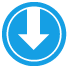 1074CENTRO DE COSTOS2017-12-221073CONTRATOS DE COLABORACIÓN EMPRESARIAL2017-12-211070DÓNDE BUSCAR MANUALES, LEGISLACIÓN E IMPLEMENTACIÓN DE LAS IFRS EN EMPRESAS COLOMBIANAS 2017-12-211068PROPIEDAD, PLANTA Y EQUIPO2017-12-221067IMPUESTO DIFERIDO2017-12-211063ACTIVOS FIJOS2017-12-211058MEDICIÓN DE INGRESOS EN UN CONTRATO DE CONCESIÓN QUE APLICA EL MODELO DE ACTIVO FINANCIERO2017-12-211052REGISTRO DE DESCUENTO EN IMPUESTO DE INDUSTRIA Y COMERCIO2017-12-211051COMITÉ DE NORMAS INTERNACIONALES DE INFORMACIÓN FINANCIERA2017-12-181046NORMAS CONTABLES APLICABLES A PROPIEDAD HORIZONTAL2017-12-211045DEFINICIÓN DE GASTOS2017-12-211035INSTRUMENTOS FINANCIEROS2017-12-211034TRANSACCIONES CON ENTIDADES RELACIONADAS2017-12-211028MANEJO DE ACTIVOS FIJOS MANTENIDOS PARA EL PLAN DE CONTINUIDAD DEL NEGOCIO2017-12-211027MERMAS EN PROCESOS PRODUCTIVOS2017-12-201019LIQUIDACIÓN Y TRANSFERENCIA DE ACTIVOS DE UNA ASOCIACIÓN2017-12-071017BAJA EN CUENTA POR CAMBIO DE ARRENDAMIENTO FINANCIERO A OPERATIVO2017-12-071016INVENTARIOS DE PRESTADORES DE SERVICIOS2017-12-181011APROBACIÓN ESTADOS FINANCIEROS2017-12-201008RECONOCIMIENTO DE INGRESOS CON TARJETA DE CRÉDITO Y MOROSIDAD CARTERA EN PH2017-12-071004TRASLADO DE LA PROPIEDAD DE INVERSIÓN2017-12-211003OBLIGATORIEDAD DEL CRONOGRAMA PARA EL GRUPO 32017-12-07999MANEJO E INVENTARIOS DE TERCEROS2017-12-11998CONSORCIOS2017-12-21991RECONOCIMIENTO DEL INGRESO2017-12-18987VIDA ÚTIL, EL VALOR RESIDUAL Y EL MÉTODO DE DEPRECIACIÓN2017-12-21984INHABILIDAD DEL CONTADOR2017-12-21982CONTABILIDAD DE LOS PARTÍCIPES DE UNA FIDUCIA EN ADMINISTRACIÓN2017-11-30981CONTABILIZACIÓN DE LA DEUDA SUBORDINADA EN LOS CONTRATOS DE CONCESIÓN 4G2017-11-22947MEMORANDO TÉCNICO DE NIIF2017-11-15939CONTABILIZACIÓN DE UNA PROMESA DE COMPRAVENTA EN UN CONTRATO DE FIDUCIA INMOBILIARIA2017-11-15931APOYOS COMERCIALES2017-11-15928ACTUACIONES - REVISOR FISCAL2017-11-10927ACTUACIONES - REVISOR FISCAL2017-11-10899CONTABILIDAD DETALLADA2017-11-10894OBLIGACIONES DEL CONTADOR PÚBLICO2017-11-03893RECAUDO DEL 4% EN CAJAS DE COMPENSACIÓN2017-10-27892MARCO TÉCNICO NORMATIVO -CONTABILIDAD Y AUDITORÍA EN COLOMBIA2017-11-10868CONTABILIDAD PARA AGENCIAS DE SEGUROS2017-11-09862REVISORÍA FISCAL - ESAL2017-11-10859RECONOCIMIENTO DE INGRESOS EN PH2017-11-09858APORTES Y DETERIORO DE CARTERA2017-11-09852REVISORÍA FISCAL - COPROPIEDADES2017-11-10848INQUIETUDES - REVISOR FISCAL2017-10-17838PROPIEDAD, PLANTA Y EQUIPO2017-11-09832ESENCIA SOBRE FORMA2017-10-31828ACTUACIONES - REVISOR FISCAL2017-10-17825RECONOCIMIENTO DEL GANADO2017-11-09822PATRIMONIO AUTÓNOMO2017-11-09820PROPIEDAD HORIZONTAL - VARIOS2017-10-31819FUNCIONARIOS DEL CTCP2017-10-11815INQUIETUDES - REVISOR FISCAL2017-10-17811FUNCIONES - REVISORÍA FISCAL2017-10-17810INVERSIONES2017-10-25809REVELACIONES EN ESTADOS FINANCIEROS INTERMEDIOS2017-10-27807REGISTRO CONTABLE DE LAS INCAPACIDADES2017-10-26806CÓMO SE RECONOCE EL CISCO PRODUCTO DE LA TRILLA DEL CAFÉ2017-10-26805EXPENSAS COMUNES - PH2017-10-02803JEFE DE AUDITORÍA2017-10-27802DEVENGO2017-10-11801RECONOCIMIENTO DE DESCUENTOS EN VENTAS2017-10-26800INTANGIBLES GENERADOS INTERNAMENTE2017-10-27799CONTRATOS DE PARTICIPACIÓN2017-10-17792EF - LICITACIÓN2017-10-13789TRATAMIENTO CONTABLE - CUENTAS DEUDORAS2017-10-26788MODIFICACIONES DE LA SECCIÓN 34 DE LA NIIF PARA PYMES2017-09-22787INTERESES DE CESANTÍAS2017-10-11786CONTABILIDAD PARA LAS ESAL2017-10-26785OBLIGATORIEDAD DEL REVISOR FISCAL/ TRASLADO POR FALTA DE COMPETENCIA2017-10-26784RETENCIÓN DE DOCUMENTOS2017-10-17783OBLIGACIÓN DE TENER CONTADOR2017-10-13782CUENTAS EN PARTICIPACIÓN2017-10-30780SOLICITUD DE DOCUMENTOS2017-09-25779ESTADOS FINANCIEROS - CAPACIDAD RESIDUAL DE CONTRATACIÓN2017-10-17778FIRMA DE ESTADOS FINANCIEROS - CONTADOR PÚBLICO2017-10-17777INHABILIDADES2017-09-25775RENUNCIA DEL REVISOR FISCAL2017-10-17774ARRENDAMIENTOS2017-10-25773COMPAÑÍAS EN LIQUIDACIÓN2017-10-09772RECONOCIMIENTO DEL INGRESO2017-10-11771CUOTAS ORDINARIAS - PH2017-10-05769INQUIETUDES - REVISORÍA FISCAL2017-09-26768ESTADOS FINANCIEROS INTERMEDIOS2017-09-26766OBLIGACIÓN DE LLEVAR CONTABILIDAD - SISTEMAS DE INFORMACIÓN2017-09-25765DOCUMENTOS DE SOPORTE CUOTAS DE ADMINISTRACIÓN2017-09-19764INSTRUMENTOS FINANCIEROS CON TASA VARIABLE2017-09-15763PREVISIONES EXEQUIALES2017-10-17762FECHAS DEL ESFA2017-09-15761SOFTWARE MÉDICO2017-10-02760MÉTODO DE PARTICIPACIÓN PATRIMONIAL2017-10-02758NORMA INTERNACIONAL DE CONTROL DE LA CALIDAD -NICC 1- 2017-10-17756APLICACIÓN DE UN MARCO NORMATIVO DIFERENTE AL QUE CORRESPONDE2017-09-15755PROCESO DE CONVERGENCIA2017-09-22754MEDICIÓN DE EDIFICIOS EN PH2017-09-15753CONTABILIDAD GRUPO 32017-09-21752DEFINICIÓN - MOVIMIENTO CONTABLE2017-10-11751CONSORCIOS - MÉTODOS DE PARTICIPACIÓNQ2017-09-12749FONDO IMPREVISTOS, ESFA, APLICACIÓN NIIF, BIENES EN PH2017-09-15747FUNCIONES - REVISOR FISCAL2017-09-27746MANUAL DE FUNCIONES DEL CONTADOR2017-09-19745INHABILIDADES - CONTADOR PÚBLICO2017-09-27744FUNCIONES - CTCP2017-09-26743CUENTAS EN PARTICIPACIÓN2017-10-09741GASTOS FINANCIEROS2017-10-11739REGISTRO DE CUOTAS EXTRAORDINARIAS EN PH2017-09-18737INFORMACIÓN SOBRE ENTIDADES2017-10-09736PROCEDIMIENTO PARA PASIVOS CONTINGENTES2017-09-19733PROPIEDADES DE INVERSIÓN2017-10-09731RECONOCIMIENTO - SOFTWARE2017-09-18730APLICACIÓN NIIF2017-09-21729VEEDURÍA DE ESTADOS FINANCIEROS2017-09-21728APLICACIÓN DE NIIF PARA EMPRESAS CREADAS EN 20162017-09-15727MARCOS NORMATIVOS VIGENTES2017-10-13725COPROPIEDADES DE USO MIXTO2017-09-26724RECONOCIMIENTO DE LA SUMAS RETENIDAS EN CONTRATOS2017-09-15721RESPONSABILIDAD - REVISORÍA FISCAL2017-10-17720ESTADOS FINANCIEROS INTERMEDIOS2017-10-17719CERTIFICACIÓN2017-10-04717TRATAMIENTO DE LAS UTILIDADES POR ADOPCIÓN EN PYMES2017-10-12716OBLIGACIONES DE UN CONTADOR2017-10-10713RECONOCIMIENTO DE ARMAS EN EMPRESAS DE SEGURIDAD2017-09-18712REGISTRO CONTABLE - INGRESOS2017-09-27708GASTOS DE VIAJE2017-09-05707EJERCICIO PROFESIONAL - SOCIEDAD DE CONTADORES2017-10-17706CONTADOR PÚBLICO CON TARJETA PROFESIONAL2017-11-15705INQUIETUDES - COPROPIEDADES2017-09-27703CRONOGRAMA Y SANCIONES2017-09-21699REVISIÓN DE UNA CONTABILIDAD2017-12-05695INTERESES RECIBIDOS DE EFECTIVO RESTRINGIDO PARA NIIF PARA PYMES2017-09-05694MANEJO DEL CAPITAL EN CONSOLIDACIÓN CUANDO HAY ABSORCIÓN SIN LIQUIDACIÓN2017-10-05689INHABILIDADES - REVISOR FISCAL2017-09-26688CERTIFICACIONES DE ASISTENCIA2017-09-25687IMPEDIMENTOS PARA PRESENTAR UN INFORME DE REVISORÍA EN PH 2017-08-31686RESPONSABILIDAD - CONTADOR PÚBLICO2017-09-26685TRATAMIENTO CONTABLE - CUENTAS DEUDORAS2017-10-17679DIVIDENDOS2017-09-05678REGISTROS CONTABLES EN UNA CORPORACIÓN QUE RECIBE APORTES DEL ESTADO2017-09-18677INHABILIDADES2017-09-13675RELACIÓN DE AGENTE O PRINCIPAL BAJO NIIF2017-09-15673PLUSVALÍA EN ACTIVOS FIJOS2017-09-12671METODOLOGÍA - REVISORÍA FISCAL2017-09-19666A QUIÉN CONGREGA EL CTCP2017-09-05665IMPUESTO DIFERIDO EN COOPERATIVAS2017-08-23664ESTADOS FINANCIEROS2017-09-12663PLUSVALÍA INVERSIONES EN ASOCIADAS2017-09-15662DEMOLICIÓN DE ACTIVOS FIJOS2017-09-25658ACTUACIONES - REVISOR FISCAL2017-09-06657SOCIEDADES DE CONTADORES EXTRANJERAS2017-09-06656LAS PH DEBEN IMPLEMENTAR NIIF2017-09-05655REGISTRO DE MUESTRAS EN IMPORTACIONES DE INVENTARIOS2017-08-25654OBLIGACIÓN DE APLICAR NIIF2017-09-20653REGISTRO DE VALORIZACIONES PPE2017-09-05651VIGENCIA DEL DECRETO 2649 DE 19932017-08-31650ENTIDADES EN LIQUIDACIÓN2017-09-05648APLICACIÓN NIIF2017-09-15646SOCIEDADES DE CONTADORES - EXTRANJERAS2017-09-06645RECONOCIMIENTO DE INGRESOS2017-09-08640APLICACIÓN NIAS - NIIC2017-09-08639REGISTRO DEL GRAVAMEN A LOS MOVIMIENTOS FINANCIEROS2017-08-29638ACTUACIONES - REVISOR FISCAL2017-09-08637INQUIETUDES - REVISORÍA FISCAL2017-09-27636APLICACIÓN NIIF2017-09-25635ACTIVOS INTANGIBLES2017-08-31632ACTUACIONES ADMINISTRADOR - REVISOR FISCAL2017-09-05628ACTUACIONES - REVISOR FISCAL SUPLENTE2017-08-18627MANUAL DE POLÍTICAS2017-09-05626ESTADOS FINANCIEROS DICTAMINADOS2017-08-18625DIFERENCIA EN CAMBIO - LEY 1819 DE 20162017-09-25624CUENTAS POR COBRAR2017-07-27622CONTABILIDAD PERSONAS NATURALES2017-07-25619NOTAS A LOS ESTADOS FINANCIEROS2017-08-18618VALIDEZ DE LOS ESTADOS FINANCIEROS2017-08-09617APLICACIÓN DE LAS NIIF EN ENTIDADES SIN ÁNIMO DE LUCRO2017-08-30616REMUNERACIÓN - PRÁCTICA PROFESIONAL2017-08-18615ACTIVOS BIOLÓGICOS2017-10-13614EFECTO DE NO PREPARAR EL ESTADO DE SITUACIÓN FINANCIERA DE APERTURA (ESFA)2017-08-09613IMPUESTO DIFERIDO EN ESTADOS FINANCIEROS CONSOLIDADOS2017-10-13612CLASIFICACIÓN PARA LA APLICACIÓN DE LAS NIF2017-07-27611MEDICIÓN ACTIVOS EN IGLESIAS2017-09-21609IVA EN ACTIVOS FIJOS2017-08-18608CONCEPTO Y RECONOCIMIENTO DE LA PLUSVALÍA2017-07-27606RESPONSABILIDAD DE LOS ESTADOS FINANCIEROS2017-08-25605RECONOCIMIENTO RECURSOS PROVENIENTES CONVENIOS DE ASOCIACIÓN 2017-07-25603ACTUALIZACIÓN DE LA CONTABILIDAD2017-08-23602REGISTRO CONTABLE - SERVICIOS EN EL EXTERIOR2017-10-17601ARRENDAMIENTOS2017-09-13600NORMATIVIDAD PARA FUSIONES EMPRESAS GRUPOS 1 Y 22017-07-27598INQUIETUDES - REVISORÍA FISCAL2017-10-17597PLAN DE CUENTAS2017-08-18596RESPONSABILIDAD - CONTADOR PÚBLICO2017-11-15594CAMBIOS EN NOTAS A LOS ESTADOS FINANCIEROS2017-07-25591NORMATIVIDAD PARA SOCIEDADES EN LIQUIDACIÓN2017-07-24589ALCANCE - TRATAMIENTO CONTABLE DE CONTRATOS DE CAFÉ EN DEPÓSITO2017-10-10589TRATAMIENTO CONTABLE DE DE CONTRATOS DE CAFÉ EN DEPÓSITO2017-08-09588ESTADOS FINANCIEROS CONSOLIDADOS2017-08-23586ESTADOS FINANCIEROS2017-08-18585IMPUESTO DIFERIDO2017-10-13583CONTABILIDAD DE CAUSACIÓN2017-08-18582APLICACIÓN ANTICIPADA MODELO REVALUACIÓN PPE PYMES 2017-07-27581DEPRECIACIÓN EN ACTIVOS FIJOS2017-08-23580BIENES VIRTUALES2017-08-18578INHABILIDADES - CONTADOR PÚBLICO 2017-08-18576NIIF PARA ASOCIACIONES RELIGIOSAS2017-09-05575MANEJO DE GASTOS DE NÓMINA2017-08-01573FONDO DE IMPREVISTOS2017-08-23572RECONOCIMIENTOS CONTABLES EN PROPIEDAD HORIZONTAL2017-08-08572ALCANCE - RECONOCIMIENTOS CONTABLES2017-09-15571DICTAMEN PERICIAL2017-08-10570CAPITALIZACIÓN DE UTILIDADES EMPRESA GRUPO 22017-08-23569NEGOCIOS 4G - DEUDAS CON ACCIONISTAS Y COSTOS FINANCIEROS2017-08-29568MEDICIÓN DE SUBVENCIONES O DONACIONES2017-10-12567PROVISIONES Y PASIVOS CONTINGENTES2017-08-08566CORRECCIÓN DE ERRORES2017-08-08565RESPONSABILIDADES DEL CONTADOR PÚBLICO2017-08-08564INQUIETUDES - REVISORÍA FISCAL2017-09-05563DEDUCCIONES Y ESFA2017-10-13561PROPIEDAD HORIZONTAL2017-06-20560ESFA ENTIDADES QUE NO APLICABAN NEGOCIO EN MARCHA2017-08-08559RECONOCIMIENTO DE PROVISIONES DE INVERSIONES2017-08-02558AFILIACIONES A CLUBES2017-08-10557REGISTRO DEL CAPITAL SUPLEMENTARIO2017-07-25556ANTICIPOS2017-11-15555COMPENSACIÓN2017-08-15553CAUSAL DE LIQUIDACIÓN2017-08-18552REINTEGROS POR SINIESTROS DE SEGUROS2017-07-25550INSCRIPCIÓN DE GRUPO COMERCIAL2017-07-25548CONSORCIOS - MÉTODO DE PARTICIPACIÓN2017-07-31547RECONOCIMIENTO - INGRESOS2017-10-17546RECONOCIMIENTO DE CRÉDITOS A LARGO PLAZO2017-07-27542INTERESES DE CESANTÍAS2017-08-08541RECONOCIMIENTO DE APARTAMENTOS QUE SE ARRIENDAN2017-07-25540PROPIEDAD HORIZONTAL2017-10-25538DIFERENCIA EN CAMBIO PARA IVA Y RETENCIÓN EN LA FUENTE2017-07-25537ACTUACIONES - REVISOR FISCAL2017-08-03534SOPORTES CONTABLES2017-08-08533GASTOS POR COMISIONES2017-07-31532APLICACIÓN ARTÍCULO 192 DE LA LEY 1819 DE 20162017-07-31531SOPORTES CONTABLES2017-07-25527USO - FONDO DE IMPREVISTOS2017-10-17520ESTADOS FINANCIEROS COMPARATIVOS2017-08-08519OBLIGACIÓN DE APLICAR NIIF2017-07-31516INQUIETUDES - REVISORÍA FISCAL - COPROPIEDADES2017-07-21514ACTIVOS INTANGIBLES2017-07-31512CUENTAS EN PARTICIPACIÓN2017-06-16508CLASIFICACIÓN SEGÚN DECRETOS REGLAMENTARIOS DE LA LEY 1314 DE 20092017-08-08507CONTABILIDAD EN PROPIEDADES HORIZONTALES2017-07-24505CONVENIOS DE ASOCIACIÓN INTERINSTITUCIONAL2017-07-25504ASAMBLEA EXTRAORDINARIA - COPROPIEDADES2017-07-31502OBLIGACIONES DEL CONTADOR PÚBLICO2017-08-08500ENTIDADES QUE PERTENECEN AL GRUPO 12017-08-08497RESPONSABILIDAD - REVISOR FISCAL2017-11-15491BASE PARA LA DISTRIBUCIÓN DE DIVIDENDOS2017-07-25488INHABILIDADES DEL CONTADOR PÚBLICO2017-08-08485BIENES COMUNES - INSTRUMENTOS FINANCIEROS2017-07-31484INHABILIDADES - REVISOR FISCAL2017-08-18482INHABILIDADES - REVISOR FISCAL SUPLENTE2017-08-17481MANEJO DE PROPIEDAD, PLANTA Y EQUIPO2017-07-17474SERVICIOS PRIVATIVOS DE LOS CONTADORES PÚBLICOS2017-07-31472INQUIETUDES COPROPIEDADES2017-08-17471ESTADOS FINANCIEROS CONSOLIDADOS2017-08-23470FIRMA DE ESTADOS FINANCIEROS MODIFICADOS2017-08-18469COPROPIEDADES2017-08-23465INQUIETUDES PROPIEDAD HORIZONTAL2017-07-31461INHABILIDADES - REVISOR FISCAL2017-07-31457APROBACIÓN DE ESTADOS FINANCIEROS2017-07-31453RESPONSABILIDAD CIVIL - CONTADOR PÚBLICO2017-10-17450VALORACIÓN DE INVERSIONES2017-10-27445ANTICIPOS2017-10-27438DETERMINACIÓN DE LOS COSTOS2017-10-13436REVELACIONES2017-10-13432BIENES DE CAPITAL2017-09-25431SOPORTES CONTABLES2017-08-23415ESTADOS FINANCIEROS INTERMEDIARIOS2017-07-31408CONTRATOS EN PARTICIPACIÓN2017-07-31400ACCIONES EN USUFRUCTO2017-08-10392LEGALIDAD DE ESTADOS FINANCIEROS2017-08-23388INHABILIDAD REVISOR FISCAL - SOCIEDADES SUBORDINADAS2017-07-07316MODIFICACIONES NIA 700 - NIA 7012017-08-18311ANULACIÓN DE FACTURAS2017-07-31